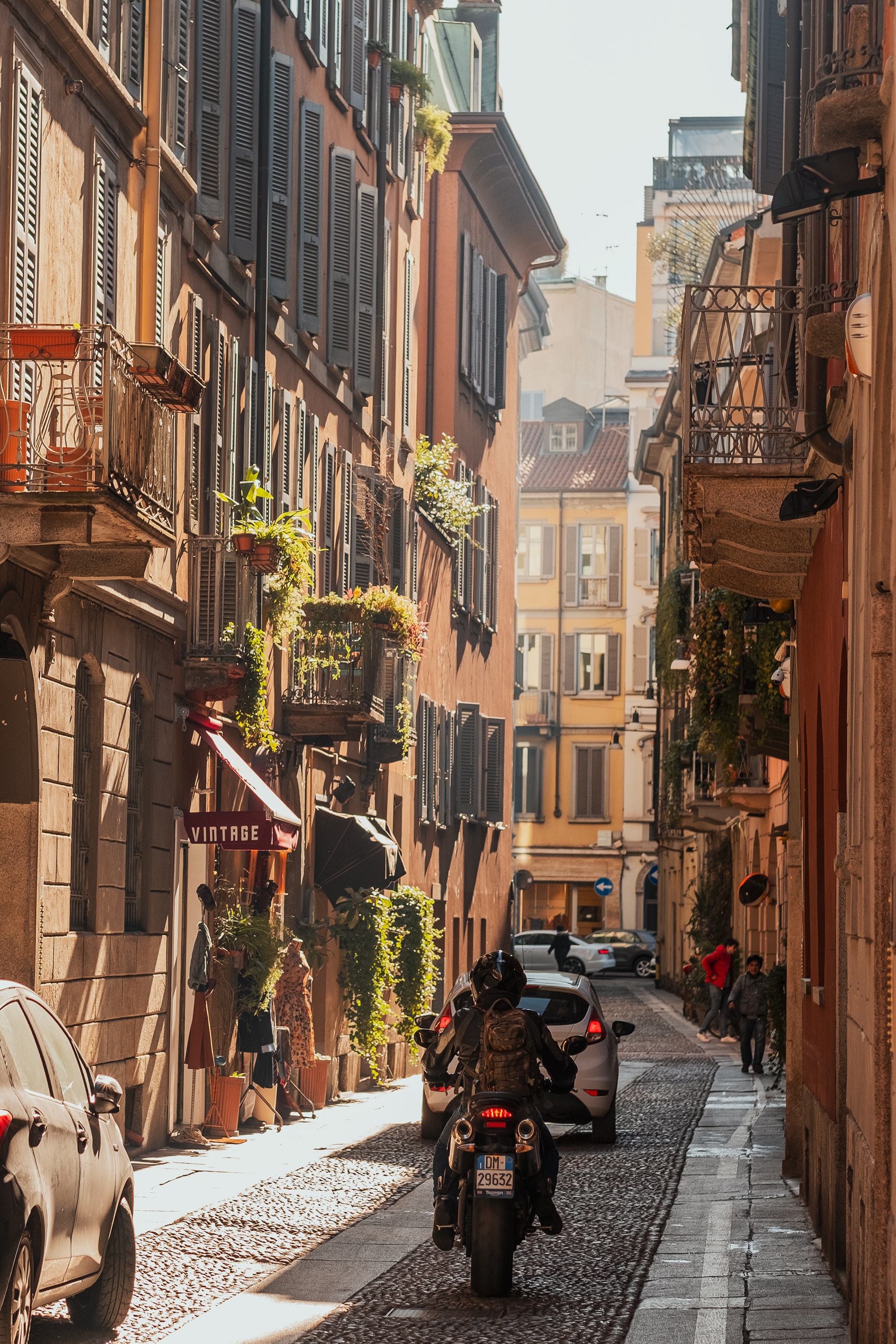 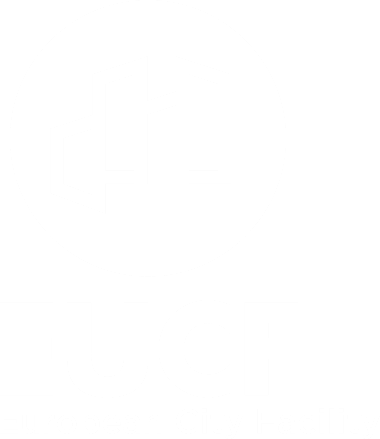 Επωνυμία Δικαιούχου ΤΙΤΛΟΣ ΕΠΕΝΔΥΤΙΚΟΥ ΣΧΕΔΙΟΥΜΗΝΑΣ / ΕΤΟΣΣτοιχεία επικοινωνίαςΠεριγραφή Προτεινόμενου Επενδυτικού ΣχεδίουΈργο 1ΠαραρτήματαΣτοιχεία επικοινωνίας δικαιούχου Τα στοιχεία επικοινωνίας που παρέχονται στο Πρότυπο Επενδυτικού Σχεδίου πρέπει να αντιστοιχούν με εκείνα στη Σύνοψη Επενδυτικού Σχεδίου στην ιστοσελίδα του EUCF. Στοιχεία επικοινωνίας δικαιούχου Τα στοιχεία επικοινωνίας που παρέχονται στο Πρότυπο Επενδυτικού Σχεδίου πρέπει να αντιστοιχούν με εκείνα στη Σύνοψη Επενδυτικού Σχεδίου στην ιστοσελίδα του EUCF. Όνομα Δήμου/Κοινότητας/Τοπικής Αρχής, Συμπλέγματος Δήμων/Κοινοτήτων/Τοπικών Αρχών, ή Τοπικής Δημόσιας Οντότητας που συγκεντρώνει Δήμους/Κοινότητες/Τοπικές ΑρχέςΑναγνωριστικό Αίτησης (Κωδικός Αίτησης)(όπως αναγράφεται στην ιστοσελίδα του EUCF)Όνομα υπεύθυνου επικοινωνίας στο(ν)/ην Δήμο/Κοινότητα/Τοπική Αρχή, Σύμπλεγμα Δήμων/Κοινοτήτων/Τοπικών Αρχών, ή Τοπική Δημόσια Οντότητα που συγκεντρώνει Δήμους/Κοινότητες/Τοπικές ΑρχέςΟργανισμόςΝομική οντότητα που είναι υπεύθυνη για την ανάπτυξη του επενδυτικού σχεδίουΤμήμαΑριθμός Φορολογικού ΜητρώουΑριθμός Φορολογικού Μητρώου (ή αντίστοιχο) της νομικής οντότητας που είναι υπεύθυνη για την ανάπτυξη του επενδυτικού σχεδίουΟδός, ΑριθμόςΤαχυδρομικός κώδικας, ΠόληΧώραΤηλέφωνοΗλεκτρονική διεύθυνση υπεύθυνου επικοινωνίας στο(ν)/ην Δήμο/Κοινότητα/Τοπική Αρχή, Σύμπλεγμα Δήμων/Κοινοτήτων/Τοπικών Αρχών, ή Τοπική Δημόσια Οντότητα που συγκεντρώνει Δήμους /Κοινότητες/Τοπικές ΑρχέςΣυμβουλευτική (ή αντίστοιχη) υποστήριξη Αν ισχύει παραχωρήστε τα στοιχεία επικοινωνίας του συμβούλου (ή αντίστοιχου) που υποστηρίζει την ανάπτυξη του επενδυτικού σχεδίου (όνομα, εταιρεία, ηλεκτρονική διεύθυνση).Αναφορικά με το προτεινόμενο επενδυτικό σχέδιοΑναφορικά με το προτεινόμενο επενδυτικό σχέδιοΑναφορικά με το προτεινόμενο επενδυτικό σχέδιοΑναφορικά με το προτεινόμενο επενδυτικό σχέδιοΑναφορικά με το προτεινόμενο επενδυτικό σχέδιοΧώρος/οι υλοποίησης του επενδυτικού σχεδίουΧώρος/οι υλοποίησης του επενδυτικού σχεδίουΧώρος/οι υλοποίησης του επενδυτικού σχεδίουΧώρος/οι υλοποίησης του επενδυτικού σχεδίουΧώρος/οι υλοποίησης του επενδυτικού σχεδίουΧώραΧώραΧώραΔηλώστε τη χώρα στην οποία θα υλοποιηθεί το προτεινόμενο επενδυτικό σχέδιοΔηλώστε τη χώρα στην οποία θα υλοποιηθεί το προτεινόμενο επενδυτικό σχέδιοΔήμος/Κοινότητα/Τοπική ΑρχήΔήμος/Κοινότητα/Τοπική ΑρχήΔήμος/Κοινότητα/Τοπική ΑρχήΔηλώστε τον/τους Δήμο/ους ή/και την/τις Κοινότητα/ες ή/και την/τις Τοπική/-ές Αρχή/-ές όπου θα υλοποιηθεί το προτεινόμενο επενδυτικό σχέδιοΔηλώστε τον/τους Δήμο/ους ή/και την/τις Κοινότητα/ες ή/και την/τις Τοπική/-ές Αρχή/-ές όπου θα υλοποιηθεί το προτεινόμενο επενδυτικό σχέδιοΔιάρκειαΔιάρκειαΔιάρκειαΔιάρκειαΔιάρκειαΈναρξη επενδυτικού σχεδίου Έναρξη επενδυτικού σχεδίου Έναρξη επενδυτικού σχεδίου Μήνας/Έτος(Σε περίπτωση που προβλέπονται διάφορα έργα στην διάρκεια του προτεινόμενου επενδυτικού σχεδίου, δηλώστε την ημερομηνία έναρξης του πρώτου έργου.)Μήνας/Έτος(Σε περίπτωση που προβλέπονται διάφορα έργα στην διάρκεια του προτεινόμενου επενδυτικού σχεδίου, δηλώστε την ημερομηνία έναρξης του πρώτου έργου.)Ολοκλήρωση επενδυτικού σχεδίουΟλοκλήρωση επενδυτικού σχεδίουΟλοκλήρωση επενδυτικού σχεδίουΜήνας/ Έτος(Σε περίπτωση που προβλέπονται διάφορα έργα στη διάρκεια του προτεινόμενου επενδυτικού σχεδίου, δηλώστε την ημερομηνία λήξης του τελευταίου έργου.)Μήνας/ Έτος(Σε περίπτωση που προβλέπονται διάφορα έργα στη διάρκεια του προτεινόμενου επενδυτικού σχεδίου, δηλώστε την ημερομηνία λήξης του τελευταίου έργου.)Περιγραφή Επενδυτικού ΣχεδίουΠεριγραφή Επενδυτικού ΣχεδίουΠεριγραφή Επενδυτικού ΣχεδίουΠεριγραφή Επενδυτικού ΣχεδίουΠεριγραφή Επενδυτικού ΣχεδίουΠεριγράψτε σε συντομία τα κύρια σημεία του προτεινόμενου επενδυτικού σχεδίου. ( ≈ 1000 χαρακτήρες) Παράδειγμα:Το προτεινόμενο επενδυτικό σχέδιο αποσκοπεί στην ανακαίνιση Χ κτιρίων του Δήμου, προκειμένου να αυξήσει την ενεργειακή απόδοση και την παραγωγή ανανεώσιμων πηγών ενέργειας, μέσω της εγκατάστασης ηλιακών συλλεκτών. Το πρόγραμμα ανακαίνισης είναι μέρος της στρατηγικής του Δήμου για να καταστεί κλιματικά ουδέτερος μέχρι το 2050, και αναμένεται να υλοποιηθεί σε συνεργασία με την ESCO X του Δήμου που είναι υπεύθυνη για το σχεδιασμό και την εγκατάσταση των μέτρων εξοικονόμησης ενέργειας, όπως η αντικατάσταση των συστημάτων θέρμανσης και ψύξης και η αναβάθμιση του συστήματος φωτισμού σε λύσεις μεγαλύτερης ενεργειακής απόδοσης. Το πρόγραμμα ανακαίνισης θα διευθύνεται από το τμήμα Χ της διοίκησης του Δήμου, με συνολικό ύψος επένδυσης τα Χ ευρώ. Η υλοποίηση προβλέπεται να ξεκινήσει το Φθινόπωρο του 2023.Περιγράψτε σε συντομία τα κύρια σημεία του προτεινόμενου επενδυτικού σχεδίου. ( ≈ 1000 χαρακτήρες) Παράδειγμα:Το προτεινόμενο επενδυτικό σχέδιο αποσκοπεί στην ανακαίνιση Χ κτιρίων του Δήμου, προκειμένου να αυξήσει την ενεργειακή απόδοση και την παραγωγή ανανεώσιμων πηγών ενέργειας, μέσω της εγκατάστασης ηλιακών συλλεκτών. Το πρόγραμμα ανακαίνισης είναι μέρος της στρατηγικής του Δήμου για να καταστεί κλιματικά ουδέτερος μέχρι το 2050, και αναμένεται να υλοποιηθεί σε συνεργασία με την ESCO X του Δήμου που είναι υπεύθυνη για το σχεδιασμό και την εγκατάσταση των μέτρων εξοικονόμησης ενέργειας, όπως η αντικατάσταση των συστημάτων θέρμανσης και ψύξης και η αναβάθμιση του συστήματος φωτισμού σε λύσεις μεγαλύτερης ενεργειακής απόδοσης. Το πρόγραμμα ανακαίνισης θα διευθύνεται από το τμήμα Χ της διοίκησης του Δήμου, με συνολικό ύψος επένδυσης τα Χ ευρώ. Η υλοποίηση προβλέπεται να ξεκινήσει το Φθινόπωρο του 2023.Περιγράψτε σε συντομία τα κύρια σημεία του προτεινόμενου επενδυτικού σχεδίου. ( ≈ 1000 χαρακτήρες) Παράδειγμα:Το προτεινόμενο επενδυτικό σχέδιο αποσκοπεί στην ανακαίνιση Χ κτιρίων του Δήμου, προκειμένου να αυξήσει την ενεργειακή απόδοση και την παραγωγή ανανεώσιμων πηγών ενέργειας, μέσω της εγκατάστασης ηλιακών συλλεκτών. Το πρόγραμμα ανακαίνισης είναι μέρος της στρατηγικής του Δήμου για να καταστεί κλιματικά ουδέτερος μέχρι το 2050, και αναμένεται να υλοποιηθεί σε συνεργασία με την ESCO X του Δήμου που είναι υπεύθυνη για το σχεδιασμό και την εγκατάσταση των μέτρων εξοικονόμησης ενέργειας, όπως η αντικατάσταση των συστημάτων θέρμανσης και ψύξης και η αναβάθμιση του συστήματος φωτισμού σε λύσεις μεγαλύτερης ενεργειακής απόδοσης. Το πρόγραμμα ανακαίνισης θα διευθύνεται από το τμήμα Χ της διοίκησης του Δήμου, με συνολικό ύψος επένδυσης τα Χ ευρώ. Η υλοποίηση προβλέπεται να ξεκινήσει το Φθινόπωρο του 2023.Περιγράψτε σε συντομία τα κύρια σημεία του προτεινόμενου επενδυτικού σχεδίου. ( ≈ 1000 χαρακτήρες) Παράδειγμα:Το προτεινόμενο επενδυτικό σχέδιο αποσκοπεί στην ανακαίνιση Χ κτιρίων του Δήμου, προκειμένου να αυξήσει την ενεργειακή απόδοση και την παραγωγή ανανεώσιμων πηγών ενέργειας, μέσω της εγκατάστασης ηλιακών συλλεκτών. Το πρόγραμμα ανακαίνισης είναι μέρος της στρατηγικής του Δήμου για να καταστεί κλιματικά ουδέτερος μέχρι το 2050, και αναμένεται να υλοποιηθεί σε συνεργασία με την ESCO X του Δήμου που είναι υπεύθυνη για το σχεδιασμό και την εγκατάσταση των μέτρων εξοικονόμησης ενέργειας, όπως η αντικατάσταση των συστημάτων θέρμανσης και ψύξης και η αναβάθμιση του συστήματος φωτισμού σε λύσεις μεγαλύτερης ενεργειακής απόδοσης. Το πρόγραμμα ανακαίνισης θα διευθύνεται από το τμήμα Χ της διοίκησης του Δήμου, με συνολικό ύψος επένδυσης τα Χ ευρώ. Η υλοποίηση προβλέπεται να ξεκινήσει το Φθινόπωρο του 2023.Περιγράψτε σε συντομία τα κύρια σημεία του προτεινόμενου επενδυτικού σχεδίου. ( ≈ 1000 χαρακτήρες) Παράδειγμα:Το προτεινόμενο επενδυτικό σχέδιο αποσκοπεί στην ανακαίνιση Χ κτιρίων του Δήμου, προκειμένου να αυξήσει την ενεργειακή απόδοση και την παραγωγή ανανεώσιμων πηγών ενέργειας, μέσω της εγκατάστασης ηλιακών συλλεκτών. Το πρόγραμμα ανακαίνισης είναι μέρος της στρατηγικής του Δήμου για να καταστεί κλιματικά ουδέτερος μέχρι το 2050, και αναμένεται να υλοποιηθεί σε συνεργασία με την ESCO X του Δήμου που είναι υπεύθυνη για το σχεδιασμό και την εγκατάσταση των μέτρων εξοικονόμησης ενέργειας, όπως η αντικατάσταση των συστημάτων θέρμανσης και ψύξης και η αναβάθμιση του συστήματος φωτισμού σε λύσεις μεγαλύτερης ενεργειακής απόδοσης. Το πρόγραμμα ανακαίνισης θα διευθύνεται από το τμήμα Χ της διοίκησης του Δήμου, με συνολικό ύψος επένδυσης τα Χ ευρώ. Η υλοποίηση προβλέπεται να ξεκινήσει το Φθινόπωρο του 2023.Στόχοι Προτεινόμενου Επενδυτικού ΣχεδίουΣτόχοι Προτεινόμενου Επενδυτικού ΣχεδίουΣτόχοι Προτεινόμενου Επενδυτικού ΣχεδίουΣτόχοι Προτεινόμενου Επενδυτικού ΣχεδίουΣτόχοι Προτεινόμενου Επενδυτικού ΣχεδίουΔηλώστε σε συντομία τους γενικούς και ειδικούς στόχους του προτεινόμενου επενδυτικού σχεδίου. Παράδειγμα: Ο γενικός στόχος του προτεινόμενου επενδυτικού σχεδίου είναι να συμβάλει κατά Χ τρόπο στους στόχους του Δήμου για βιώσιμη ενέργεια και μείωση των εκπομπών ώστε να πετύχει κλιματική ουδετερότητα έως το 2050, εστιάζοντας στην ανακαίνιση των δημοτικών κτιρίων. Οι ειδικοί στόχοι του προτεινόμενου επενδυτικού σχεδίου περιλαμβάνουν:Εξοικονόμηση καταναλισκόμενης ενέργειας στα δημοτικά κτίρια, μέσω της εφαρμογής μέτρων ενεργειακής απόδοσης και της εγκατάστασης ηλιακών συλλεκτών ισχύος από X GWh/έτος σε X GWh/έτος, Μείωση εκπομπών αερίων του θερμοκηπίου κατά X τόνους ισοδυνάμου διοξειδίου του άνθρακα/έτος από τα δημοτικά κτίρια, Βελτιωμένες συνθήκες διαβίωσης και συρρίκνωση των λογαριασμών ενέργειας για τους κατοίκους των δημοτικών κτιρίων,Ανάπτυξη και υλοποίηση εκστρατειών ευαισθητοποίησης με τους χρήστες των δημοτικών κτιρίων που περιλαμβάνονται στο έργο και προέκταση των αποτελεσμάτων αυτών των εκστρατειών σε άλλα κτίρια,Αναβάθμιση του προτεινόμενου επενδυτικού σχεδίου με σκοπό την ανακαίνιση περισσότερων δημοτικών κτιρίων έως το 2040.Δηλώστε σε συντομία τους γενικούς και ειδικούς στόχους του προτεινόμενου επενδυτικού σχεδίου. Παράδειγμα: Ο γενικός στόχος του προτεινόμενου επενδυτικού σχεδίου είναι να συμβάλει κατά Χ τρόπο στους στόχους του Δήμου για βιώσιμη ενέργεια και μείωση των εκπομπών ώστε να πετύχει κλιματική ουδετερότητα έως το 2050, εστιάζοντας στην ανακαίνιση των δημοτικών κτιρίων. Οι ειδικοί στόχοι του προτεινόμενου επενδυτικού σχεδίου περιλαμβάνουν:Εξοικονόμηση καταναλισκόμενης ενέργειας στα δημοτικά κτίρια, μέσω της εφαρμογής μέτρων ενεργειακής απόδοσης και της εγκατάστασης ηλιακών συλλεκτών ισχύος από X GWh/έτος σε X GWh/έτος, Μείωση εκπομπών αερίων του θερμοκηπίου κατά X τόνους ισοδυνάμου διοξειδίου του άνθρακα/έτος από τα δημοτικά κτίρια, Βελτιωμένες συνθήκες διαβίωσης και συρρίκνωση των λογαριασμών ενέργειας για τους κατοίκους των δημοτικών κτιρίων,Ανάπτυξη και υλοποίηση εκστρατειών ευαισθητοποίησης με τους χρήστες των δημοτικών κτιρίων που περιλαμβάνονται στο έργο και προέκταση των αποτελεσμάτων αυτών των εκστρατειών σε άλλα κτίρια,Αναβάθμιση του προτεινόμενου επενδυτικού σχεδίου με σκοπό την ανακαίνιση περισσότερων δημοτικών κτιρίων έως το 2040.Δηλώστε σε συντομία τους γενικούς και ειδικούς στόχους του προτεινόμενου επενδυτικού σχεδίου. Παράδειγμα: Ο γενικός στόχος του προτεινόμενου επενδυτικού σχεδίου είναι να συμβάλει κατά Χ τρόπο στους στόχους του Δήμου για βιώσιμη ενέργεια και μείωση των εκπομπών ώστε να πετύχει κλιματική ουδετερότητα έως το 2050, εστιάζοντας στην ανακαίνιση των δημοτικών κτιρίων. Οι ειδικοί στόχοι του προτεινόμενου επενδυτικού σχεδίου περιλαμβάνουν:Εξοικονόμηση καταναλισκόμενης ενέργειας στα δημοτικά κτίρια, μέσω της εφαρμογής μέτρων ενεργειακής απόδοσης και της εγκατάστασης ηλιακών συλλεκτών ισχύος από X GWh/έτος σε X GWh/έτος, Μείωση εκπομπών αερίων του θερμοκηπίου κατά X τόνους ισοδυνάμου διοξειδίου του άνθρακα/έτος από τα δημοτικά κτίρια, Βελτιωμένες συνθήκες διαβίωσης και συρρίκνωση των λογαριασμών ενέργειας για τους κατοίκους των δημοτικών κτιρίων,Ανάπτυξη και υλοποίηση εκστρατειών ευαισθητοποίησης με τους χρήστες των δημοτικών κτιρίων που περιλαμβάνονται στο έργο και προέκταση των αποτελεσμάτων αυτών των εκστρατειών σε άλλα κτίρια,Αναβάθμιση του προτεινόμενου επενδυτικού σχεδίου με σκοπό την ανακαίνιση περισσότερων δημοτικών κτιρίων έως το 2040.Δηλώστε σε συντομία τους γενικούς και ειδικούς στόχους του προτεινόμενου επενδυτικού σχεδίου. Παράδειγμα: Ο γενικός στόχος του προτεινόμενου επενδυτικού σχεδίου είναι να συμβάλει κατά Χ τρόπο στους στόχους του Δήμου για βιώσιμη ενέργεια και μείωση των εκπομπών ώστε να πετύχει κλιματική ουδετερότητα έως το 2050, εστιάζοντας στην ανακαίνιση των δημοτικών κτιρίων. Οι ειδικοί στόχοι του προτεινόμενου επενδυτικού σχεδίου περιλαμβάνουν:Εξοικονόμηση καταναλισκόμενης ενέργειας στα δημοτικά κτίρια, μέσω της εφαρμογής μέτρων ενεργειακής απόδοσης και της εγκατάστασης ηλιακών συλλεκτών ισχύος από X GWh/έτος σε X GWh/έτος, Μείωση εκπομπών αερίων του θερμοκηπίου κατά X τόνους ισοδυνάμου διοξειδίου του άνθρακα/έτος από τα δημοτικά κτίρια, Βελτιωμένες συνθήκες διαβίωσης και συρρίκνωση των λογαριασμών ενέργειας για τους κατοίκους των δημοτικών κτιρίων,Ανάπτυξη και υλοποίηση εκστρατειών ευαισθητοποίησης με τους χρήστες των δημοτικών κτιρίων που περιλαμβάνονται στο έργο και προέκταση των αποτελεσμάτων αυτών των εκστρατειών σε άλλα κτίρια,Αναβάθμιση του προτεινόμενου επενδυτικού σχεδίου με σκοπό την ανακαίνιση περισσότερων δημοτικών κτιρίων έως το 2040.Δηλώστε σε συντομία τους γενικούς και ειδικούς στόχους του προτεινόμενου επενδυτικού σχεδίου. Παράδειγμα: Ο γενικός στόχος του προτεινόμενου επενδυτικού σχεδίου είναι να συμβάλει κατά Χ τρόπο στους στόχους του Δήμου για βιώσιμη ενέργεια και μείωση των εκπομπών ώστε να πετύχει κλιματική ουδετερότητα έως το 2050, εστιάζοντας στην ανακαίνιση των δημοτικών κτιρίων. Οι ειδικοί στόχοι του προτεινόμενου επενδυτικού σχεδίου περιλαμβάνουν:Εξοικονόμηση καταναλισκόμενης ενέργειας στα δημοτικά κτίρια, μέσω της εφαρμογής μέτρων ενεργειακής απόδοσης και της εγκατάστασης ηλιακών συλλεκτών ισχύος από X GWh/έτος σε X GWh/έτος, Μείωση εκπομπών αερίων του θερμοκηπίου κατά X τόνους ισοδυνάμου διοξειδίου του άνθρακα/έτος από τα δημοτικά κτίρια, Βελτιωμένες συνθήκες διαβίωσης και συρρίκνωση των λογαριασμών ενέργειας για τους κατοίκους των δημοτικών κτιρίων,Ανάπτυξη και υλοποίηση εκστρατειών ευαισθητοποίησης με τους χρήστες των δημοτικών κτιρίων που περιλαμβάνονται στο έργο και προέκταση των αποτελεσμάτων αυτών των εκστρατειών σε άλλα κτίρια,Αναβάθμιση του προτεινόμενου επενδυτικού σχεδίου με σκοπό την ανακαίνιση περισσότερων δημοτικών κτιρίων έως το 2040.Γενικό πλαίσιο και λογική του επενδυτικού σχεδίουΓενικό πλαίσιο και λογική του επενδυτικού σχεδίουΓενικό πλαίσιο και λογική του επενδυτικού σχεδίουΓενικό πλαίσιο και λογική του επενδυτικού σχεδίουΓενικό πλαίσιο και λογική του επενδυτικού σχεδίουΠεριγράψτε το γενικό πλαίσιο και τη λογική πίσω από το προτεινόμενο επενδυτικό σχέδιο. Η περιγραφή πρέπει να περιλαμβάνει στοιχεία όπως:τις γενικές συνθήκες του πλαισίου στο οποίο θα αναπτυχθεί και θα υλοποιηθεί το προτεινόμενο επενδυτικό σχέδιο, συμπεριλαμβανομένων σχετικών πληροφορίων και στατιστικών δεδομένων για την περιοχή υλοποίησης και τους κατοίκους της,το πλαίσιο πολιτικής που ισχύει για το επενδυτικό σχέδιο, συμπεριλαμβανομένων των πολιτικών στόχων και δεσμεύσεων (π.χ. που έχουν καθοριστεί στο ΣΔΑΕΚ ή άλλο τοπικό σχέδιο για το κλίμα ή/και την ενέργεια),το κοινωνικό πλαίσιο στο οποίο θα αναπτυχθεί και θα υλοποιηθεί το επενδυτικό σχέδιο, αναδεικνύοντας τις ιδιαιτερότητες των κατά περίπτωση εμπλεκόμενων κοινοτήτων, άλλα συναφή έργα του/των συντονιστικού/-ών οργανισμού/-ών τα οποία αναμένεται να εκτελούνται παράλληλα με το προτεινόμενο επενδυτικό σχέδιο, κι όσο γίνεται, θα συνεισφέρουν στις δραστηριότητες και του στόχους του.Υποστηρικτικά έγγραφα που μπορούν να υποβληθούν για αυτή την ενότητα:  το ΣΔΑΕΚ ή άλλο τοπικό σχέδιο για το κλίμα ή/και την ενέργεια, άλλες σχετικές τοπικές/περιφερειακές στρατηγικές και σχέδια, εκθέσεις και στατιστικά για την περιοχή υλοποίησης, πρόσθετες πληροφορίες για άλλα συναφή τοπικά έργα (όπως ενημερωτικά φυλλάδια, εκθέσεις κ.λπ.)Περιγράψτε το γενικό πλαίσιο και τη λογική πίσω από το προτεινόμενο επενδυτικό σχέδιο. Η περιγραφή πρέπει να περιλαμβάνει στοιχεία όπως:τις γενικές συνθήκες του πλαισίου στο οποίο θα αναπτυχθεί και θα υλοποιηθεί το προτεινόμενο επενδυτικό σχέδιο, συμπεριλαμβανομένων σχετικών πληροφορίων και στατιστικών δεδομένων για την περιοχή υλοποίησης και τους κατοίκους της,το πλαίσιο πολιτικής που ισχύει για το επενδυτικό σχέδιο, συμπεριλαμβανομένων των πολιτικών στόχων και δεσμεύσεων (π.χ. που έχουν καθοριστεί στο ΣΔΑΕΚ ή άλλο τοπικό σχέδιο για το κλίμα ή/και την ενέργεια),το κοινωνικό πλαίσιο στο οποίο θα αναπτυχθεί και θα υλοποιηθεί το επενδυτικό σχέδιο, αναδεικνύοντας τις ιδιαιτερότητες των κατά περίπτωση εμπλεκόμενων κοινοτήτων, άλλα συναφή έργα του/των συντονιστικού/-ών οργανισμού/-ών τα οποία αναμένεται να εκτελούνται παράλληλα με το προτεινόμενο επενδυτικό σχέδιο, κι όσο γίνεται, θα συνεισφέρουν στις δραστηριότητες και του στόχους του.Υποστηρικτικά έγγραφα που μπορούν να υποβληθούν για αυτή την ενότητα:  το ΣΔΑΕΚ ή άλλο τοπικό σχέδιο για το κλίμα ή/και την ενέργεια, άλλες σχετικές τοπικές/περιφερειακές στρατηγικές και σχέδια, εκθέσεις και στατιστικά για την περιοχή υλοποίησης, πρόσθετες πληροφορίες για άλλα συναφή τοπικά έργα (όπως ενημερωτικά φυλλάδια, εκθέσεις κ.λπ.)Περιγράψτε το γενικό πλαίσιο και τη λογική πίσω από το προτεινόμενο επενδυτικό σχέδιο. Η περιγραφή πρέπει να περιλαμβάνει στοιχεία όπως:τις γενικές συνθήκες του πλαισίου στο οποίο θα αναπτυχθεί και θα υλοποιηθεί το προτεινόμενο επενδυτικό σχέδιο, συμπεριλαμβανομένων σχετικών πληροφορίων και στατιστικών δεδομένων για την περιοχή υλοποίησης και τους κατοίκους της,το πλαίσιο πολιτικής που ισχύει για το επενδυτικό σχέδιο, συμπεριλαμβανομένων των πολιτικών στόχων και δεσμεύσεων (π.χ. που έχουν καθοριστεί στο ΣΔΑΕΚ ή άλλο τοπικό σχέδιο για το κλίμα ή/και την ενέργεια),το κοινωνικό πλαίσιο στο οποίο θα αναπτυχθεί και θα υλοποιηθεί το επενδυτικό σχέδιο, αναδεικνύοντας τις ιδιαιτερότητες των κατά περίπτωση εμπλεκόμενων κοινοτήτων, άλλα συναφή έργα του/των συντονιστικού/-ών οργανισμού/-ών τα οποία αναμένεται να εκτελούνται παράλληλα με το προτεινόμενο επενδυτικό σχέδιο, κι όσο γίνεται, θα συνεισφέρουν στις δραστηριότητες και του στόχους του.Υποστηρικτικά έγγραφα που μπορούν να υποβληθούν για αυτή την ενότητα:  το ΣΔΑΕΚ ή άλλο τοπικό σχέδιο για το κλίμα ή/και την ενέργεια, άλλες σχετικές τοπικές/περιφερειακές στρατηγικές και σχέδια, εκθέσεις και στατιστικά για την περιοχή υλοποίησης, πρόσθετες πληροφορίες για άλλα συναφή τοπικά έργα (όπως ενημερωτικά φυλλάδια, εκθέσεις κ.λπ.)Περιγράψτε το γενικό πλαίσιο και τη λογική πίσω από το προτεινόμενο επενδυτικό σχέδιο. Η περιγραφή πρέπει να περιλαμβάνει στοιχεία όπως:τις γενικές συνθήκες του πλαισίου στο οποίο θα αναπτυχθεί και θα υλοποιηθεί το προτεινόμενο επενδυτικό σχέδιο, συμπεριλαμβανομένων σχετικών πληροφορίων και στατιστικών δεδομένων για την περιοχή υλοποίησης και τους κατοίκους της,το πλαίσιο πολιτικής που ισχύει για το επενδυτικό σχέδιο, συμπεριλαμβανομένων των πολιτικών στόχων και δεσμεύσεων (π.χ. που έχουν καθοριστεί στο ΣΔΑΕΚ ή άλλο τοπικό σχέδιο για το κλίμα ή/και την ενέργεια),το κοινωνικό πλαίσιο στο οποίο θα αναπτυχθεί και θα υλοποιηθεί το επενδυτικό σχέδιο, αναδεικνύοντας τις ιδιαιτερότητες των κατά περίπτωση εμπλεκόμενων κοινοτήτων, άλλα συναφή έργα του/των συντονιστικού/-ών οργανισμού/-ών τα οποία αναμένεται να εκτελούνται παράλληλα με το προτεινόμενο επενδυτικό σχέδιο, κι όσο γίνεται, θα συνεισφέρουν στις δραστηριότητες και του στόχους του.Υποστηρικτικά έγγραφα που μπορούν να υποβληθούν για αυτή την ενότητα:  το ΣΔΑΕΚ ή άλλο τοπικό σχέδιο για το κλίμα ή/και την ενέργεια, άλλες σχετικές τοπικές/περιφερειακές στρατηγικές και σχέδια, εκθέσεις και στατιστικά για την περιοχή υλοποίησης, πρόσθετες πληροφορίες για άλλα συναφή τοπικά έργα (όπως ενημερωτικά φυλλάδια, εκθέσεις κ.λπ.)Περιγράψτε το γενικό πλαίσιο και τη λογική πίσω από το προτεινόμενο επενδυτικό σχέδιο. Η περιγραφή πρέπει να περιλαμβάνει στοιχεία όπως:τις γενικές συνθήκες του πλαισίου στο οποίο θα αναπτυχθεί και θα υλοποιηθεί το προτεινόμενο επενδυτικό σχέδιο, συμπεριλαμβανομένων σχετικών πληροφορίων και στατιστικών δεδομένων για την περιοχή υλοποίησης και τους κατοίκους της,το πλαίσιο πολιτικής που ισχύει για το επενδυτικό σχέδιο, συμπεριλαμβανομένων των πολιτικών στόχων και δεσμεύσεων (π.χ. που έχουν καθοριστεί στο ΣΔΑΕΚ ή άλλο τοπικό σχέδιο για το κλίμα ή/και την ενέργεια),το κοινωνικό πλαίσιο στο οποίο θα αναπτυχθεί και θα υλοποιηθεί το επενδυτικό σχέδιο, αναδεικνύοντας τις ιδιαιτερότητες των κατά περίπτωση εμπλεκόμενων κοινοτήτων, άλλα συναφή έργα του/των συντονιστικού/-ών οργανισμού/-ών τα οποία αναμένεται να εκτελούνται παράλληλα με το προτεινόμενο επενδυτικό σχέδιο, κι όσο γίνεται, θα συνεισφέρουν στις δραστηριότητες και του στόχους του.Υποστηρικτικά έγγραφα που μπορούν να υποβληθούν για αυτή την ενότητα:  το ΣΔΑΕΚ ή άλλο τοπικό σχέδιο για το κλίμα ή/και την ενέργεια, άλλες σχετικές τοπικές/περιφερειακές στρατηγικές και σχέδια, εκθέσεις και στατιστικά για την περιοχή υλοποίησης, πρόσθετες πληροφορίες για άλλα συναφή τοπικά έργα (όπως ενημερωτικά φυλλάδια, εκθέσεις κ.λπ.)Μετρήσεις αναμενόμενου αντίκτυπου του προτεινόμενου επενδυτικού σχεδίου Μετρήσεις αναμενόμενου αντίκτυπου του προτεινόμενου επενδυτικού σχεδίου Μετρήσεις αναμενόμενου αντίκτυπου του προτεινόμενου επενδυτικού σχεδίου Μετρήσεις αναμενόμενου αντίκτυπου του προτεινόμενου επενδυτικού σχεδίου Μετρήσεις αναμενόμενου αντίκτυπου του προτεινόμενου επενδυτικού σχεδίου Συμπληρώστε στον πίνακα τον συνολικό αντίκτυπο που αναμένεται από την υλοποίηση του επενδυτικού σχεδίου.  Σε περίπτωση που προβλέπεται διευρυμένος αντίκτυπος (κοινωνικός, κλιματικός), αναφέρετέ τον.Αν υλοποιούνται διάφορα έργα στο πλαίσιο του προτεινόμενου επενδυτικού σχεδίου, οι μετρήσεις πρέπει να αντιστοιχούν με το σύνολο του αντίκτυπου που αναμένεται από κάθε έργο ξεχωριστά. Οι μετρήσεις που οδηγούν σε αυτά τα ποσά θα πρέπει να παρουσιαστούν λεπτομερώς για κάθε προτεινόμενο έργο, στην ενότητα «Περιγραφή αναμενόμενων μετρήσεων». Στη Σύνοψη Επενδυτικού Σχεδίου, στην ιστοσελίδα του EUCF, τα συνολικά ποσά του επενδυτικού σχεδίου ανά δείκτη υπολογίζονται αυτόματα βάσει των αναμενόμενων μετρήσεων και του αντίστοιχου αναμενόμενου αντίκτυπου ανά προτεινόμενο έργο.Υποστηρικτικά έγγραφα που μπορούν να υποβληθούν για αυτή την ενότητα:  Ενεργειακοί έλεγχοι, αναλύσεις μηχανικής, υπολογισμοί αναμενόμενου αντίκτυπου σε εξοικονόμηση ενέργειας, παραγωγή ανανεώσιμης ενέργειας και παρεμπόδιση εκπομπών αερίων του θερμοκηπίου, συμπεριλαμβανομένων σχετικών υποθέσεων, υπόβαθρου, συντελεστών μετατροπής κ.λπ., μελέτες και ανάλυση για τον προσδιορισμό περεταίρω αντίκτυπου του έργου.Συμπληρώστε στον πίνακα τον συνολικό αντίκτυπο που αναμένεται από την υλοποίηση του επενδυτικού σχεδίου.  Σε περίπτωση που προβλέπεται διευρυμένος αντίκτυπος (κοινωνικός, κλιματικός), αναφέρετέ τον.Αν υλοποιούνται διάφορα έργα στο πλαίσιο του προτεινόμενου επενδυτικού σχεδίου, οι μετρήσεις πρέπει να αντιστοιχούν με το σύνολο του αντίκτυπου που αναμένεται από κάθε έργο ξεχωριστά. Οι μετρήσεις που οδηγούν σε αυτά τα ποσά θα πρέπει να παρουσιαστούν λεπτομερώς για κάθε προτεινόμενο έργο, στην ενότητα «Περιγραφή αναμενόμενων μετρήσεων». Στη Σύνοψη Επενδυτικού Σχεδίου, στην ιστοσελίδα του EUCF, τα συνολικά ποσά του επενδυτικού σχεδίου ανά δείκτη υπολογίζονται αυτόματα βάσει των αναμενόμενων μετρήσεων και του αντίστοιχου αναμενόμενου αντίκτυπου ανά προτεινόμενο έργο.Υποστηρικτικά έγγραφα που μπορούν να υποβληθούν για αυτή την ενότητα:  Ενεργειακοί έλεγχοι, αναλύσεις μηχανικής, υπολογισμοί αναμενόμενου αντίκτυπου σε εξοικονόμηση ενέργειας, παραγωγή ανανεώσιμης ενέργειας και παρεμπόδιση εκπομπών αερίων του θερμοκηπίου, συμπεριλαμβανομένων σχετικών υποθέσεων, υπόβαθρου, συντελεστών μετατροπής κ.λπ., μελέτες και ανάλυση για τον προσδιορισμό περεταίρω αντίκτυπου του έργου.Συμπληρώστε στον πίνακα τον συνολικό αντίκτυπο που αναμένεται από την υλοποίηση του επενδυτικού σχεδίου.  Σε περίπτωση που προβλέπεται διευρυμένος αντίκτυπος (κοινωνικός, κλιματικός), αναφέρετέ τον.Αν υλοποιούνται διάφορα έργα στο πλαίσιο του προτεινόμενου επενδυτικού σχεδίου, οι μετρήσεις πρέπει να αντιστοιχούν με το σύνολο του αντίκτυπου που αναμένεται από κάθε έργο ξεχωριστά. Οι μετρήσεις που οδηγούν σε αυτά τα ποσά θα πρέπει να παρουσιαστούν λεπτομερώς για κάθε προτεινόμενο έργο, στην ενότητα «Περιγραφή αναμενόμενων μετρήσεων». Στη Σύνοψη Επενδυτικού Σχεδίου, στην ιστοσελίδα του EUCF, τα συνολικά ποσά του επενδυτικού σχεδίου ανά δείκτη υπολογίζονται αυτόματα βάσει των αναμενόμενων μετρήσεων και του αντίστοιχου αναμενόμενου αντίκτυπου ανά προτεινόμενο έργο.Υποστηρικτικά έγγραφα που μπορούν να υποβληθούν για αυτή την ενότητα:  Ενεργειακοί έλεγχοι, αναλύσεις μηχανικής, υπολογισμοί αναμενόμενου αντίκτυπου σε εξοικονόμηση ενέργειας, παραγωγή ανανεώσιμης ενέργειας και παρεμπόδιση εκπομπών αερίων του θερμοκηπίου, συμπεριλαμβανομένων σχετικών υποθέσεων, υπόβαθρου, συντελεστών μετατροπής κ.λπ., μελέτες και ανάλυση για τον προσδιορισμό περεταίρω αντίκτυπου του έργου.Συμπληρώστε στον πίνακα τον συνολικό αντίκτυπο που αναμένεται από την υλοποίηση του επενδυτικού σχεδίου.  Σε περίπτωση που προβλέπεται διευρυμένος αντίκτυπος (κοινωνικός, κλιματικός), αναφέρετέ τον.Αν υλοποιούνται διάφορα έργα στο πλαίσιο του προτεινόμενου επενδυτικού σχεδίου, οι μετρήσεις πρέπει να αντιστοιχούν με το σύνολο του αντίκτυπου που αναμένεται από κάθε έργο ξεχωριστά. Οι μετρήσεις που οδηγούν σε αυτά τα ποσά θα πρέπει να παρουσιαστούν λεπτομερώς για κάθε προτεινόμενο έργο, στην ενότητα «Περιγραφή αναμενόμενων μετρήσεων». Στη Σύνοψη Επενδυτικού Σχεδίου, στην ιστοσελίδα του EUCF, τα συνολικά ποσά του επενδυτικού σχεδίου ανά δείκτη υπολογίζονται αυτόματα βάσει των αναμενόμενων μετρήσεων και του αντίστοιχου αναμενόμενου αντίκτυπου ανά προτεινόμενο έργο.Υποστηρικτικά έγγραφα που μπορούν να υποβληθούν για αυτή την ενότητα:  Ενεργειακοί έλεγχοι, αναλύσεις μηχανικής, υπολογισμοί αναμενόμενου αντίκτυπου σε εξοικονόμηση ενέργειας, παραγωγή ανανεώσιμης ενέργειας και παρεμπόδιση εκπομπών αερίων του θερμοκηπίου, συμπεριλαμβανομένων σχετικών υποθέσεων, υπόβαθρου, συντελεστών μετατροπής κ.λπ., μελέτες και ανάλυση για τον προσδιορισμό περεταίρω αντίκτυπου του έργου.Συμπληρώστε στον πίνακα τον συνολικό αντίκτυπο που αναμένεται από την υλοποίηση του επενδυτικού σχεδίου.  Σε περίπτωση που προβλέπεται διευρυμένος αντίκτυπος (κοινωνικός, κλιματικός), αναφέρετέ τον.Αν υλοποιούνται διάφορα έργα στο πλαίσιο του προτεινόμενου επενδυτικού σχεδίου, οι μετρήσεις πρέπει να αντιστοιχούν με το σύνολο του αντίκτυπου που αναμένεται από κάθε έργο ξεχωριστά. Οι μετρήσεις που οδηγούν σε αυτά τα ποσά θα πρέπει να παρουσιαστούν λεπτομερώς για κάθε προτεινόμενο έργο, στην ενότητα «Περιγραφή αναμενόμενων μετρήσεων». Στη Σύνοψη Επενδυτικού Σχεδίου, στην ιστοσελίδα του EUCF, τα συνολικά ποσά του επενδυτικού σχεδίου ανά δείκτη υπολογίζονται αυτόματα βάσει των αναμενόμενων μετρήσεων και του αντίστοιχου αναμενόμενου αντίκτυπου ανά προτεινόμενο έργο.Υποστηρικτικά έγγραφα που μπορούν να υποβληθούν για αυτή την ενότητα:  Ενεργειακοί έλεγχοι, αναλύσεις μηχανικής, υπολογισμοί αναμενόμενου αντίκτυπου σε εξοικονόμηση ενέργειας, παραγωγή ανανεώσιμης ενέργειας και παρεμπόδιση εκπομπών αερίων του θερμοκηπίου, συμπεριλαμβανομένων σχετικών υποθέσεων, υπόβαθρου, συντελεστών μετατροπής κ.λπ., μελέτες και ανάλυση για τον προσδιορισμό περεταίρω αντίκτυπου του έργου.Μέτρο επιπτώσεωνΜέτρο επιπτώσεωνΑναμενόμενες επιπτώσεις – Επενδυτικό σχέδιοΑναμενόμενες επιπτώσεις – Επενδυτικό σχέδιοΜονάδεςΑποφυγή εκπομπών CO2Αποφυγή εκπομπών CO2tCO2eq/έτοςΕξοικονόμηση ενέργειαςΕξοικονόμηση ενέργειαςGWh/έτοςΠαραγωγή ανανεώσιμης ενέργειας(παραγόμενη ενέργεια)Παραγωγή ανανεώσιμης ενέργειας(παραγόμενη ενέργεια)GWh/έτοςΕξοικονόμηση ενέργειας/ Παραγόμενη ενέργειαΕξοικονόμηση ενέργειας/ Παραγόμενη ενέργειαΕυρώΝέες θέσεις εργασίαςΝέες θέσεις εργασίαςΘέσεις εργασίαςΚόστος επένδυσηςΚόστος επένδυσηςΕυρώΆλλες (κοινωνικές, κλιματικές) επιπτώσεις του προτεινόμενου επενδυτικού σχεδίουΆλλες (κοινωνικές, κλιματικές) επιπτώσεις του προτεινόμενου επενδυτικού σχεδίουΆλλες (κοινωνικές, κλιματικές) επιπτώσεις του προτεινόμενου επενδυτικού σχεδίουΆλλες (κοινωνικές, κλιματικές) επιπτώσεις του προτεινόμενου επενδυτικού σχεδίουΆλλες (κοινωνικές, κλιματικές) επιπτώσεις του προτεινόμενου επενδυτικού σχεδίουΠ.χ. βελτιωμένες συνθήκες διαβίωσης και εργασίας για τους πολίτες, μείωση ατμοσφαιρικής ρύπανσης, μέτρα προσαρμογής, εξοικονόμηση νερού, συνεισφορά στην κυκλική οικονομία κ.λπ.Π.χ. βελτιωμένες συνθήκες διαβίωσης και εργασίας για τους πολίτες, μείωση ατμοσφαιρικής ρύπανσης, μέτρα προσαρμογής, εξοικονόμηση νερού, συνεισφορά στην κυκλική οικονομία κ.λπ.Π.χ. βελτιωμένες συνθήκες διαβίωσης και εργασίας για τους πολίτες, μείωση ατμοσφαιρικής ρύπανσης, μέτρα προσαρμογής, εξοικονόμηση νερού, συνεισφορά στην κυκλική οικονομία κ.λπ.Π.χ. βελτιωμένες συνθήκες διαβίωσης και εργασίας για τους πολίτες, μείωση ατμοσφαιρικής ρύπανσης, μέτρα προσαρμογής, εξοικονόμηση νερού, συνεισφορά στην κυκλική οικονομία κ.λπ.Π.χ. βελτιωμένες συνθήκες διαβίωσης και εργασίας για τους πολίτες, μείωση ατμοσφαιρικής ρύπανσης, μέτρα προσαρμογής, εξοικονόμηση νερού, συνεισφορά στην κυκλική οικονομία κ.λπ.ΈργαΈργαΈργαΈργαΈργαΣε περίπτωση που το προτεινόμενο επενδυτικό σχέδιο περιλαμβάνει διάφορα στάδια ανάπτυξης, υλοποίησης και χρηματοδότησης των προβλεπόμενων μέτρων, αυτά μπορούν να ομαδοποιηθούν στα διαφορετικά έργα.Το/τα Έργο/α αναφέρονται σε συγκεκριμένα μέρη ή υποδιαιρέσεις ενός μεγαλύτερου επενδυτικού σχεδίου, που διαφέρουν μεταξύ τους και είναι αυτοτελώς διαχειρίσιμα. Είναι μικρότερα, πιο εστιασμένα σύνολα μέτρων στο πλαίσιο ενός σχεδίου, που έχουν δικούς τους στόχους, παραδοτέα, πόρους και χρονοδιαγράμματα. Επιπλέον, ένα έργο αξιολογείται ξεχωριστά στο πλαίσιο του επενδυτικού σχεδίου όταν υπάρχουν σημαντικές διαφορές στις κύριες δραστηριότητες/υπηρεσίες, τους δικαιούχους, τους βασικούς εταίρους, στην αλυσίδα αξίας, στην πρόταση αξίας, στις ροές εσόδων και εξόδων, καθώς και στην προέλευση των βασικών πόρων. Η οργάνωση των διαφόρων μερών ενός επενδυτικού σχεδίου σε διαφορετικά έργα οδηγεί σε καλύτερο συντονισμό και έλεγχο και σε πιο συνεκτική δομή χρηματοδότησης και κατανομής των πόρων.Δηλώστε στον παρακάτω πίνακα τα διάφορα έργα που περιλαμβάνονται στο προτεινόμενο επενδυτικό σχέδιο. Αν χρειάζεται, μπορείτε να προσθέσετε επιπλέον σειρές στον πίνακα για να δηλώσετε περισσότερα έργα.  Σε περίπτωση που όλα τα προβλεπόμενα μέτρα αναμένεται να αναπτυχθούν, να υλοποιηθούν και να χρηματοδοτηθούν από το ίδιο έργο, συμπληρώστε τις απαιτούμενες πληροφορίες για το επενδυτικό σχέδιο ως σύνολο, στην ενότητα «Έργο 1».Παραδείγματα: «Έργο 1»: Ενεργειακή ανακαίνιση των οικιστικών κτιρίων στη Χ γειτονιά Επισκόπηση Σχεδίου 1: Το έργο εστιάζει στην ανακαίνιση Χ οικιστικών κτιρίων στη Χ γειτονιά, η οποία περι-λαμβάνει συνολικά Χ οικιστικές μονάδες. Το έργο αποσκοπεί στη μείωση της καταναλισκόμενης ενέργειας και των εκπομπών αερίων του θερμοκηπίου από τα κτίρια κοινωνικής στέγασης του Δήμου και περιλαμβάνει πληθώρα παρεμβάσεων στα εν λόγω κτίρια, όπως θερμομόνωση εξωτερικής τοιχοποιίας, αντικατάσταση συστήματος ψύξης με πιο ενεργειακά αποδοτικό και εγκατάσταση ηλιακών συλλεκτών. Ο Δήμος Χ έχει την κύρια ευθύνη για την ανάπτυξη και την υλοποίηση του έργου, σε συνεργασία με ιδιώτες και ένοικους στη γειτονιά. Το κόστος του έργου ανέρχεται στα Χ ευρώ, το οποίο θα συγχρηματοδοτηθεί από τοπικά και εθνικά κονδύλια, όπως Χ και Χ, καθώς και με συνεισφορές των ιδιωτών. Το έργο αναμένεται να ξεκινήσει τον μήνα Χ του έτους Χ και να ολοκληρωθεί σε περίοδο Χ μηνών.«Έργο 2»: Ενεργειακά αποδοτικός δημόσιος φωτισμός στον Χ ΔήμοΕπισκόπηση Έργου 2: Το έργο στοχεύει να μειώσει την καταναλισκόμενη ενέργεια και τις εκπομπές αερίων του θερμοκηπίου που σχετίζονται με το δημόσιο φωτισμό στον Χ Δήμο. Στα μέτρα που προβλέπονται, περι-λαμβάνονται η αντικατάσταση των λαμπτήρων στο οδικό δίκτυο με φωτιστικά LED, και η ενσωμάτωση ΑΠΕ στα συστήματα οδικού φωτισμού σε επιλεγμένα δημοτικά πάρκα. Σε πρώτη φάση, το έργο θα εστιάσει στη Χ γειτονιά και στο Χ πάρκο. Αργότερα, οι δράσεις του θα επεκταθούν σε Χ γειτονιές και Χ δημοτικά πάρκα. Το κόστος του έργου ανέρχεται στα Χ ευρώ και θα υλοποιηθεί από τον Δήμο σε συνεργασία με την Χ εταιρεία ενέργειας, αξιοποιώντας συνδυασμό χρηματοδοτικών πηγών, όπως σύμβαση ενεργειακής απόδοσης και τοπικά κονδύλια.Σε περίπτωση που το προτεινόμενο επενδυτικό σχέδιο περιλαμβάνει διάφορα στάδια ανάπτυξης, υλοποίησης και χρηματοδότησης των προβλεπόμενων μέτρων, αυτά μπορούν να ομαδοποιηθούν στα διαφορετικά έργα.Το/τα Έργο/α αναφέρονται σε συγκεκριμένα μέρη ή υποδιαιρέσεις ενός μεγαλύτερου επενδυτικού σχεδίου, που διαφέρουν μεταξύ τους και είναι αυτοτελώς διαχειρίσιμα. Είναι μικρότερα, πιο εστιασμένα σύνολα μέτρων στο πλαίσιο ενός σχεδίου, που έχουν δικούς τους στόχους, παραδοτέα, πόρους και χρονοδιαγράμματα. Επιπλέον, ένα έργο αξιολογείται ξεχωριστά στο πλαίσιο του επενδυτικού σχεδίου όταν υπάρχουν σημαντικές διαφορές στις κύριες δραστηριότητες/υπηρεσίες, τους δικαιούχους, τους βασικούς εταίρους, στην αλυσίδα αξίας, στην πρόταση αξίας, στις ροές εσόδων και εξόδων, καθώς και στην προέλευση των βασικών πόρων. Η οργάνωση των διαφόρων μερών ενός επενδυτικού σχεδίου σε διαφορετικά έργα οδηγεί σε καλύτερο συντονισμό και έλεγχο και σε πιο συνεκτική δομή χρηματοδότησης και κατανομής των πόρων.Δηλώστε στον παρακάτω πίνακα τα διάφορα έργα που περιλαμβάνονται στο προτεινόμενο επενδυτικό σχέδιο. Αν χρειάζεται, μπορείτε να προσθέσετε επιπλέον σειρές στον πίνακα για να δηλώσετε περισσότερα έργα.  Σε περίπτωση που όλα τα προβλεπόμενα μέτρα αναμένεται να αναπτυχθούν, να υλοποιηθούν και να χρηματοδοτηθούν από το ίδιο έργο, συμπληρώστε τις απαιτούμενες πληροφορίες για το επενδυτικό σχέδιο ως σύνολο, στην ενότητα «Έργο 1».Παραδείγματα: «Έργο 1»: Ενεργειακή ανακαίνιση των οικιστικών κτιρίων στη Χ γειτονιά Επισκόπηση Σχεδίου 1: Το έργο εστιάζει στην ανακαίνιση Χ οικιστικών κτιρίων στη Χ γειτονιά, η οποία περι-λαμβάνει συνολικά Χ οικιστικές μονάδες. Το έργο αποσκοπεί στη μείωση της καταναλισκόμενης ενέργειας και των εκπομπών αερίων του θερμοκηπίου από τα κτίρια κοινωνικής στέγασης του Δήμου και περιλαμβάνει πληθώρα παρεμβάσεων στα εν λόγω κτίρια, όπως θερμομόνωση εξωτερικής τοιχοποιίας, αντικατάσταση συστήματος ψύξης με πιο ενεργειακά αποδοτικό και εγκατάσταση ηλιακών συλλεκτών. Ο Δήμος Χ έχει την κύρια ευθύνη για την ανάπτυξη και την υλοποίηση του έργου, σε συνεργασία με ιδιώτες και ένοικους στη γειτονιά. Το κόστος του έργου ανέρχεται στα Χ ευρώ, το οποίο θα συγχρηματοδοτηθεί από τοπικά και εθνικά κονδύλια, όπως Χ και Χ, καθώς και με συνεισφορές των ιδιωτών. Το έργο αναμένεται να ξεκινήσει τον μήνα Χ του έτους Χ και να ολοκληρωθεί σε περίοδο Χ μηνών.«Έργο 2»: Ενεργειακά αποδοτικός δημόσιος φωτισμός στον Χ ΔήμοΕπισκόπηση Έργου 2: Το έργο στοχεύει να μειώσει την καταναλισκόμενη ενέργεια και τις εκπομπές αερίων του θερμοκηπίου που σχετίζονται με το δημόσιο φωτισμό στον Χ Δήμο. Στα μέτρα που προβλέπονται, περι-λαμβάνονται η αντικατάσταση των λαμπτήρων στο οδικό δίκτυο με φωτιστικά LED, και η ενσωμάτωση ΑΠΕ στα συστήματα οδικού φωτισμού σε επιλεγμένα δημοτικά πάρκα. Σε πρώτη φάση, το έργο θα εστιάσει στη Χ γειτονιά και στο Χ πάρκο. Αργότερα, οι δράσεις του θα επεκταθούν σε Χ γειτονιές και Χ δημοτικά πάρκα. Το κόστος του έργου ανέρχεται στα Χ ευρώ και θα υλοποιηθεί από τον Δήμο σε συνεργασία με την Χ εταιρεία ενέργειας, αξιοποιώντας συνδυασμό χρηματοδοτικών πηγών, όπως σύμβαση ενεργειακής απόδοσης και τοπικά κονδύλια.Σε περίπτωση που το προτεινόμενο επενδυτικό σχέδιο περιλαμβάνει διάφορα στάδια ανάπτυξης, υλοποίησης και χρηματοδότησης των προβλεπόμενων μέτρων, αυτά μπορούν να ομαδοποιηθούν στα διαφορετικά έργα.Το/τα Έργο/α αναφέρονται σε συγκεκριμένα μέρη ή υποδιαιρέσεις ενός μεγαλύτερου επενδυτικού σχεδίου, που διαφέρουν μεταξύ τους και είναι αυτοτελώς διαχειρίσιμα. Είναι μικρότερα, πιο εστιασμένα σύνολα μέτρων στο πλαίσιο ενός σχεδίου, που έχουν δικούς τους στόχους, παραδοτέα, πόρους και χρονοδιαγράμματα. Επιπλέον, ένα έργο αξιολογείται ξεχωριστά στο πλαίσιο του επενδυτικού σχεδίου όταν υπάρχουν σημαντικές διαφορές στις κύριες δραστηριότητες/υπηρεσίες, τους δικαιούχους, τους βασικούς εταίρους, στην αλυσίδα αξίας, στην πρόταση αξίας, στις ροές εσόδων και εξόδων, καθώς και στην προέλευση των βασικών πόρων. Η οργάνωση των διαφόρων μερών ενός επενδυτικού σχεδίου σε διαφορετικά έργα οδηγεί σε καλύτερο συντονισμό και έλεγχο και σε πιο συνεκτική δομή χρηματοδότησης και κατανομής των πόρων.Δηλώστε στον παρακάτω πίνακα τα διάφορα έργα που περιλαμβάνονται στο προτεινόμενο επενδυτικό σχέδιο. Αν χρειάζεται, μπορείτε να προσθέσετε επιπλέον σειρές στον πίνακα για να δηλώσετε περισσότερα έργα.  Σε περίπτωση που όλα τα προβλεπόμενα μέτρα αναμένεται να αναπτυχθούν, να υλοποιηθούν και να χρηματοδοτηθούν από το ίδιο έργο, συμπληρώστε τις απαιτούμενες πληροφορίες για το επενδυτικό σχέδιο ως σύνολο, στην ενότητα «Έργο 1».Παραδείγματα: «Έργο 1»: Ενεργειακή ανακαίνιση των οικιστικών κτιρίων στη Χ γειτονιά Επισκόπηση Σχεδίου 1: Το έργο εστιάζει στην ανακαίνιση Χ οικιστικών κτιρίων στη Χ γειτονιά, η οποία περι-λαμβάνει συνολικά Χ οικιστικές μονάδες. Το έργο αποσκοπεί στη μείωση της καταναλισκόμενης ενέργειας και των εκπομπών αερίων του θερμοκηπίου από τα κτίρια κοινωνικής στέγασης του Δήμου και περιλαμβάνει πληθώρα παρεμβάσεων στα εν λόγω κτίρια, όπως θερμομόνωση εξωτερικής τοιχοποιίας, αντικατάσταση συστήματος ψύξης με πιο ενεργειακά αποδοτικό και εγκατάσταση ηλιακών συλλεκτών. Ο Δήμος Χ έχει την κύρια ευθύνη για την ανάπτυξη και την υλοποίηση του έργου, σε συνεργασία με ιδιώτες και ένοικους στη γειτονιά. Το κόστος του έργου ανέρχεται στα Χ ευρώ, το οποίο θα συγχρηματοδοτηθεί από τοπικά και εθνικά κονδύλια, όπως Χ και Χ, καθώς και με συνεισφορές των ιδιωτών. Το έργο αναμένεται να ξεκινήσει τον μήνα Χ του έτους Χ και να ολοκληρωθεί σε περίοδο Χ μηνών.«Έργο 2»: Ενεργειακά αποδοτικός δημόσιος φωτισμός στον Χ ΔήμοΕπισκόπηση Έργου 2: Το έργο στοχεύει να μειώσει την καταναλισκόμενη ενέργεια και τις εκπομπές αερίων του θερμοκηπίου που σχετίζονται με το δημόσιο φωτισμό στον Χ Δήμο. Στα μέτρα που προβλέπονται, περι-λαμβάνονται η αντικατάσταση των λαμπτήρων στο οδικό δίκτυο με φωτιστικά LED, και η ενσωμάτωση ΑΠΕ στα συστήματα οδικού φωτισμού σε επιλεγμένα δημοτικά πάρκα. Σε πρώτη φάση, το έργο θα εστιάσει στη Χ γειτονιά και στο Χ πάρκο. Αργότερα, οι δράσεις του θα επεκταθούν σε Χ γειτονιές και Χ δημοτικά πάρκα. Το κόστος του έργου ανέρχεται στα Χ ευρώ και θα υλοποιηθεί από τον Δήμο σε συνεργασία με την Χ εταιρεία ενέργειας, αξιοποιώντας συνδυασμό χρηματοδοτικών πηγών, όπως σύμβαση ενεργειακής απόδοσης και τοπικά κονδύλια.Σε περίπτωση που το προτεινόμενο επενδυτικό σχέδιο περιλαμβάνει διάφορα στάδια ανάπτυξης, υλοποίησης και χρηματοδότησης των προβλεπόμενων μέτρων, αυτά μπορούν να ομαδοποιηθούν στα διαφορετικά έργα.Το/τα Έργο/α αναφέρονται σε συγκεκριμένα μέρη ή υποδιαιρέσεις ενός μεγαλύτερου επενδυτικού σχεδίου, που διαφέρουν μεταξύ τους και είναι αυτοτελώς διαχειρίσιμα. Είναι μικρότερα, πιο εστιασμένα σύνολα μέτρων στο πλαίσιο ενός σχεδίου, που έχουν δικούς τους στόχους, παραδοτέα, πόρους και χρονοδιαγράμματα. Επιπλέον, ένα έργο αξιολογείται ξεχωριστά στο πλαίσιο του επενδυτικού σχεδίου όταν υπάρχουν σημαντικές διαφορές στις κύριες δραστηριότητες/υπηρεσίες, τους δικαιούχους, τους βασικούς εταίρους, στην αλυσίδα αξίας, στην πρόταση αξίας, στις ροές εσόδων και εξόδων, καθώς και στην προέλευση των βασικών πόρων. Η οργάνωση των διαφόρων μερών ενός επενδυτικού σχεδίου σε διαφορετικά έργα οδηγεί σε καλύτερο συντονισμό και έλεγχο και σε πιο συνεκτική δομή χρηματοδότησης και κατανομής των πόρων.Δηλώστε στον παρακάτω πίνακα τα διάφορα έργα που περιλαμβάνονται στο προτεινόμενο επενδυτικό σχέδιο. Αν χρειάζεται, μπορείτε να προσθέσετε επιπλέον σειρές στον πίνακα για να δηλώσετε περισσότερα έργα.  Σε περίπτωση που όλα τα προβλεπόμενα μέτρα αναμένεται να αναπτυχθούν, να υλοποιηθούν και να χρηματοδοτηθούν από το ίδιο έργο, συμπληρώστε τις απαιτούμενες πληροφορίες για το επενδυτικό σχέδιο ως σύνολο, στην ενότητα «Έργο 1».Παραδείγματα: «Έργο 1»: Ενεργειακή ανακαίνιση των οικιστικών κτιρίων στη Χ γειτονιά Επισκόπηση Σχεδίου 1: Το έργο εστιάζει στην ανακαίνιση Χ οικιστικών κτιρίων στη Χ γειτονιά, η οποία περι-λαμβάνει συνολικά Χ οικιστικές μονάδες. Το έργο αποσκοπεί στη μείωση της καταναλισκόμενης ενέργειας και των εκπομπών αερίων του θερμοκηπίου από τα κτίρια κοινωνικής στέγασης του Δήμου και περιλαμβάνει πληθώρα παρεμβάσεων στα εν λόγω κτίρια, όπως θερμομόνωση εξωτερικής τοιχοποιίας, αντικατάσταση συστήματος ψύξης με πιο ενεργειακά αποδοτικό και εγκατάσταση ηλιακών συλλεκτών. Ο Δήμος Χ έχει την κύρια ευθύνη για την ανάπτυξη και την υλοποίηση του έργου, σε συνεργασία με ιδιώτες και ένοικους στη γειτονιά. Το κόστος του έργου ανέρχεται στα Χ ευρώ, το οποίο θα συγχρηματοδοτηθεί από τοπικά και εθνικά κονδύλια, όπως Χ και Χ, καθώς και με συνεισφορές των ιδιωτών. Το έργο αναμένεται να ξεκινήσει τον μήνα Χ του έτους Χ και να ολοκληρωθεί σε περίοδο Χ μηνών.«Έργο 2»: Ενεργειακά αποδοτικός δημόσιος φωτισμός στον Χ ΔήμοΕπισκόπηση Έργου 2: Το έργο στοχεύει να μειώσει την καταναλισκόμενη ενέργεια και τις εκπομπές αερίων του θερμοκηπίου που σχετίζονται με το δημόσιο φωτισμό στον Χ Δήμο. Στα μέτρα που προβλέπονται, περι-λαμβάνονται η αντικατάσταση των λαμπτήρων στο οδικό δίκτυο με φωτιστικά LED, και η ενσωμάτωση ΑΠΕ στα συστήματα οδικού φωτισμού σε επιλεγμένα δημοτικά πάρκα. Σε πρώτη φάση, το έργο θα εστιάσει στη Χ γειτονιά και στο Χ πάρκο. Αργότερα, οι δράσεις του θα επεκταθούν σε Χ γειτονιές και Χ δημοτικά πάρκα. Το κόστος του έργου ανέρχεται στα Χ ευρώ και θα υλοποιηθεί από τον Δήμο σε συνεργασία με την Χ εταιρεία ενέργειας, αξιοποιώντας συνδυασμό χρηματοδοτικών πηγών, όπως σύμβαση ενεργειακής απόδοσης και τοπικά κονδύλια.Σε περίπτωση που το προτεινόμενο επενδυτικό σχέδιο περιλαμβάνει διάφορα στάδια ανάπτυξης, υλοποίησης και χρηματοδότησης των προβλεπόμενων μέτρων, αυτά μπορούν να ομαδοποιηθούν στα διαφορετικά έργα.Το/τα Έργο/α αναφέρονται σε συγκεκριμένα μέρη ή υποδιαιρέσεις ενός μεγαλύτερου επενδυτικού σχεδίου, που διαφέρουν μεταξύ τους και είναι αυτοτελώς διαχειρίσιμα. Είναι μικρότερα, πιο εστιασμένα σύνολα μέτρων στο πλαίσιο ενός σχεδίου, που έχουν δικούς τους στόχους, παραδοτέα, πόρους και χρονοδιαγράμματα. Επιπλέον, ένα έργο αξιολογείται ξεχωριστά στο πλαίσιο του επενδυτικού σχεδίου όταν υπάρχουν σημαντικές διαφορές στις κύριες δραστηριότητες/υπηρεσίες, τους δικαιούχους, τους βασικούς εταίρους, στην αλυσίδα αξίας, στην πρόταση αξίας, στις ροές εσόδων και εξόδων, καθώς και στην προέλευση των βασικών πόρων. Η οργάνωση των διαφόρων μερών ενός επενδυτικού σχεδίου σε διαφορετικά έργα οδηγεί σε καλύτερο συντονισμό και έλεγχο και σε πιο συνεκτική δομή χρηματοδότησης και κατανομής των πόρων.Δηλώστε στον παρακάτω πίνακα τα διάφορα έργα που περιλαμβάνονται στο προτεινόμενο επενδυτικό σχέδιο. Αν χρειάζεται, μπορείτε να προσθέσετε επιπλέον σειρές στον πίνακα για να δηλώσετε περισσότερα έργα.  Σε περίπτωση που όλα τα προβλεπόμενα μέτρα αναμένεται να αναπτυχθούν, να υλοποιηθούν και να χρηματοδοτηθούν από το ίδιο έργο, συμπληρώστε τις απαιτούμενες πληροφορίες για το επενδυτικό σχέδιο ως σύνολο, στην ενότητα «Έργο 1».Παραδείγματα: «Έργο 1»: Ενεργειακή ανακαίνιση των οικιστικών κτιρίων στη Χ γειτονιά Επισκόπηση Σχεδίου 1: Το έργο εστιάζει στην ανακαίνιση Χ οικιστικών κτιρίων στη Χ γειτονιά, η οποία περι-λαμβάνει συνολικά Χ οικιστικές μονάδες. Το έργο αποσκοπεί στη μείωση της καταναλισκόμενης ενέργειας και των εκπομπών αερίων του θερμοκηπίου από τα κτίρια κοινωνικής στέγασης του Δήμου και περιλαμβάνει πληθώρα παρεμβάσεων στα εν λόγω κτίρια, όπως θερμομόνωση εξωτερικής τοιχοποιίας, αντικατάσταση συστήματος ψύξης με πιο ενεργειακά αποδοτικό και εγκατάσταση ηλιακών συλλεκτών. Ο Δήμος Χ έχει την κύρια ευθύνη για την ανάπτυξη και την υλοποίηση του έργου, σε συνεργασία με ιδιώτες και ένοικους στη γειτονιά. Το κόστος του έργου ανέρχεται στα Χ ευρώ, το οποίο θα συγχρηματοδοτηθεί από τοπικά και εθνικά κονδύλια, όπως Χ και Χ, καθώς και με συνεισφορές των ιδιωτών. Το έργο αναμένεται να ξεκινήσει τον μήνα Χ του έτους Χ και να ολοκληρωθεί σε περίοδο Χ μηνών.«Έργο 2»: Ενεργειακά αποδοτικός δημόσιος φωτισμός στον Χ ΔήμοΕπισκόπηση Έργου 2: Το έργο στοχεύει να μειώσει την καταναλισκόμενη ενέργεια και τις εκπομπές αερίων του θερμοκηπίου που σχετίζονται με το δημόσιο φωτισμό στον Χ Δήμο. Στα μέτρα που προβλέπονται, περι-λαμβάνονται η αντικατάσταση των λαμπτήρων στο οδικό δίκτυο με φωτιστικά LED, και η ενσωμάτωση ΑΠΕ στα συστήματα οδικού φωτισμού σε επιλεγμένα δημοτικά πάρκα. Σε πρώτη φάση, το έργο θα εστιάσει στη Χ γειτονιά και στο Χ πάρκο. Αργότερα, οι δράσεις του θα επεκταθούν σε Χ γειτονιές και Χ δημοτικά πάρκα. Το κόστος του έργου ανέρχεται στα Χ ευρώ και θα υλοποιηθεί από τον Δήμο σε συνεργασία με την Χ εταιρεία ενέργειας, αξιοποιώντας συνδυασμό χρηματοδοτικών πηγών, όπως σύμβαση ενεργειακής απόδοσης και τοπικά κονδύλια.Έργο 1Τίτλος «Έργου 1»Τίτλος «Έργου 1»Τίτλος «Έργου 1»Τίτλος «Έργου 1»Επισκόπηση Έργου 1Κάντε μια σύντομη επισκόπηση του Υποέργου 1, συμπεριλαμβάνοντας τους κύριους στόχους του, τον/τους συντονιστικό/-ούς οργανισμό/-ούς, το χρονοδιάγραμμα υλοποίησης και τη συνολική χρηματοδοτική δομή του.( ≈ 1000 χαρακτήρες)Κάντε μια σύντομη επισκόπηση του Υποέργου 1, συμπεριλαμβάνοντας τους κύριους στόχους του, τον/τους συντονιστικό/-ούς οργανισμό/-ούς, το χρονοδιάγραμμα υλοποίησης και τη συνολική χρηματοδοτική δομή του.( ≈ 1000 χαρακτήρες)Κάντε μια σύντομη επισκόπηση του Υποέργου 1, συμπεριλαμβάνοντας τους κύριους στόχους του, τον/τους συντονιστικό/-ούς οργανισμό/-ούς, το χρονοδιάγραμμα υλοποίησης και τη συνολική χρηματοδοτική δομή του.( ≈ 1000 χαρακτήρες)Κάντε μια σύντομη επισκόπηση του Υποέργου 1, συμπεριλαμβάνοντας τους κύριους στόχους του, τον/τους συντονιστικό/-ούς οργανισμό/-ούς, το χρονοδιάγραμμα υλοποίησης και τη συνολική χρηματοδοτική δομή του.( ≈ 1000 χαρακτήρες)Έργο 2Τίτλος «Έργου 2»Τίτλος «Έργου 2»Τίτλος «Έργου 2»Τίτλος «Έργου 2»ΕπισκόπησηΚάντε μια σύντομη επισκόπηση του Έργου 2, συμπεριλαμβάνοντας τους κύριους στόχους του, τον/τους συντονιστικό/-ούς οργανισμό/-ούς, το χρονοδιάγραμμα υλοποίησης και τη συνολική χρηματοδοτική δομή του.( ≈ 1000 χαρακτήρες)Κάντε μια σύντομη επισκόπηση του Έργου 2, συμπεριλαμβάνοντας τους κύριους στόχους του, τον/τους συντονιστικό/-ούς οργανισμό/-ούς, το χρονοδιάγραμμα υλοποίησης και τη συνολική χρηματοδοτική δομή του.( ≈ 1000 χαρακτήρες)Κάντε μια σύντομη επισκόπηση του Έργου 2, συμπεριλαμβάνοντας τους κύριους στόχους του, τον/τους συντονιστικό/-ούς οργανισμό/-ούς, το χρονοδιάγραμμα υλοποίησης και τη συνολική χρηματοδοτική δομή του.( ≈ 1000 χαρακτήρες)Κάντε μια σύντομη επισκόπηση του Έργου 2, συμπεριλαμβάνοντας τους κύριους στόχους του, τον/τους συντονιστικό/-ούς οργανισμό/-ούς, το χρονοδιάγραμμα υλοποίησης και τη συνολική χρηματοδοτική δομή του.( ≈ 1000 χαρακτήρες)Έργο 3Τίτλος «Έργου 3»Τίτλος «Έργου 3»Τίτλος «Έργου 3»Τίτλος «Έργου 3»ΕπισκόπησηΚάντε μια σύντομη επισκόπηση του Έργου 3, συμπεριλαμβάνοντας τους κύριους στόχους του, τον/τους συντονιστικό/-ούς οργανισμό/-ούς, το χρονοδιάγραμμα υλοποίησης και τη συνολική χρηματοδοτική δομή του.( ≈ 1000 χαρακτήρες)Κάντε μια σύντομη επισκόπηση του Έργου 3, συμπεριλαμβάνοντας τους κύριους στόχους του, τον/τους συντονιστικό/-ούς οργανισμό/-ούς, το χρονοδιάγραμμα υλοποίησης και τη συνολική χρηματοδοτική δομή του.( ≈ 1000 χαρακτήρες)Κάντε μια σύντομη επισκόπηση του Έργου 3, συμπεριλαμβάνοντας τους κύριους στόχους του, τον/τους συντονιστικό/-ούς οργανισμό/-ούς, το χρονοδιάγραμμα υλοποίησης και τη συνολική χρηματοδοτική δομή του.( ≈ 1000 χαρακτήρες)Κάντε μια σύντομη επισκόπηση του Έργου 3, συμπεριλαμβάνοντας τους κύριους στόχους του, τον/τους συντονιστικό/-ούς οργανισμό/-ούς, το χρονοδιάγραμμα υλοποίησης και τη συνολική χρηματοδοτική δομή του.( ≈ 1000 χαρακτήρες)Επισκόπηση - Έργο 1 Επισκόπηση - Έργο 1 Χώρος/οι του έργουΧώρος/οι του έργουΧώραΕπιλέξτε τη χώρα στην οποία τοποθετείται το προτεινόμενο έργοΔήμος/Κοινότητα/Τοπική ΑρχήΔηλώστε το όνομα του/των Δήμου/ων ή της/των Κοινότητας/ων ή της/των Τοπικής/-ών Αρχής/-ών στον/στην/στους/στις οποίo/οποία/οποίους/οποίες χωροθετείται το προτεινόμενο σχέδιοΔιάρκεια έργουΔιάρκεια έργουΈναρξη έργουΜΜ/ΕΕΕΕΈναρξη εσόδων και λειτουργικών εξόδωνΜΜ/ΕΕΕΕΟλοκλήρωση έργουΜΜ/ΕΕΕΕΔιάρκεια έργουΈτηΣτόχοι έργουΣτόχοι έργουΣυνοψίστε τους γενικούς και ειδικούς στόχους του προτεινόμενου σχεδίου. Συνοψίστε τους γενικούς και ειδικούς στόχους του προτεινόμενου σχεδίου. Προβλεπόμενα τεχνικά μέτραΠροβλεπόμενα τεχνικά μέτραΠεριγράψτε τα κύρια τεχνικά μέτρα που προβλέπονται κατά την εκτέλεση του έργου.  Κατά περίπτωση, δηλώστε πιθανή τεχνική ανάλυση που διενεργήθηκε για το έργο κατά την ανάπτυξη του επενδυτικού σχεδίου, π.χ. αποτελέσματα ενεργειακών ελέγχων, αξιολόγηση καταλληλόλητας τεχνολογικών επιλογών, κ.λπ. Υποστηρικτικά έγγραφα που μπορούν να υποβληθούν για αυτή την ενότητα: Έκθεση αναφοράς από τους ενεργειακούς ελέγχους που διενεργήθηκαν για το έργο, τεχνική ανάλυση και μελέτες σε βιώσιμες τεχνολογικές επιλογές για το έργο, κ.λπ.Περιγράψτε τα κύρια τεχνικά μέτρα που προβλέπονται κατά την εκτέλεση του έργου.  Κατά περίπτωση, δηλώστε πιθανή τεχνική ανάλυση που διενεργήθηκε για το έργο κατά την ανάπτυξη του επενδυτικού σχεδίου, π.χ. αποτελέσματα ενεργειακών ελέγχων, αξιολόγηση καταλληλόλητας τεχνολογικών επιλογών, κ.λπ. Υποστηρικτικά έγγραφα που μπορούν να υποβληθούν για αυτή την ενότητα: Έκθεση αναφοράς από τους ενεργειακούς ελέγχους που διενεργήθηκαν για το έργο, τεχνική ανάλυση και μελέτες σε βιώσιμες τεχνολογικές επιλογές για το έργο, κ.λπ.Αναλύσεις και εμπόδια αγοράςΑναλύσεις και εμπόδια αγοράςΠεριγράψτε: τις συνθήκες αγοράς και τον πιθανό ανταγωνισμό που σχετίζεται με το προτεινόμενο έργο,τα γενικά εμπόδια που εντοπίζονται στην αγορά σε σχέση με το έργο και τρόπους να γεφυρωθούν. Υποστηρικτικά έγγραφα που μπορούν να υποβληθούν για αυτή την ενότητα: Μελέτες αγοράς, αναλύσεις πελατών, μοντελοποίηση επιλογών, αναλύσεις SWOT που διενεργήθηκαν για το προτεινόμενο επενδυτικό σχέδιο.Περιγράψτε: τις συνθήκες αγοράς και τον πιθανό ανταγωνισμό που σχετίζεται με το προτεινόμενο έργο,τα γενικά εμπόδια που εντοπίζονται στην αγορά σε σχέση με το έργο και τρόπους να γεφυρωθούν. Υποστηρικτικά έγγραφα που μπορούν να υποβληθούν για αυτή την ενότητα: Μελέτες αγοράς, αναλύσεις πελατών, μοντελοποίηση επιλογών, αναλύσεις SWOT που διενεργήθηκαν για το προτεινόμενο επενδυτικό σχέδιο.Αναπαραγωγή και επέκταση του προτεινόμενου επενδυτικού έργουΑναπαραγωγή και επέκταση του προτεινόμενου επενδυτικού έργουΠεριγράψτε τους τρόπους με τους οποίους το έργο μπορεί να αναπαραχθεί σε διαφορετικά πλαίσια ή/και να επεκταθεί στην περιφέρεια εφαρμογής του, αναδεικνύοντας δυνητικούς συνεργάτες που θα μπορούσαν να εμπλακούν και κάνοντας σχετική αναφορά: στη δυνατότητα αναπαραγωγής/επέκτασης του έργου εντός του/της Δήμου/Κοινότητας/Τοπικής Αρχής, του Συμπλέγματος αυτών, ή της Τοπικής Δημόσιας Οντότητας που συγκεντρώνει Δήμους/ Κοινότητες/Τοπικές Αρχές,στη δυνατότητα επέκτασης του έργου, εμπλέκοντας περισσότερους οργανισμούς, ή/καιστην πιθανή/προβλεπόμενη αναπαραγωγή του έργου από άλλους, σε διαφορετικό πλαίσιο.Περιγράψτε τους τρόπους με τους οποίους το έργο μπορεί να αναπαραχθεί σε διαφορετικά πλαίσια ή/και να επεκταθεί στην περιφέρεια εφαρμογής του, αναδεικνύοντας δυνητικούς συνεργάτες που θα μπορούσαν να εμπλακούν και κάνοντας σχετική αναφορά: στη δυνατότητα αναπαραγωγής/επέκτασης του έργου εντός του/της Δήμου/Κοινότητας/Τοπικής Αρχής, του Συμπλέγματος αυτών, ή της Τοπικής Δημόσιας Οντότητας που συγκεντρώνει Δήμους/ Κοινότητες/Τοπικές Αρχές,στη δυνατότητα επέκτασης του έργου, εμπλέκοντας περισσότερους οργανισμούς, ή/καιστην πιθανή/προβλεπόμενη αναπαραγωγή του έργου από άλλους, σε διαφορετικό πλαίσιο.Περιγραφή των προβλεπόμενων μέτρων Περιγραφή των προβλεπόμενων μέτρων Περιγραφή των προβλεπόμενων μέτρων Περιγραφή των προβλεπόμενων μέτρων Περιγραφή των προβλεπόμενων μέτρων Περιγραφή των προβλεπόμενων μέτρων Περιγραφή των προβλεπόμενων μέτρων Περιγραφή των προβλεπόμενων μέτρων Περιγραφή των προβλεπόμενων μέτρων Περιγραφή των προβλεπόμενων μέτρων Συνοψίστε στον παρακάτω πίνακα τα προβλεπόμενα μέτρα που θα εφαρμοστούν στη διάρκεια του προτεινόμενου έργου, προσδιορίζοντας για κάθε μέτρο ξεχωριστά τον αντίστοιχο τομέα επένδυσης, την αναμενόμενη εξοικονόμηση ενέργειας ή/και την αναμενόμενη παραγωγή ανανεώσιμης ενέργειας, την αποφυγή εκπομπών CO2 και τα συνολικά κόστη της επένδυσης.Τα Προβλεπόμενα Μέτρα αναφέρονται στις δράσεις που πρόκειται να υλοποιηθούν στη διάρκεια του προτεινόμενου έργου, με σκοπό την εξοικονόμηση ενέργειας ή/και την παραγωγή ανανεώσιμης ενέργειας. Στον κατασκευαστικό τομέα, για παράδειγμα, τα προβλεπόμενα μέτρα μπορεί να περιλαμβάνουν τη θερμομόνωση της εξωτερικής τοιχοποιίας, της οροφής και του κελύφους του κτιρίου, την αντικατάσταση των παραθύρων, την αντικατάσταση του συστήματος θέρμανσης και ψύξης με πιο ενεργειακά αποδοτικό, την αντικατάσταση ενεργοβόρου/ων εξοπλισμού/συσκευών και την εγκατάσταση τεχνολογιών ΑΠΕ. Αναλυτικές πληροφορίες για καθένα από αυτά τα μέτρα μπορεί να δοθούν στη στήλη «Περιγραφή προβλεπόμενων μέτρων», εάν είναι απαραίτητο. Ο Επενδυτικός Τομέας που ισχύει για κάθε μεμονωμένο μέτρο μπορεί να επιλεγεί από το πτυσσόμενο μενού στη δεδομένη στήλη. Λεπτομερής περιγραφή κάθε επενδυτικού τομέα και παραδείγματα πιθανών προβλεπόμενων μέτρων παρέχονται στις Οδηγίες του EUCF για Δικαιούχους. Ο αναμενόμενος αντίκτυπος υπό μορφή εξοικονομήσεων ενέργειας ή/και παραγόμενης ενέργειας θα πρέπει να δηλώνεται σε κιλοβατώρες στις στήλες των δεδομένων. Αντίστοιχα, ο αναμενόμενος αντίκτυπος που αφορά τη αποφυγή εκπομπών CO2  θα πρέπει να δηλώνεται σε τόνους στη στήλη δεδομένων. Το σύνολο του αναμενόμενου αντίκτυπου θα πρέπει να υπολογίζεται και να δηλώνεται στην τελευταία γραμμή του πίνακα.Το Επενδυτικό Κόστος αναφέρεται στο κεφάλαιο που απαιτείται για την υλοποίηση κάθε ξεχωριστού μέτρου. Τα κόστη θα πρέπει να δηλώνονται σε ευρώ και το άθροισμά τους θα πρέπει να αναφέρεται στην τελευταία γραμμή του πίνακα. Υποστηρικτικά έγγραφα που μπορούν να υποβληθούν σε αυτή την ενότητα:  Ανάλυση μηχανικών, μελέτες και αρχείο υπολογισμών αναμενόμενου αντίκτυπου σε μορφή εξοικονομήσεων ενέργειας, παραγωγής ανανεώσιμης ενέργειας, αποφυγής εκπομπών αερίων του θερμοκηπίου, συμπεριλαμβανομένων σχετικών παραδοχών, σενάρια αναφοράς, συντελεστών μετατροπής κ.λπ., χρηματοοικονομικός προγραμματισμός, ανάλυση αγοράς, εκτιμήσεις για το επενδυτικό κόστος. Μελέτες και ανάλυση για τον προσδιορισμό περεταίρω αντικτύπου του έργου.Συνοψίστε στον παρακάτω πίνακα τα προβλεπόμενα μέτρα που θα εφαρμοστούν στη διάρκεια του προτεινόμενου έργου, προσδιορίζοντας για κάθε μέτρο ξεχωριστά τον αντίστοιχο τομέα επένδυσης, την αναμενόμενη εξοικονόμηση ενέργειας ή/και την αναμενόμενη παραγωγή ανανεώσιμης ενέργειας, την αποφυγή εκπομπών CO2 και τα συνολικά κόστη της επένδυσης.Τα Προβλεπόμενα Μέτρα αναφέρονται στις δράσεις που πρόκειται να υλοποιηθούν στη διάρκεια του προτεινόμενου έργου, με σκοπό την εξοικονόμηση ενέργειας ή/και την παραγωγή ανανεώσιμης ενέργειας. Στον κατασκευαστικό τομέα, για παράδειγμα, τα προβλεπόμενα μέτρα μπορεί να περιλαμβάνουν τη θερμομόνωση της εξωτερικής τοιχοποιίας, της οροφής και του κελύφους του κτιρίου, την αντικατάσταση των παραθύρων, την αντικατάσταση του συστήματος θέρμανσης και ψύξης με πιο ενεργειακά αποδοτικό, την αντικατάσταση ενεργοβόρου/ων εξοπλισμού/συσκευών και την εγκατάσταση τεχνολογιών ΑΠΕ. Αναλυτικές πληροφορίες για καθένα από αυτά τα μέτρα μπορεί να δοθούν στη στήλη «Περιγραφή προβλεπόμενων μέτρων», εάν είναι απαραίτητο. Ο Επενδυτικός Τομέας που ισχύει για κάθε μεμονωμένο μέτρο μπορεί να επιλεγεί από το πτυσσόμενο μενού στη δεδομένη στήλη. Λεπτομερής περιγραφή κάθε επενδυτικού τομέα και παραδείγματα πιθανών προβλεπόμενων μέτρων παρέχονται στις Οδηγίες του EUCF για Δικαιούχους. Ο αναμενόμενος αντίκτυπος υπό μορφή εξοικονομήσεων ενέργειας ή/και παραγόμενης ενέργειας θα πρέπει να δηλώνεται σε κιλοβατώρες στις στήλες των δεδομένων. Αντίστοιχα, ο αναμενόμενος αντίκτυπος που αφορά τη αποφυγή εκπομπών CO2  θα πρέπει να δηλώνεται σε τόνους στη στήλη δεδομένων. Το σύνολο του αναμενόμενου αντίκτυπου θα πρέπει να υπολογίζεται και να δηλώνεται στην τελευταία γραμμή του πίνακα.Το Επενδυτικό Κόστος αναφέρεται στο κεφάλαιο που απαιτείται για την υλοποίηση κάθε ξεχωριστού μέτρου. Τα κόστη θα πρέπει να δηλώνονται σε ευρώ και το άθροισμά τους θα πρέπει να αναφέρεται στην τελευταία γραμμή του πίνακα. Υποστηρικτικά έγγραφα που μπορούν να υποβληθούν σε αυτή την ενότητα:  Ανάλυση μηχανικών, μελέτες και αρχείο υπολογισμών αναμενόμενου αντίκτυπου σε μορφή εξοικονομήσεων ενέργειας, παραγωγής ανανεώσιμης ενέργειας, αποφυγής εκπομπών αερίων του θερμοκηπίου, συμπεριλαμβανομένων σχετικών παραδοχών, σενάρια αναφοράς, συντελεστών μετατροπής κ.λπ., χρηματοοικονομικός προγραμματισμός, ανάλυση αγοράς, εκτιμήσεις για το επενδυτικό κόστος. Μελέτες και ανάλυση για τον προσδιορισμό περεταίρω αντικτύπου του έργου.Συνοψίστε στον παρακάτω πίνακα τα προβλεπόμενα μέτρα που θα εφαρμοστούν στη διάρκεια του προτεινόμενου έργου, προσδιορίζοντας για κάθε μέτρο ξεχωριστά τον αντίστοιχο τομέα επένδυσης, την αναμενόμενη εξοικονόμηση ενέργειας ή/και την αναμενόμενη παραγωγή ανανεώσιμης ενέργειας, την αποφυγή εκπομπών CO2 και τα συνολικά κόστη της επένδυσης.Τα Προβλεπόμενα Μέτρα αναφέρονται στις δράσεις που πρόκειται να υλοποιηθούν στη διάρκεια του προτεινόμενου έργου, με σκοπό την εξοικονόμηση ενέργειας ή/και την παραγωγή ανανεώσιμης ενέργειας. Στον κατασκευαστικό τομέα, για παράδειγμα, τα προβλεπόμενα μέτρα μπορεί να περιλαμβάνουν τη θερμομόνωση της εξωτερικής τοιχοποιίας, της οροφής και του κελύφους του κτιρίου, την αντικατάσταση των παραθύρων, την αντικατάσταση του συστήματος θέρμανσης και ψύξης με πιο ενεργειακά αποδοτικό, την αντικατάσταση ενεργοβόρου/ων εξοπλισμού/συσκευών και την εγκατάσταση τεχνολογιών ΑΠΕ. Αναλυτικές πληροφορίες για καθένα από αυτά τα μέτρα μπορεί να δοθούν στη στήλη «Περιγραφή προβλεπόμενων μέτρων», εάν είναι απαραίτητο. Ο Επενδυτικός Τομέας που ισχύει για κάθε μεμονωμένο μέτρο μπορεί να επιλεγεί από το πτυσσόμενο μενού στη δεδομένη στήλη. Λεπτομερής περιγραφή κάθε επενδυτικού τομέα και παραδείγματα πιθανών προβλεπόμενων μέτρων παρέχονται στις Οδηγίες του EUCF για Δικαιούχους. Ο αναμενόμενος αντίκτυπος υπό μορφή εξοικονομήσεων ενέργειας ή/και παραγόμενης ενέργειας θα πρέπει να δηλώνεται σε κιλοβατώρες στις στήλες των δεδομένων. Αντίστοιχα, ο αναμενόμενος αντίκτυπος που αφορά τη αποφυγή εκπομπών CO2  θα πρέπει να δηλώνεται σε τόνους στη στήλη δεδομένων. Το σύνολο του αναμενόμενου αντίκτυπου θα πρέπει να υπολογίζεται και να δηλώνεται στην τελευταία γραμμή του πίνακα.Το Επενδυτικό Κόστος αναφέρεται στο κεφάλαιο που απαιτείται για την υλοποίηση κάθε ξεχωριστού μέτρου. Τα κόστη θα πρέπει να δηλώνονται σε ευρώ και το άθροισμά τους θα πρέπει να αναφέρεται στην τελευταία γραμμή του πίνακα. Υποστηρικτικά έγγραφα που μπορούν να υποβληθούν σε αυτή την ενότητα:  Ανάλυση μηχανικών, μελέτες και αρχείο υπολογισμών αναμενόμενου αντίκτυπου σε μορφή εξοικονομήσεων ενέργειας, παραγωγής ανανεώσιμης ενέργειας, αποφυγής εκπομπών αερίων του θερμοκηπίου, συμπεριλαμβανομένων σχετικών παραδοχών, σενάρια αναφοράς, συντελεστών μετατροπής κ.λπ., χρηματοοικονομικός προγραμματισμός, ανάλυση αγοράς, εκτιμήσεις για το επενδυτικό κόστος. Μελέτες και ανάλυση για τον προσδιορισμό περεταίρω αντικτύπου του έργου.Συνοψίστε στον παρακάτω πίνακα τα προβλεπόμενα μέτρα που θα εφαρμοστούν στη διάρκεια του προτεινόμενου έργου, προσδιορίζοντας για κάθε μέτρο ξεχωριστά τον αντίστοιχο τομέα επένδυσης, την αναμενόμενη εξοικονόμηση ενέργειας ή/και την αναμενόμενη παραγωγή ανανεώσιμης ενέργειας, την αποφυγή εκπομπών CO2 και τα συνολικά κόστη της επένδυσης.Τα Προβλεπόμενα Μέτρα αναφέρονται στις δράσεις που πρόκειται να υλοποιηθούν στη διάρκεια του προτεινόμενου έργου, με σκοπό την εξοικονόμηση ενέργειας ή/και την παραγωγή ανανεώσιμης ενέργειας. Στον κατασκευαστικό τομέα, για παράδειγμα, τα προβλεπόμενα μέτρα μπορεί να περιλαμβάνουν τη θερμομόνωση της εξωτερικής τοιχοποιίας, της οροφής και του κελύφους του κτιρίου, την αντικατάσταση των παραθύρων, την αντικατάσταση του συστήματος θέρμανσης και ψύξης με πιο ενεργειακά αποδοτικό, την αντικατάσταση ενεργοβόρου/ων εξοπλισμού/συσκευών και την εγκατάσταση τεχνολογιών ΑΠΕ. Αναλυτικές πληροφορίες για καθένα από αυτά τα μέτρα μπορεί να δοθούν στη στήλη «Περιγραφή προβλεπόμενων μέτρων», εάν είναι απαραίτητο. Ο Επενδυτικός Τομέας που ισχύει για κάθε μεμονωμένο μέτρο μπορεί να επιλεγεί από το πτυσσόμενο μενού στη δεδομένη στήλη. Λεπτομερής περιγραφή κάθε επενδυτικού τομέα και παραδείγματα πιθανών προβλεπόμενων μέτρων παρέχονται στις Οδηγίες του EUCF για Δικαιούχους. Ο αναμενόμενος αντίκτυπος υπό μορφή εξοικονομήσεων ενέργειας ή/και παραγόμενης ενέργειας θα πρέπει να δηλώνεται σε κιλοβατώρες στις στήλες των δεδομένων. Αντίστοιχα, ο αναμενόμενος αντίκτυπος που αφορά τη αποφυγή εκπομπών CO2  θα πρέπει να δηλώνεται σε τόνους στη στήλη δεδομένων. Το σύνολο του αναμενόμενου αντίκτυπου θα πρέπει να υπολογίζεται και να δηλώνεται στην τελευταία γραμμή του πίνακα.Το Επενδυτικό Κόστος αναφέρεται στο κεφάλαιο που απαιτείται για την υλοποίηση κάθε ξεχωριστού μέτρου. Τα κόστη θα πρέπει να δηλώνονται σε ευρώ και το άθροισμά τους θα πρέπει να αναφέρεται στην τελευταία γραμμή του πίνακα. Υποστηρικτικά έγγραφα που μπορούν να υποβληθούν σε αυτή την ενότητα:  Ανάλυση μηχανικών, μελέτες και αρχείο υπολογισμών αναμενόμενου αντίκτυπου σε μορφή εξοικονομήσεων ενέργειας, παραγωγής ανανεώσιμης ενέργειας, αποφυγής εκπομπών αερίων του θερμοκηπίου, συμπεριλαμβανομένων σχετικών παραδοχών, σενάρια αναφοράς, συντελεστών μετατροπής κ.λπ., χρηματοοικονομικός προγραμματισμός, ανάλυση αγοράς, εκτιμήσεις για το επενδυτικό κόστος. Μελέτες και ανάλυση για τον προσδιορισμό περεταίρω αντικτύπου του έργου.Συνοψίστε στον παρακάτω πίνακα τα προβλεπόμενα μέτρα που θα εφαρμοστούν στη διάρκεια του προτεινόμενου έργου, προσδιορίζοντας για κάθε μέτρο ξεχωριστά τον αντίστοιχο τομέα επένδυσης, την αναμενόμενη εξοικονόμηση ενέργειας ή/και την αναμενόμενη παραγωγή ανανεώσιμης ενέργειας, την αποφυγή εκπομπών CO2 και τα συνολικά κόστη της επένδυσης.Τα Προβλεπόμενα Μέτρα αναφέρονται στις δράσεις που πρόκειται να υλοποιηθούν στη διάρκεια του προτεινόμενου έργου, με σκοπό την εξοικονόμηση ενέργειας ή/και την παραγωγή ανανεώσιμης ενέργειας. Στον κατασκευαστικό τομέα, για παράδειγμα, τα προβλεπόμενα μέτρα μπορεί να περιλαμβάνουν τη θερμομόνωση της εξωτερικής τοιχοποιίας, της οροφής και του κελύφους του κτιρίου, την αντικατάσταση των παραθύρων, την αντικατάσταση του συστήματος θέρμανσης και ψύξης με πιο ενεργειακά αποδοτικό, την αντικατάσταση ενεργοβόρου/ων εξοπλισμού/συσκευών και την εγκατάσταση τεχνολογιών ΑΠΕ. Αναλυτικές πληροφορίες για καθένα από αυτά τα μέτρα μπορεί να δοθούν στη στήλη «Περιγραφή προβλεπόμενων μέτρων», εάν είναι απαραίτητο. Ο Επενδυτικός Τομέας που ισχύει για κάθε μεμονωμένο μέτρο μπορεί να επιλεγεί από το πτυσσόμενο μενού στη δεδομένη στήλη. Λεπτομερής περιγραφή κάθε επενδυτικού τομέα και παραδείγματα πιθανών προβλεπόμενων μέτρων παρέχονται στις Οδηγίες του EUCF για Δικαιούχους. Ο αναμενόμενος αντίκτυπος υπό μορφή εξοικονομήσεων ενέργειας ή/και παραγόμενης ενέργειας θα πρέπει να δηλώνεται σε κιλοβατώρες στις στήλες των δεδομένων. Αντίστοιχα, ο αναμενόμενος αντίκτυπος που αφορά τη αποφυγή εκπομπών CO2  θα πρέπει να δηλώνεται σε τόνους στη στήλη δεδομένων. Το σύνολο του αναμενόμενου αντίκτυπου θα πρέπει να υπολογίζεται και να δηλώνεται στην τελευταία γραμμή του πίνακα.Το Επενδυτικό Κόστος αναφέρεται στο κεφάλαιο που απαιτείται για την υλοποίηση κάθε ξεχωριστού μέτρου. Τα κόστη θα πρέπει να δηλώνονται σε ευρώ και το άθροισμά τους θα πρέπει να αναφέρεται στην τελευταία γραμμή του πίνακα. Υποστηρικτικά έγγραφα που μπορούν να υποβληθούν σε αυτή την ενότητα:  Ανάλυση μηχανικών, μελέτες και αρχείο υπολογισμών αναμενόμενου αντίκτυπου σε μορφή εξοικονομήσεων ενέργειας, παραγωγής ανανεώσιμης ενέργειας, αποφυγής εκπομπών αερίων του θερμοκηπίου, συμπεριλαμβανομένων σχετικών παραδοχών, σενάρια αναφοράς, συντελεστών μετατροπής κ.λπ., χρηματοοικονομικός προγραμματισμός, ανάλυση αγοράς, εκτιμήσεις για το επενδυτικό κόστος. Μελέτες και ανάλυση για τον προσδιορισμό περεταίρω αντικτύπου του έργου.Συνοψίστε στον παρακάτω πίνακα τα προβλεπόμενα μέτρα που θα εφαρμοστούν στη διάρκεια του προτεινόμενου έργου, προσδιορίζοντας για κάθε μέτρο ξεχωριστά τον αντίστοιχο τομέα επένδυσης, την αναμενόμενη εξοικονόμηση ενέργειας ή/και την αναμενόμενη παραγωγή ανανεώσιμης ενέργειας, την αποφυγή εκπομπών CO2 και τα συνολικά κόστη της επένδυσης.Τα Προβλεπόμενα Μέτρα αναφέρονται στις δράσεις που πρόκειται να υλοποιηθούν στη διάρκεια του προτεινόμενου έργου, με σκοπό την εξοικονόμηση ενέργειας ή/και την παραγωγή ανανεώσιμης ενέργειας. Στον κατασκευαστικό τομέα, για παράδειγμα, τα προβλεπόμενα μέτρα μπορεί να περιλαμβάνουν τη θερμομόνωση της εξωτερικής τοιχοποιίας, της οροφής και του κελύφους του κτιρίου, την αντικατάσταση των παραθύρων, την αντικατάσταση του συστήματος θέρμανσης και ψύξης με πιο ενεργειακά αποδοτικό, την αντικατάσταση ενεργοβόρου/ων εξοπλισμού/συσκευών και την εγκατάσταση τεχνολογιών ΑΠΕ. Αναλυτικές πληροφορίες για καθένα από αυτά τα μέτρα μπορεί να δοθούν στη στήλη «Περιγραφή προβλεπόμενων μέτρων», εάν είναι απαραίτητο. Ο Επενδυτικός Τομέας που ισχύει για κάθε μεμονωμένο μέτρο μπορεί να επιλεγεί από το πτυσσόμενο μενού στη δεδομένη στήλη. Λεπτομερής περιγραφή κάθε επενδυτικού τομέα και παραδείγματα πιθανών προβλεπόμενων μέτρων παρέχονται στις Οδηγίες του EUCF για Δικαιούχους. Ο αναμενόμενος αντίκτυπος υπό μορφή εξοικονομήσεων ενέργειας ή/και παραγόμενης ενέργειας θα πρέπει να δηλώνεται σε κιλοβατώρες στις στήλες των δεδομένων. Αντίστοιχα, ο αναμενόμενος αντίκτυπος που αφορά τη αποφυγή εκπομπών CO2  θα πρέπει να δηλώνεται σε τόνους στη στήλη δεδομένων. Το σύνολο του αναμενόμενου αντίκτυπου θα πρέπει να υπολογίζεται και να δηλώνεται στην τελευταία γραμμή του πίνακα.Το Επενδυτικό Κόστος αναφέρεται στο κεφάλαιο που απαιτείται για την υλοποίηση κάθε ξεχωριστού μέτρου. Τα κόστη θα πρέπει να δηλώνονται σε ευρώ και το άθροισμά τους θα πρέπει να αναφέρεται στην τελευταία γραμμή του πίνακα. Υποστηρικτικά έγγραφα που μπορούν να υποβληθούν σε αυτή την ενότητα:  Ανάλυση μηχανικών, μελέτες και αρχείο υπολογισμών αναμενόμενου αντίκτυπου σε μορφή εξοικονομήσεων ενέργειας, παραγωγής ανανεώσιμης ενέργειας, αποφυγής εκπομπών αερίων του θερμοκηπίου, συμπεριλαμβανομένων σχετικών παραδοχών, σενάρια αναφοράς, συντελεστών μετατροπής κ.λπ., χρηματοοικονομικός προγραμματισμός, ανάλυση αγοράς, εκτιμήσεις για το επενδυτικό κόστος. Μελέτες και ανάλυση για τον προσδιορισμό περεταίρω αντικτύπου του έργου.Συνοψίστε στον παρακάτω πίνακα τα προβλεπόμενα μέτρα που θα εφαρμοστούν στη διάρκεια του προτεινόμενου έργου, προσδιορίζοντας για κάθε μέτρο ξεχωριστά τον αντίστοιχο τομέα επένδυσης, την αναμενόμενη εξοικονόμηση ενέργειας ή/και την αναμενόμενη παραγωγή ανανεώσιμης ενέργειας, την αποφυγή εκπομπών CO2 και τα συνολικά κόστη της επένδυσης.Τα Προβλεπόμενα Μέτρα αναφέρονται στις δράσεις που πρόκειται να υλοποιηθούν στη διάρκεια του προτεινόμενου έργου, με σκοπό την εξοικονόμηση ενέργειας ή/και την παραγωγή ανανεώσιμης ενέργειας. Στον κατασκευαστικό τομέα, για παράδειγμα, τα προβλεπόμενα μέτρα μπορεί να περιλαμβάνουν τη θερμομόνωση της εξωτερικής τοιχοποιίας, της οροφής και του κελύφους του κτιρίου, την αντικατάσταση των παραθύρων, την αντικατάσταση του συστήματος θέρμανσης και ψύξης με πιο ενεργειακά αποδοτικό, την αντικατάσταση ενεργοβόρου/ων εξοπλισμού/συσκευών και την εγκατάσταση τεχνολογιών ΑΠΕ. Αναλυτικές πληροφορίες για καθένα από αυτά τα μέτρα μπορεί να δοθούν στη στήλη «Περιγραφή προβλεπόμενων μέτρων», εάν είναι απαραίτητο. Ο Επενδυτικός Τομέας που ισχύει για κάθε μεμονωμένο μέτρο μπορεί να επιλεγεί από το πτυσσόμενο μενού στη δεδομένη στήλη. Λεπτομερής περιγραφή κάθε επενδυτικού τομέα και παραδείγματα πιθανών προβλεπόμενων μέτρων παρέχονται στις Οδηγίες του EUCF για Δικαιούχους. Ο αναμενόμενος αντίκτυπος υπό μορφή εξοικονομήσεων ενέργειας ή/και παραγόμενης ενέργειας θα πρέπει να δηλώνεται σε κιλοβατώρες στις στήλες των δεδομένων. Αντίστοιχα, ο αναμενόμενος αντίκτυπος που αφορά τη αποφυγή εκπομπών CO2  θα πρέπει να δηλώνεται σε τόνους στη στήλη δεδομένων. Το σύνολο του αναμενόμενου αντίκτυπου θα πρέπει να υπολογίζεται και να δηλώνεται στην τελευταία γραμμή του πίνακα.Το Επενδυτικό Κόστος αναφέρεται στο κεφάλαιο που απαιτείται για την υλοποίηση κάθε ξεχωριστού μέτρου. Τα κόστη θα πρέπει να δηλώνονται σε ευρώ και το άθροισμά τους θα πρέπει να αναφέρεται στην τελευταία γραμμή του πίνακα. Υποστηρικτικά έγγραφα που μπορούν να υποβληθούν σε αυτή την ενότητα:  Ανάλυση μηχανικών, μελέτες και αρχείο υπολογισμών αναμενόμενου αντίκτυπου σε μορφή εξοικονομήσεων ενέργειας, παραγωγής ανανεώσιμης ενέργειας, αποφυγής εκπομπών αερίων του θερμοκηπίου, συμπεριλαμβανομένων σχετικών παραδοχών, σενάρια αναφοράς, συντελεστών μετατροπής κ.λπ., χρηματοοικονομικός προγραμματισμός, ανάλυση αγοράς, εκτιμήσεις για το επενδυτικό κόστος. Μελέτες και ανάλυση για τον προσδιορισμό περεταίρω αντικτύπου του έργου.Συνοψίστε στον παρακάτω πίνακα τα προβλεπόμενα μέτρα που θα εφαρμοστούν στη διάρκεια του προτεινόμενου έργου, προσδιορίζοντας για κάθε μέτρο ξεχωριστά τον αντίστοιχο τομέα επένδυσης, την αναμενόμενη εξοικονόμηση ενέργειας ή/και την αναμενόμενη παραγωγή ανανεώσιμης ενέργειας, την αποφυγή εκπομπών CO2 και τα συνολικά κόστη της επένδυσης.Τα Προβλεπόμενα Μέτρα αναφέρονται στις δράσεις που πρόκειται να υλοποιηθούν στη διάρκεια του προτεινόμενου έργου, με σκοπό την εξοικονόμηση ενέργειας ή/και την παραγωγή ανανεώσιμης ενέργειας. Στον κατασκευαστικό τομέα, για παράδειγμα, τα προβλεπόμενα μέτρα μπορεί να περιλαμβάνουν τη θερμομόνωση της εξωτερικής τοιχοποιίας, της οροφής και του κελύφους του κτιρίου, την αντικατάσταση των παραθύρων, την αντικατάσταση του συστήματος θέρμανσης και ψύξης με πιο ενεργειακά αποδοτικό, την αντικατάσταση ενεργοβόρου/ων εξοπλισμού/συσκευών και την εγκατάσταση τεχνολογιών ΑΠΕ. Αναλυτικές πληροφορίες για καθένα από αυτά τα μέτρα μπορεί να δοθούν στη στήλη «Περιγραφή προβλεπόμενων μέτρων», εάν είναι απαραίτητο. Ο Επενδυτικός Τομέας που ισχύει για κάθε μεμονωμένο μέτρο μπορεί να επιλεγεί από το πτυσσόμενο μενού στη δεδομένη στήλη. Λεπτομερής περιγραφή κάθε επενδυτικού τομέα και παραδείγματα πιθανών προβλεπόμενων μέτρων παρέχονται στις Οδηγίες του EUCF για Δικαιούχους. Ο αναμενόμενος αντίκτυπος υπό μορφή εξοικονομήσεων ενέργειας ή/και παραγόμενης ενέργειας θα πρέπει να δηλώνεται σε κιλοβατώρες στις στήλες των δεδομένων. Αντίστοιχα, ο αναμενόμενος αντίκτυπος που αφορά τη αποφυγή εκπομπών CO2  θα πρέπει να δηλώνεται σε τόνους στη στήλη δεδομένων. Το σύνολο του αναμενόμενου αντίκτυπου θα πρέπει να υπολογίζεται και να δηλώνεται στην τελευταία γραμμή του πίνακα.Το Επενδυτικό Κόστος αναφέρεται στο κεφάλαιο που απαιτείται για την υλοποίηση κάθε ξεχωριστού μέτρου. Τα κόστη θα πρέπει να δηλώνονται σε ευρώ και το άθροισμά τους θα πρέπει να αναφέρεται στην τελευταία γραμμή του πίνακα. Υποστηρικτικά έγγραφα που μπορούν να υποβληθούν σε αυτή την ενότητα:  Ανάλυση μηχανικών, μελέτες και αρχείο υπολογισμών αναμενόμενου αντίκτυπου σε μορφή εξοικονομήσεων ενέργειας, παραγωγής ανανεώσιμης ενέργειας, αποφυγής εκπομπών αερίων του θερμοκηπίου, συμπεριλαμβανομένων σχετικών παραδοχών, σενάρια αναφοράς, συντελεστών μετατροπής κ.λπ., χρηματοοικονομικός προγραμματισμός, ανάλυση αγοράς, εκτιμήσεις για το επενδυτικό κόστος. Μελέτες και ανάλυση για τον προσδιορισμό περεταίρω αντικτύπου του έργου.Συνοψίστε στον παρακάτω πίνακα τα προβλεπόμενα μέτρα που θα εφαρμοστούν στη διάρκεια του προτεινόμενου έργου, προσδιορίζοντας για κάθε μέτρο ξεχωριστά τον αντίστοιχο τομέα επένδυσης, την αναμενόμενη εξοικονόμηση ενέργειας ή/και την αναμενόμενη παραγωγή ανανεώσιμης ενέργειας, την αποφυγή εκπομπών CO2 και τα συνολικά κόστη της επένδυσης.Τα Προβλεπόμενα Μέτρα αναφέρονται στις δράσεις που πρόκειται να υλοποιηθούν στη διάρκεια του προτεινόμενου έργου, με σκοπό την εξοικονόμηση ενέργειας ή/και την παραγωγή ανανεώσιμης ενέργειας. Στον κατασκευαστικό τομέα, για παράδειγμα, τα προβλεπόμενα μέτρα μπορεί να περιλαμβάνουν τη θερμομόνωση της εξωτερικής τοιχοποιίας, της οροφής και του κελύφους του κτιρίου, την αντικατάσταση των παραθύρων, την αντικατάσταση του συστήματος θέρμανσης και ψύξης με πιο ενεργειακά αποδοτικό, την αντικατάσταση ενεργοβόρου/ων εξοπλισμού/συσκευών και την εγκατάσταση τεχνολογιών ΑΠΕ. Αναλυτικές πληροφορίες για καθένα από αυτά τα μέτρα μπορεί να δοθούν στη στήλη «Περιγραφή προβλεπόμενων μέτρων», εάν είναι απαραίτητο. Ο Επενδυτικός Τομέας που ισχύει για κάθε μεμονωμένο μέτρο μπορεί να επιλεγεί από το πτυσσόμενο μενού στη δεδομένη στήλη. Λεπτομερής περιγραφή κάθε επενδυτικού τομέα και παραδείγματα πιθανών προβλεπόμενων μέτρων παρέχονται στις Οδηγίες του EUCF για Δικαιούχους. Ο αναμενόμενος αντίκτυπος υπό μορφή εξοικονομήσεων ενέργειας ή/και παραγόμενης ενέργειας θα πρέπει να δηλώνεται σε κιλοβατώρες στις στήλες των δεδομένων. Αντίστοιχα, ο αναμενόμενος αντίκτυπος που αφορά τη αποφυγή εκπομπών CO2  θα πρέπει να δηλώνεται σε τόνους στη στήλη δεδομένων. Το σύνολο του αναμενόμενου αντίκτυπου θα πρέπει να υπολογίζεται και να δηλώνεται στην τελευταία γραμμή του πίνακα.Το Επενδυτικό Κόστος αναφέρεται στο κεφάλαιο που απαιτείται για την υλοποίηση κάθε ξεχωριστού μέτρου. Τα κόστη θα πρέπει να δηλώνονται σε ευρώ και το άθροισμά τους θα πρέπει να αναφέρεται στην τελευταία γραμμή του πίνακα. Υποστηρικτικά έγγραφα που μπορούν να υποβληθούν σε αυτή την ενότητα:  Ανάλυση μηχανικών, μελέτες και αρχείο υπολογισμών αναμενόμενου αντίκτυπου σε μορφή εξοικονομήσεων ενέργειας, παραγωγής ανανεώσιμης ενέργειας, αποφυγής εκπομπών αερίων του θερμοκηπίου, συμπεριλαμβανομένων σχετικών παραδοχών, σενάρια αναφοράς, συντελεστών μετατροπής κ.λπ., χρηματοοικονομικός προγραμματισμός, ανάλυση αγοράς, εκτιμήσεις για το επενδυτικό κόστος. Μελέτες και ανάλυση για τον προσδιορισμό περεταίρω αντικτύπου του έργου.Συνοψίστε στον παρακάτω πίνακα τα προβλεπόμενα μέτρα που θα εφαρμοστούν στη διάρκεια του προτεινόμενου έργου, προσδιορίζοντας για κάθε μέτρο ξεχωριστά τον αντίστοιχο τομέα επένδυσης, την αναμενόμενη εξοικονόμηση ενέργειας ή/και την αναμενόμενη παραγωγή ανανεώσιμης ενέργειας, την αποφυγή εκπομπών CO2 και τα συνολικά κόστη της επένδυσης.Τα Προβλεπόμενα Μέτρα αναφέρονται στις δράσεις που πρόκειται να υλοποιηθούν στη διάρκεια του προτεινόμενου έργου, με σκοπό την εξοικονόμηση ενέργειας ή/και την παραγωγή ανανεώσιμης ενέργειας. Στον κατασκευαστικό τομέα, για παράδειγμα, τα προβλεπόμενα μέτρα μπορεί να περιλαμβάνουν τη θερμομόνωση της εξωτερικής τοιχοποιίας, της οροφής και του κελύφους του κτιρίου, την αντικατάσταση των παραθύρων, την αντικατάσταση του συστήματος θέρμανσης και ψύξης με πιο ενεργειακά αποδοτικό, την αντικατάσταση ενεργοβόρου/ων εξοπλισμού/συσκευών και την εγκατάσταση τεχνολογιών ΑΠΕ. Αναλυτικές πληροφορίες για καθένα από αυτά τα μέτρα μπορεί να δοθούν στη στήλη «Περιγραφή προβλεπόμενων μέτρων», εάν είναι απαραίτητο. Ο Επενδυτικός Τομέας που ισχύει για κάθε μεμονωμένο μέτρο μπορεί να επιλεγεί από το πτυσσόμενο μενού στη δεδομένη στήλη. Λεπτομερής περιγραφή κάθε επενδυτικού τομέα και παραδείγματα πιθανών προβλεπόμενων μέτρων παρέχονται στις Οδηγίες του EUCF για Δικαιούχους. Ο αναμενόμενος αντίκτυπος υπό μορφή εξοικονομήσεων ενέργειας ή/και παραγόμενης ενέργειας θα πρέπει να δηλώνεται σε κιλοβατώρες στις στήλες των δεδομένων. Αντίστοιχα, ο αναμενόμενος αντίκτυπος που αφορά τη αποφυγή εκπομπών CO2  θα πρέπει να δηλώνεται σε τόνους στη στήλη δεδομένων. Το σύνολο του αναμενόμενου αντίκτυπου θα πρέπει να υπολογίζεται και να δηλώνεται στην τελευταία γραμμή του πίνακα.Το Επενδυτικό Κόστος αναφέρεται στο κεφάλαιο που απαιτείται για την υλοποίηση κάθε ξεχωριστού μέτρου. Τα κόστη θα πρέπει να δηλώνονται σε ευρώ και το άθροισμά τους θα πρέπει να αναφέρεται στην τελευταία γραμμή του πίνακα. Υποστηρικτικά έγγραφα που μπορούν να υποβληθούν σε αυτή την ενότητα:  Ανάλυση μηχανικών, μελέτες και αρχείο υπολογισμών αναμενόμενου αντίκτυπου σε μορφή εξοικονομήσεων ενέργειας, παραγωγής ανανεώσιμης ενέργειας, αποφυγής εκπομπών αερίων του θερμοκηπίου, συμπεριλαμβανομένων σχετικών παραδοχών, σενάρια αναφοράς, συντελεστών μετατροπής κ.λπ., χρηματοοικονομικός προγραμματισμός, ανάλυση αγοράς, εκτιμήσεις για το επενδυτικό κόστος. Μελέτες και ανάλυση για τον προσδιορισμό περεταίρω αντικτύπου του έργου.#Προβλεπόμενο μέτροΠεριγραφή προβλεπόμενου μέτρουΠεριγραφή προβλεπόμενου μέτρουΕπενδυτικός τομέαςΕξοικονόμηση ενέργειας (GWh/έτος)Παραγωγή ανανεώσιμης ενέργειας (GWh/έτος)Αποφυγή εκπομπών CO2 (tCO2/έτος)Αποφυγή εκπομπών CO2 (tCO2/έτος)Κόστος επένδυσης(ευρώ)12345……ΣΥΝΟΛΟΣΥΝΟΛΟΣΥΝΟΛΟΣΥΝΟΛΟΣΥΝΟΛΟΣχόλιαΣχόλιαΣχόλιαΣχόλιαΣχόλιαΣχόλιαΣχόλιαΣχόλιαΣχόλιαΣχόλιαΑν είναι απαραίτητο, και για να γίνει το προτεινόμενο επενδυτικό έργο πιο κατανοητό, προσθέστε επιπλέον σχόλια για τα προβλεπόμενα μέτρα, τον αναμενόμενο αντίκτυπο και το αναμενόμενο κόστος της επένδυσης που παρουσιάζονται στον παραπάνω πίνακα.Αν είναι απαραίτητο, και για να γίνει το προτεινόμενο επενδυτικό έργο πιο κατανοητό, προσθέστε επιπλέον σχόλια για τα προβλεπόμενα μέτρα, τον αναμενόμενο αντίκτυπο και το αναμενόμενο κόστος της επένδυσης που παρουσιάζονται στον παραπάνω πίνακα.Αν είναι απαραίτητο, και για να γίνει το προτεινόμενο επενδυτικό έργο πιο κατανοητό, προσθέστε επιπλέον σχόλια για τα προβλεπόμενα μέτρα, τον αναμενόμενο αντίκτυπο και το αναμενόμενο κόστος της επένδυσης που παρουσιάζονται στον παραπάνω πίνακα.Αν είναι απαραίτητο, και για να γίνει το προτεινόμενο επενδυτικό έργο πιο κατανοητό, προσθέστε επιπλέον σχόλια για τα προβλεπόμενα μέτρα, τον αναμενόμενο αντίκτυπο και το αναμενόμενο κόστος της επένδυσης που παρουσιάζονται στον παραπάνω πίνακα.Αν είναι απαραίτητο, και για να γίνει το προτεινόμενο επενδυτικό έργο πιο κατανοητό, προσθέστε επιπλέον σχόλια για τα προβλεπόμενα μέτρα, τον αναμενόμενο αντίκτυπο και το αναμενόμενο κόστος της επένδυσης που παρουσιάζονται στον παραπάνω πίνακα.Αν είναι απαραίτητο, και για να γίνει το προτεινόμενο επενδυτικό έργο πιο κατανοητό, προσθέστε επιπλέον σχόλια για τα προβλεπόμενα μέτρα, τον αναμενόμενο αντίκτυπο και το αναμενόμενο κόστος της επένδυσης που παρουσιάζονται στον παραπάνω πίνακα.Αν είναι απαραίτητο, και για να γίνει το προτεινόμενο επενδυτικό έργο πιο κατανοητό, προσθέστε επιπλέον σχόλια για τα προβλεπόμενα μέτρα, τον αναμενόμενο αντίκτυπο και το αναμενόμενο κόστος της επένδυσης που παρουσιάζονται στον παραπάνω πίνακα.Αν είναι απαραίτητο, και για να γίνει το προτεινόμενο επενδυτικό έργο πιο κατανοητό, προσθέστε επιπλέον σχόλια για τα προβλεπόμενα μέτρα, τον αναμενόμενο αντίκτυπο και το αναμενόμενο κόστος της επένδυσης που παρουσιάζονται στον παραπάνω πίνακα.Αν είναι απαραίτητο, και για να γίνει το προτεινόμενο επενδυτικό έργο πιο κατανοητό, προσθέστε επιπλέον σχόλια για τα προβλεπόμενα μέτρα, τον αναμενόμενο αντίκτυπο και το αναμενόμενο κόστος της επένδυσης που παρουσιάζονται στον παραπάνω πίνακα.Αν είναι απαραίτητο, και για να γίνει το προτεινόμενο επενδυτικό έργο πιο κατανοητό, προσθέστε επιπλέον σχόλια για τα προβλεπόμενα μέτρα, τον αναμενόμενο αντίκτυπο και το αναμενόμενο κόστος της επένδυσης που παρουσιάζονται στον παραπάνω πίνακα.Σύνοψη αναμενόμενου αντίκτυπου και προβλεπόμενων μέτρωνΣύνοψη αναμενόμενου αντίκτυπου και προβλεπόμενων μέτρωνΣύνοψη αναμενόμενου αντίκτυπου και προβλεπόμενων μέτρωνΣύνοψη αναμενόμενου αντίκτυπου και προβλεπόμενων μέτρωνΣύνοψη αναμενόμενου αντίκτυπου και προβλεπόμενων μέτρωνΣύνοψη αναμενόμενου αντίκτυπου και προβλεπόμενων μέτρωνΣύνοψη αναμενόμενου αντίκτυπου και προβλεπόμενων μέτρωνΣύνοψη αναμενόμενου αντίκτυπου και προβλεπόμενων μέτρωνΣύνοψη αναμενόμενου αντίκτυπου και προβλεπόμενων μέτρωνΣύνοψη αναμενόμενου αντίκτυπου και προβλεπόμενων μέτρωνΣυνοψίστε στον παρακάτω πίνακα τον συνολικό αντίκτυπο που αναμένεται από τα προβλεπόμενα μέτρα που θα εφαρμοστούν στο πλαίσιο του προτεινόμενου έργου. Τα συνολικά ποσά που αφορούν την αποφυγή εκπομπών CO2 , την εξοικονόμηση ενέργειας, την παραγωγή ανανεώσιμης ενέργειας και το επενδυτικό κόστος, πρέπει να αντιστοιχούν με τα ποσά που υπολογίστηκαν στην τελευταία γραμμή του πίνακα 3.1.7 (Περιγραφή προβλεπόμενων μέτρων). Το σύνολο των ποσών που προβλέπονται για όλα τα προτεινόμενα έργα στο πλαίσιο του επενδυτικού σχεδίου, πρέπει να συνοψιστούν στην Ενότητα 2 του πρότυπου του επενδυτικού σχεδίου, στον πίνακα 2.6 (Αναμενόμενοι δείκτες μέτρησης του αντίκτυπου του προτεινόμενου επενδυτικού σχεδίου).Συνοψίστε στον παρακάτω πίνακα τον συνολικό αντίκτυπο που αναμένεται από τα προβλεπόμενα μέτρα που θα εφαρμοστούν στο πλαίσιο του προτεινόμενου έργου. Τα συνολικά ποσά που αφορούν την αποφυγή εκπομπών CO2 , την εξοικονόμηση ενέργειας, την παραγωγή ανανεώσιμης ενέργειας και το επενδυτικό κόστος, πρέπει να αντιστοιχούν με τα ποσά που υπολογίστηκαν στην τελευταία γραμμή του πίνακα 3.1.7 (Περιγραφή προβλεπόμενων μέτρων). Το σύνολο των ποσών που προβλέπονται για όλα τα προτεινόμενα έργα στο πλαίσιο του επενδυτικού σχεδίου, πρέπει να συνοψιστούν στην Ενότητα 2 του πρότυπου του επενδυτικού σχεδίου, στον πίνακα 2.6 (Αναμενόμενοι δείκτες μέτρησης του αντίκτυπου του προτεινόμενου επενδυτικού σχεδίου).Συνοψίστε στον παρακάτω πίνακα τον συνολικό αντίκτυπο που αναμένεται από τα προβλεπόμενα μέτρα που θα εφαρμοστούν στο πλαίσιο του προτεινόμενου έργου. Τα συνολικά ποσά που αφορούν την αποφυγή εκπομπών CO2 , την εξοικονόμηση ενέργειας, την παραγωγή ανανεώσιμης ενέργειας και το επενδυτικό κόστος, πρέπει να αντιστοιχούν με τα ποσά που υπολογίστηκαν στην τελευταία γραμμή του πίνακα 3.1.7 (Περιγραφή προβλεπόμενων μέτρων). Το σύνολο των ποσών που προβλέπονται για όλα τα προτεινόμενα έργα στο πλαίσιο του επενδυτικού σχεδίου, πρέπει να συνοψιστούν στην Ενότητα 2 του πρότυπου του επενδυτικού σχεδίου, στον πίνακα 2.6 (Αναμενόμενοι δείκτες μέτρησης του αντίκτυπου του προτεινόμενου επενδυτικού σχεδίου).Συνοψίστε στον παρακάτω πίνακα τον συνολικό αντίκτυπο που αναμένεται από τα προβλεπόμενα μέτρα που θα εφαρμοστούν στο πλαίσιο του προτεινόμενου έργου. Τα συνολικά ποσά που αφορούν την αποφυγή εκπομπών CO2 , την εξοικονόμηση ενέργειας, την παραγωγή ανανεώσιμης ενέργειας και το επενδυτικό κόστος, πρέπει να αντιστοιχούν με τα ποσά που υπολογίστηκαν στην τελευταία γραμμή του πίνακα 3.1.7 (Περιγραφή προβλεπόμενων μέτρων). Το σύνολο των ποσών που προβλέπονται για όλα τα προτεινόμενα έργα στο πλαίσιο του επενδυτικού σχεδίου, πρέπει να συνοψιστούν στην Ενότητα 2 του πρότυπου του επενδυτικού σχεδίου, στον πίνακα 2.6 (Αναμενόμενοι δείκτες μέτρησης του αντίκτυπου του προτεινόμενου επενδυτικού σχεδίου).Συνοψίστε στον παρακάτω πίνακα τον συνολικό αντίκτυπο που αναμένεται από τα προβλεπόμενα μέτρα που θα εφαρμοστούν στο πλαίσιο του προτεινόμενου έργου. Τα συνολικά ποσά που αφορούν την αποφυγή εκπομπών CO2 , την εξοικονόμηση ενέργειας, την παραγωγή ανανεώσιμης ενέργειας και το επενδυτικό κόστος, πρέπει να αντιστοιχούν με τα ποσά που υπολογίστηκαν στην τελευταία γραμμή του πίνακα 3.1.7 (Περιγραφή προβλεπόμενων μέτρων). Το σύνολο των ποσών που προβλέπονται για όλα τα προτεινόμενα έργα στο πλαίσιο του επενδυτικού σχεδίου, πρέπει να συνοψιστούν στην Ενότητα 2 του πρότυπου του επενδυτικού σχεδίου, στον πίνακα 2.6 (Αναμενόμενοι δείκτες μέτρησης του αντίκτυπου του προτεινόμενου επενδυτικού σχεδίου).Συνοψίστε στον παρακάτω πίνακα τον συνολικό αντίκτυπο που αναμένεται από τα προβλεπόμενα μέτρα που θα εφαρμοστούν στο πλαίσιο του προτεινόμενου έργου. Τα συνολικά ποσά που αφορούν την αποφυγή εκπομπών CO2 , την εξοικονόμηση ενέργειας, την παραγωγή ανανεώσιμης ενέργειας και το επενδυτικό κόστος, πρέπει να αντιστοιχούν με τα ποσά που υπολογίστηκαν στην τελευταία γραμμή του πίνακα 3.1.7 (Περιγραφή προβλεπόμενων μέτρων). Το σύνολο των ποσών που προβλέπονται για όλα τα προτεινόμενα έργα στο πλαίσιο του επενδυτικού σχεδίου, πρέπει να συνοψιστούν στην Ενότητα 2 του πρότυπου του επενδυτικού σχεδίου, στον πίνακα 2.6 (Αναμενόμενοι δείκτες μέτρησης του αντίκτυπου του προτεινόμενου επενδυτικού σχεδίου).Συνοψίστε στον παρακάτω πίνακα τον συνολικό αντίκτυπο που αναμένεται από τα προβλεπόμενα μέτρα που θα εφαρμοστούν στο πλαίσιο του προτεινόμενου έργου. Τα συνολικά ποσά που αφορούν την αποφυγή εκπομπών CO2 , την εξοικονόμηση ενέργειας, την παραγωγή ανανεώσιμης ενέργειας και το επενδυτικό κόστος, πρέπει να αντιστοιχούν με τα ποσά που υπολογίστηκαν στην τελευταία γραμμή του πίνακα 3.1.7 (Περιγραφή προβλεπόμενων μέτρων). Το σύνολο των ποσών που προβλέπονται για όλα τα προτεινόμενα έργα στο πλαίσιο του επενδυτικού σχεδίου, πρέπει να συνοψιστούν στην Ενότητα 2 του πρότυπου του επενδυτικού σχεδίου, στον πίνακα 2.6 (Αναμενόμενοι δείκτες μέτρησης του αντίκτυπου του προτεινόμενου επενδυτικού σχεδίου).Συνοψίστε στον παρακάτω πίνακα τον συνολικό αντίκτυπο που αναμένεται από τα προβλεπόμενα μέτρα που θα εφαρμοστούν στο πλαίσιο του προτεινόμενου έργου. Τα συνολικά ποσά που αφορούν την αποφυγή εκπομπών CO2 , την εξοικονόμηση ενέργειας, την παραγωγή ανανεώσιμης ενέργειας και το επενδυτικό κόστος, πρέπει να αντιστοιχούν με τα ποσά που υπολογίστηκαν στην τελευταία γραμμή του πίνακα 3.1.7 (Περιγραφή προβλεπόμενων μέτρων). Το σύνολο των ποσών που προβλέπονται για όλα τα προτεινόμενα έργα στο πλαίσιο του επενδυτικού σχεδίου, πρέπει να συνοψιστούν στην Ενότητα 2 του πρότυπου του επενδυτικού σχεδίου, στον πίνακα 2.6 (Αναμενόμενοι δείκτες μέτρησης του αντίκτυπου του προτεινόμενου επενδυτικού σχεδίου).Συνοψίστε στον παρακάτω πίνακα τον συνολικό αντίκτυπο που αναμένεται από τα προβλεπόμενα μέτρα που θα εφαρμοστούν στο πλαίσιο του προτεινόμενου έργου. Τα συνολικά ποσά που αφορούν την αποφυγή εκπομπών CO2 , την εξοικονόμηση ενέργειας, την παραγωγή ανανεώσιμης ενέργειας και το επενδυτικό κόστος, πρέπει να αντιστοιχούν με τα ποσά που υπολογίστηκαν στην τελευταία γραμμή του πίνακα 3.1.7 (Περιγραφή προβλεπόμενων μέτρων). Το σύνολο των ποσών που προβλέπονται για όλα τα προτεινόμενα έργα στο πλαίσιο του επενδυτικού σχεδίου, πρέπει να συνοψιστούν στην Ενότητα 2 του πρότυπου του επενδυτικού σχεδίου, στον πίνακα 2.6 (Αναμενόμενοι δείκτες μέτρησης του αντίκτυπου του προτεινόμενου επενδυτικού σχεδίου).Συνοψίστε στον παρακάτω πίνακα τον συνολικό αντίκτυπο που αναμένεται από τα προβλεπόμενα μέτρα που θα εφαρμοστούν στο πλαίσιο του προτεινόμενου έργου. Τα συνολικά ποσά που αφορούν την αποφυγή εκπομπών CO2 , την εξοικονόμηση ενέργειας, την παραγωγή ανανεώσιμης ενέργειας και το επενδυτικό κόστος, πρέπει να αντιστοιχούν με τα ποσά που υπολογίστηκαν στην τελευταία γραμμή του πίνακα 3.1.7 (Περιγραφή προβλεπόμενων μέτρων). Το σύνολο των ποσών που προβλέπονται για όλα τα προτεινόμενα έργα στο πλαίσιο του επενδυτικού σχεδίου, πρέπει να συνοψιστούν στην Ενότητα 2 του πρότυπου του επενδυτικού σχεδίου, στον πίνακα 2.6 (Αναμενόμενοι δείκτες μέτρησης του αντίκτυπου του προτεινόμενου επενδυτικού σχεδίου).Δείκτης μέτρησηςΔείκτης μέτρησηςΔείκτης μέτρησηςΑναμενόμενος αντίκτυπος – Έργο 1Αναμενόμενος αντίκτυπος – Έργο 1Αναμενόμενος αντίκτυπος – Έργο 1Αναμενόμενος αντίκτυπος – Έργο 1Αναμενόμενος αντίκτυπος – Έργο 1Μονάδα μέτρησηςΜονάδα μέτρησηςΑποφυγή εκπομπών CO2Αποφυγή εκπομπών CO2Αποφυγή εκπομπών CO2tCO2eq/έτοςtCO2eq/έτοςΕξοικονόμηση ενέργειας Εξοικονόμηση ενέργειας Εξοικονόμηση ενέργειας GWh/έτοςGWh/έτοςΠαραγωγή ανανεώσιμης ενέργειας(Παραγόμενη ενέργεια)Παραγωγή ανανεώσιμης ενέργειας(Παραγόμενη ενέργεια)Παραγωγή ανανεώσιμης ενέργειας(Παραγόμενη ενέργεια)GWh/έτοςGWh/έτοςΕξοικονόμηση ενέργειας/Παραγόμενη ενέργειαΕξοικονόμηση ενέργειας/Παραγόμενη ενέργειαΕξοικονόμηση ενέργειας/Παραγόμενη ενέργειαΕυρώΕυρώΔημιουργία νέων θέσεων εργασίαςΔημιουργία νέων θέσεων εργασίαςΔημιουργία νέων θέσεων εργασίαςΘέσεις εργασίαςΘέσεις εργασίαςΚόστος επένδυσηςΚόστος επένδυσηςΚόστος επένδυσηςΕυρώΕυρώΆλλος (κοινωνικός, κλιματικός) αντίκτυπος από την υλοποίηση του προτεινόμενου επενδυτικού σχεδίουΆλλος (κοινωνικός, κλιματικός) αντίκτυπος από την υλοποίηση του προτεινόμενου επενδυτικού σχεδίουΆλλος (κοινωνικός, κλιματικός) αντίκτυπος από την υλοποίηση του προτεινόμενου επενδυτικού σχεδίουπ.χ. βελτιωμένες συνθήκες διαβίωσης και εργασίας για τους πολίτες, μείωση της ατμοσφαιρικής ρύπανσης, μέτρα προσαρμογής, εξοικονόμηση νερού, συνεισφορά στην κυκλική οικονομία κ.λπ.π.χ. βελτιωμένες συνθήκες διαβίωσης και εργασίας για τους πολίτες, μείωση της ατμοσφαιρικής ρύπανσης, μέτρα προσαρμογής, εξοικονόμηση νερού, συνεισφορά στην κυκλική οικονομία κ.λπ.π.χ. βελτιωμένες συνθήκες διαβίωσης και εργασίας για τους πολίτες, μείωση της ατμοσφαιρικής ρύπανσης, μέτρα προσαρμογής, εξοικονόμηση νερού, συνεισφορά στην κυκλική οικονομία κ.λπ.π.χ. βελτιωμένες συνθήκες διαβίωσης και εργασίας για τους πολίτες, μείωση της ατμοσφαιρικής ρύπανσης, μέτρα προσαρμογής, εξοικονόμηση νερού, συνεισφορά στην κυκλική οικονομία κ.λπ.π.χ. βελτιωμένες συνθήκες διαβίωσης και εργασίας για τους πολίτες, μείωση της ατμοσφαιρικής ρύπανσης, μέτρα προσαρμογής, εξοικονόμηση νερού, συνεισφορά στην κυκλική οικονομία κ.λπ.π.χ. βελτιωμένες συνθήκες διαβίωσης και εργασίας για τους πολίτες, μείωση της ατμοσφαιρικής ρύπανσης, μέτρα προσαρμογής, εξοικονόμηση νερού, συνεισφορά στην κυκλική οικονομία κ.λπ.π.χ. βελτιωμένες συνθήκες διαβίωσης και εργασίας για τους πολίτες, μείωση της ατμοσφαιρικής ρύπανσης, μέτρα προσαρμογής, εξοικονόμηση νερού, συνεισφορά στην κυκλική οικονομία κ.λπ.Στόχοι Βιώσιμης Ανάπτυξης (ΣΒΑ)Στόχοι Βιώσιμης Ανάπτυξης (ΣΒΑ)Στόχοι Βιώσιμης Ανάπτυξης (ΣΒΑ)Οι Στόχοι Βιώσιμης Ανάπτυξης υιοθετήθηκαν από όλα τα Κράτη Μέλη των Ηνωμένων Εθνών το 2015, στο πλαίσιο της Ατζέντας για Βιώσιμη Ανάπτυξη το 2030. Επιλέξτε από τη λίστα πιο κάτω τους Στόχους Βιώσιμης Ανάπτυξης (ΣΒΑ) που θα προσεγγίσει ο/η Δήμος/ Κοινότητα/Τοπική Αρχή, το Σύμπλεγμα αυτών, ή η Τοπική Δημόσια Οντότητα που συγκεντρώνει Δήμους/ Κοινότητες/Τοπικές Αρχές, μέσω του προτεινόμενου έργου.Οι Στόχοι Βιώσιμης Ανάπτυξης υιοθετήθηκαν από όλα τα Κράτη Μέλη των Ηνωμένων Εθνών το 2015, στο πλαίσιο της Ατζέντας για Βιώσιμη Ανάπτυξη το 2030. Επιλέξτε από τη λίστα πιο κάτω τους Στόχους Βιώσιμης Ανάπτυξης (ΣΒΑ) που θα προσεγγίσει ο/η Δήμος/ Κοινότητα/Τοπική Αρχή, το Σύμπλεγμα αυτών, ή η Τοπική Δημόσια Οντότητα που συγκεντρώνει Δήμους/ Κοινότητες/Τοπικές Αρχές, μέσω του προτεινόμενου έργου.Οι Στόχοι Βιώσιμης Ανάπτυξης υιοθετήθηκαν από όλα τα Κράτη Μέλη των Ηνωμένων Εθνών το 2015, στο πλαίσιο της Ατζέντας για Βιώσιμη Ανάπτυξη το 2030. Επιλέξτε από τη λίστα πιο κάτω τους Στόχους Βιώσιμης Ανάπτυξης (ΣΒΑ) που θα προσεγγίσει ο/η Δήμος/ Κοινότητα/Τοπική Αρχή, το Σύμπλεγμα αυτών, ή η Τοπική Δημόσια Οντότητα που συγκεντρώνει Δήμους/ Κοινότητες/Τοπικές Αρχές, μέσω του προτεινόμενου έργου.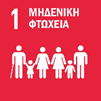 Στόχος 1: Εξάλειψη κάθε μορφής φτώχειας 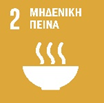 Στόχος 2: Εξάλειψη της πείνας, διασφάλιση επισιτιστικής ασφάλειας και βελτιωμένης διατροφής και προώθηση της βιώσιμης γεωργίας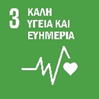 Στόχος 3:  Διασφάλιση της υγείας και της ευημερίας όλων των ανθρώπων ανεξαρτήτως ηλικίας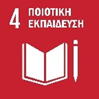 Στόχος 4: Συμπεριληπτική, ισότιμη και ποιοτική εκπαίδευση και προώθηση της δια βίου εκπαίδευσης μέσω ευκαιριών για όλους 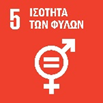 Στόχος 5: Ισότητα των φύλων και ενδυνάμωση των γυναικών και των κοριτσιών 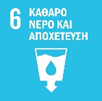 Στόχος 6: Διαθεσιμότητα και βιώσιμη διαχείριση του νερού και βελτιωμένα επίπεδα υγιεινής για όλους  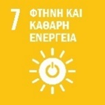 Στόχος 7: Πρόσβαση σε προσιτή, αξιόπιστη, βιώσιμη και σύγχρονη ενέργεια από όλους 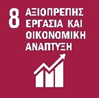 Στόχος 8: Προώθηση της βιώσιμης, χωρίς αποκλεισμούς και αειφόρου οικονομικής ανάπτυξης, πλήρης και παραγωγική απασχόληση και αξιοπρεπής εργασία για όλους 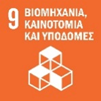 Στόχος 9: Δημιουργία ανθεκτικών υποδομών, προώθηση της συμπεριληπτικής και βιώσιμης εκβιομηχάνισης και προώθηση της καινοτομίας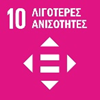 Στόχος 10: Μείωση των ανισοτήτων εντός και μεταξύ των χωρών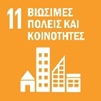 Στόχος 11: Να καταστούν οι πόλεις και οι οικισμοί χωρίς αποκλεισμούς, ασφαλείς, ανθεκτικές/-οί και βιώσιμες/οι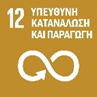 Στόχος 12: Εξασφάλιση βιώσιμων προτύπων κατανάλωσης και παραγωγής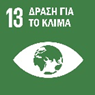 Στόχος 13: Ανάληψη επείγουσας δράσης για την καταπολέμηση της κλιματικής αλλαγής και των επιπτώσεών της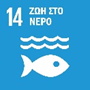 Στόχος 14: Διατήρηση και βιώσιμη χρήση των ωκεανών, της θάλασσας και των θαλάσσιων πόρων για βιώσιμη ανάπτυξη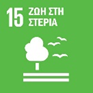 Στόχος 15: Προστασία, αποκατάσταση και προώθηση της βιώσιμης χρήσης των χερσαίων οικοσυστημάτων, βιώσιμη διαχείρισης των δασών, καταπολέμηση της ερημοποίησης, και ανακοπή και αναστροφή της υποβάθμισης της στεριάς και της απώλειας της βιοποικιλότητας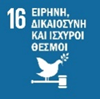 Στόχος 16: Προώθηση ειρηνικών και συμπεριληπτικών κοινωνιών για τη βιώσιμη ανάπτυξη, προώθηση της πρόσβασης στη δικαιοσύνη για όλους και δημιουργία αποτελεσματικών, υπεύθυνων και χωρίς αποκλεισμούς θεσμών σε όλα τα επίπεδα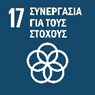 Στόχος 17: Ενίσχυση των μέσων εφαρμογής και αναζωογόνηση της παγκόσμιας εταιρικής σχέσης για τη βιώσιμη ανάπτυξηΕπικεφαλής οργανισμός(οι) και εμπλεκόμενοι φορείς του έργου – Έργο 1Επικεφαλής οργανισμός(οι) και εμπλεκόμενοι φορείς του έργου – Έργο 1Επικεφαλής οργανισμός(οι) και εμπλεκόμενοι φορείς του έργου – Έργο 1Επικεφαλής οργανισμός(οι) και εμπλεκόμενοι φορείς του έργου – Έργο 1Επικεφαλής οργανισμός(οι) και εμπλεκόμενοι φορείς του έργου – Έργο 1Επισκόπηση των εμπλεκόμενων οργανισμώνΕπισκόπηση των εμπλεκόμενων οργανισμώνΕπισκόπηση των εμπλεκόμενων οργανισμώνΕπισκόπηση των εμπλεκόμενων οργανισμώνΕπισκόπηση των εμπλεκόμενων οργανισμώνΠεριγράψτε συνοπτικά:τον/τους οργανισμό/-ούς που συμμετέχουν στην υλοποίηση του έργου και το ενδιαφέρον και το ρόλο τους σε αυτό, κάνοντας διάκριση μεταξύ του οργανισμού που ηγείται του προτεινόμενου έργου και άλλων οργανισμών που συνδέονται με αυτό,προηγούμενες εμπειρίες του/των επικεφαλής οργανισμού/-ών στην ανάπτυξη και υλοποίηση παρόμοιων έργων,το επίπεδο δέσμευσης των ηγετικών και συνεργαζόμενων οργανισμών για το προτεινόμενο έργο.Υποστηρικτικά έγγραφα που μπορούν να υποβληθούν σε αυτή την ενότητα:  Επιστολές υποστήριξης/δέσμευσης του προτεινόμενου επενδυτικού σχεδίου από σχετιζόμενους οργανισμούς, αναφορές από παρόμοια επενδυτικά σχέδια που υλοποιήθηκαν από τον φορέα του σχεδίου κ.λπ.Περιγράψτε συνοπτικά:τον/τους οργανισμό/-ούς που συμμετέχουν στην υλοποίηση του έργου και το ενδιαφέρον και το ρόλο τους σε αυτό, κάνοντας διάκριση μεταξύ του οργανισμού που ηγείται του προτεινόμενου έργου και άλλων οργανισμών που συνδέονται με αυτό,προηγούμενες εμπειρίες του/των επικεφαλής οργανισμού/-ών στην ανάπτυξη και υλοποίηση παρόμοιων έργων,το επίπεδο δέσμευσης των ηγετικών και συνεργαζόμενων οργανισμών για το προτεινόμενο έργο.Υποστηρικτικά έγγραφα που μπορούν να υποβληθούν σε αυτή την ενότητα:  Επιστολές υποστήριξης/δέσμευσης του προτεινόμενου επενδυτικού σχεδίου από σχετιζόμενους οργανισμούς, αναφορές από παρόμοια επενδυτικά σχέδια που υλοποιήθηκαν από τον φορέα του σχεδίου κ.λπ.Περιγράψτε συνοπτικά:τον/τους οργανισμό/-ούς που συμμετέχουν στην υλοποίηση του έργου και το ενδιαφέρον και το ρόλο τους σε αυτό, κάνοντας διάκριση μεταξύ του οργανισμού που ηγείται του προτεινόμενου έργου και άλλων οργανισμών που συνδέονται με αυτό,προηγούμενες εμπειρίες του/των επικεφαλής οργανισμού/-ών στην ανάπτυξη και υλοποίηση παρόμοιων έργων,το επίπεδο δέσμευσης των ηγετικών και συνεργαζόμενων οργανισμών για το προτεινόμενο έργο.Υποστηρικτικά έγγραφα που μπορούν να υποβληθούν σε αυτή την ενότητα:  Επιστολές υποστήριξης/δέσμευσης του προτεινόμενου επενδυτικού σχεδίου από σχετιζόμενους οργανισμούς, αναφορές από παρόμοια επενδυτικά σχέδια που υλοποιήθηκαν από τον φορέα του σχεδίου κ.λπ.Περιγράψτε συνοπτικά:τον/τους οργανισμό/-ούς που συμμετέχουν στην υλοποίηση του έργου και το ενδιαφέρον και το ρόλο τους σε αυτό, κάνοντας διάκριση μεταξύ του οργανισμού που ηγείται του προτεινόμενου έργου και άλλων οργανισμών που συνδέονται με αυτό,προηγούμενες εμπειρίες του/των επικεφαλής οργανισμού/-ών στην ανάπτυξη και υλοποίηση παρόμοιων έργων,το επίπεδο δέσμευσης των ηγετικών και συνεργαζόμενων οργανισμών για το προτεινόμενο έργο.Υποστηρικτικά έγγραφα που μπορούν να υποβληθούν σε αυτή την ενότητα:  Επιστολές υποστήριξης/δέσμευσης του προτεινόμενου επενδυτικού σχεδίου από σχετιζόμενους οργανισμούς, αναφορές από παρόμοια επενδυτικά σχέδια που υλοποιήθηκαν από τον φορέα του σχεδίου κ.λπ.Περιγράψτε συνοπτικά:τον/τους οργανισμό/-ούς που συμμετέχουν στην υλοποίηση του έργου και το ενδιαφέρον και το ρόλο τους σε αυτό, κάνοντας διάκριση μεταξύ του οργανισμού που ηγείται του προτεινόμενου έργου και άλλων οργανισμών που συνδέονται με αυτό,προηγούμενες εμπειρίες του/των επικεφαλής οργανισμού/-ών στην ανάπτυξη και υλοποίηση παρόμοιων έργων,το επίπεδο δέσμευσης των ηγετικών και συνεργαζόμενων οργανισμών για το προτεινόμενο έργο.Υποστηρικτικά έγγραφα που μπορούν να υποβληθούν σε αυτή την ενότητα:  Επιστολές υποστήριξης/δέσμευσης του προτεινόμενου επενδυτικού σχεδίου από σχετιζόμενους οργανισμούς, αναφορές από παρόμοια επενδυτικά σχέδια που υλοποιήθηκαν από τον φορέα του σχεδίου κ.λπ.Ιδιοκτησία των περιουσιακών στοιχείων και δομή διαχείρισηςΙδιοκτησία των περιουσιακών στοιχείων και δομή διαχείρισηςΙδιοκτησία των περιουσιακών στοιχείων και δομή διαχείρισηςΙδιοκτησία των περιουσιακών στοιχείων και δομή διαχείρισηςΙδιοκτησία των περιουσιακών στοιχείων και δομή διαχείρισηςΠεριγράψτε συνοπτικά:τη διάρθρωση της ιδιοκτησίας του/των επικεφαλής οργανισμού/-ών επί των σχετικών περιουσιακών στοιχείων του προτεινόμενου έργου,τις (νομικές) σχέσεις μεταξύ των επικεφαλής και των συνεργαζόμενων οργανισμών για την ανάπτυξη και την υλοποίηση του προτεινόμενου έργου,την οργανωτική δομή και τις διαδικασίες λήψης αποφάσεων για την υλοποίηση του έργου, εξηγώντας πώς λαμβάνονται οι αποφάσεις και ποιος τις λαμβάνει.Κατά περίπτωση, χρησιμοποιήστε το παρακάτω οργανόγραμμα για να παρουσιάσετε τη δομή διαχείρισης/διοίκησης για την ανάπτυξη και την υλοποίηση του προτεινόμενου έργου.Περιγράψτε συνοπτικά:τη διάρθρωση της ιδιοκτησίας του/των επικεφαλής οργανισμού/-ών επί των σχετικών περιουσιακών στοιχείων του προτεινόμενου έργου,τις (νομικές) σχέσεις μεταξύ των επικεφαλής και των συνεργαζόμενων οργανισμών για την ανάπτυξη και την υλοποίηση του προτεινόμενου έργου,την οργανωτική δομή και τις διαδικασίες λήψης αποφάσεων για την υλοποίηση του έργου, εξηγώντας πώς λαμβάνονται οι αποφάσεις και ποιος τις λαμβάνει.Κατά περίπτωση, χρησιμοποιήστε το παρακάτω οργανόγραμμα για να παρουσιάσετε τη δομή διαχείρισης/διοίκησης για την ανάπτυξη και την υλοποίηση του προτεινόμενου έργου.Περιγράψτε συνοπτικά:τη διάρθρωση της ιδιοκτησίας του/των επικεφαλής οργανισμού/-ών επί των σχετικών περιουσιακών στοιχείων του προτεινόμενου έργου,τις (νομικές) σχέσεις μεταξύ των επικεφαλής και των συνεργαζόμενων οργανισμών για την ανάπτυξη και την υλοποίηση του προτεινόμενου έργου,την οργανωτική δομή και τις διαδικασίες λήψης αποφάσεων για την υλοποίηση του έργου, εξηγώντας πώς λαμβάνονται οι αποφάσεις και ποιος τις λαμβάνει.Κατά περίπτωση, χρησιμοποιήστε το παρακάτω οργανόγραμμα για να παρουσιάσετε τη δομή διαχείρισης/διοίκησης για την ανάπτυξη και την υλοποίηση του προτεινόμενου έργου.Περιγράψτε συνοπτικά:τη διάρθρωση της ιδιοκτησίας του/των επικεφαλής οργανισμού/-ών επί των σχετικών περιουσιακών στοιχείων του προτεινόμενου έργου,τις (νομικές) σχέσεις μεταξύ των επικεφαλής και των συνεργαζόμενων οργανισμών για την ανάπτυξη και την υλοποίηση του προτεινόμενου έργου,την οργανωτική δομή και τις διαδικασίες λήψης αποφάσεων για την υλοποίηση του έργου, εξηγώντας πώς λαμβάνονται οι αποφάσεις και ποιος τις λαμβάνει.Κατά περίπτωση, χρησιμοποιήστε το παρακάτω οργανόγραμμα για να παρουσιάσετε τη δομή διαχείρισης/διοίκησης για την ανάπτυξη και την υλοποίηση του προτεινόμενου έργου.Περιγράψτε συνοπτικά:τη διάρθρωση της ιδιοκτησίας του/των επικεφαλής οργανισμού/-ών επί των σχετικών περιουσιακών στοιχείων του προτεινόμενου έργου,τις (νομικές) σχέσεις μεταξύ των επικεφαλής και των συνεργαζόμενων οργανισμών για την ανάπτυξη και την υλοποίηση του προτεινόμενου έργου,την οργανωτική δομή και τις διαδικασίες λήψης αποφάσεων για την υλοποίηση του έργου, εξηγώντας πώς λαμβάνονται οι αποφάσεις και ποιος τις λαμβάνει.Κατά περίπτωση, χρησιμοποιήστε το παρακάτω οργανόγραμμα για να παρουσιάσετε τη δομή διαχείρισης/διοίκησης για την ανάπτυξη και την υλοποίηση του προτεινόμενου έργου.Προφίλ κινδύνου της/των οντότητας/ων που θα είναι οικονομικά υπεύθυνη/εςΠροφίλ κινδύνου της/των οντότητας/ων που θα είναι οικονομικά υπεύθυνη/εςΠροφίλ κινδύνου της/των οντότητας/ων που θα είναι οικονομικά υπεύθυνη/εςΠροφίλ κινδύνου της/των οντότητας/ων που θα είναι οικονομικά υπεύθυνη/εςΠροφίλ κινδύνου της/των οντότητας/ων που θα είναι οικονομικά υπεύθυνη/εςΠαρέχετε πληροφορίες σχετικά με το προφίλ του χρηματοοικονομικού κινδύνου της/των οντότητας/ων που θα είναι οικονομικά υπεύθυνη/ες για την ανάπτυξη και την υλοποίηση του προτεινόμενου έργου. Αυτό μπορεί να περιλαμβάνει, για παράδειγμα, οικονομική αξιολόγηση, προβλεπόμενες εξασφαλίσεις και εγγυήσεις, ή/και την πιστοληπτική αξιολόγηση των οικονομικά υπεύθυνων φορέων, εφόσον είναι διαθέσιμη.Υποστηρικτικά έγγραφα που μπορούν να υποβληθούν σε αυτή την ενότητα:  δημοτικοί προϋπολογισμοί και οικονομικές καταστάσεις παρελθόντων ετών, αποδεικτικά στοιχεία πιστοληπτικής ικανότητας των φορέων υλοποίησης του έργου, συμπεριλαμβανομένης, για παράδειγμα, ανάλυση της οικονομικής κατάστασης της τοπικής αυτοδιοίκησης, αξιολογήσεις της τοπικής οικονομίας στην οποία δραστηριοποιείται ο Δήμος, αξιολόγηση του εθνικού μακροοικονομικού περιβάλλοντος κ.λπ.Παρέχετε πληροφορίες σχετικά με το προφίλ του χρηματοοικονομικού κινδύνου της/των οντότητας/ων που θα είναι οικονομικά υπεύθυνη/ες για την ανάπτυξη και την υλοποίηση του προτεινόμενου έργου. Αυτό μπορεί να περιλαμβάνει, για παράδειγμα, οικονομική αξιολόγηση, προβλεπόμενες εξασφαλίσεις και εγγυήσεις, ή/και την πιστοληπτική αξιολόγηση των οικονομικά υπεύθυνων φορέων, εφόσον είναι διαθέσιμη.Υποστηρικτικά έγγραφα που μπορούν να υποβληθούν σε αυτή την ενότητα:  δημοτικοί προϋπολογισμοί και οικονομικές καταστάσεις παρελθόντων ετών, αποδεικτικά στοιχεία πιστοληπτικής ικανότητας των φορέων υλοποίησης του έργου, συμπεριλαμβανομένης, για παράδειγμα, ανάλυση της οικονομικής κατάστασης της τοπικής αυτοδιοίκησης, αξιολογήσεις της τοπικής οικονομίας στην οποία δραστηριοποιείται ο Δήμος, αξιολόγηση του εθνικού μακροοικονομικού περιβάλλοντος κ.λπ.Παρέχετε πληροφορίες σχετικά με το προφίλ του χρηματοοικονομικού κινδύνου της/των οντότητας/ων που θα είναι οικονομικά υπεύθυνη/ες για την ανάπτυξη και την υλοποίηση του προτεινόμενου έργου. Αυτό μπορεί να περιλαμβάνει, για παράδειγμα, οικονομική αξιολόγηση, προβλεπόμενες εξασφαλίσεις και εγγυήσεις, ή/και την πιστοληπτική αξιολόγηση των οικονομικά υπεύθυνων φορέων, εφόσον είναι διαθέσιμη.Υποστηρικτικά έγγραφα που μπορούν να υποβληθούν σε αυτή την ενότητα:  δημοτικοί προϋπολογισμοί και οικονομικές καταστάσεις παρελθόντων ετών, αποδεικτικά στοιχεία πιστοληπτικής ικανότητας των φορέων υλοποίησης του έργου, συμπεριλαμβανομένης, για παράδειγμα, ανάλυση της οικονομικής κατάστασης της τοπικής αυτοδιοίκησης, αξιολογήσεις της τοπικής οικονομίας στην οποία δραστηριοποιείται ο Δήμος, αξιολόγηση του εθνικού μακροοικονομικού περιβάλλοντος κ.λπ.Παρέχετε πληροφορίες σχετικά με το προφίλ του χρηματοοικονομικού κινδύνου της/των οντότητας/ων που θα είναι οικονομικά υπεύθυνη/ες για την ανάπτυξη και την υλοποίηση του προτεινόμενου έργου. Αυτό μπορεί να περιλαμβάνει, για παράδειγμα, οικονομική αξιολόγηση, προβλεπόμενες εξασφαλίσεις και εγγυήσεις, ή/και την πιστοληπτική αξιολόγηση των οικονομικά υπεύθυνων φορέων, εφόσον είναι διαθέσιμη.Υποστηρικτικά έγγραφα που μπορούν να υποβληθούν σε αυτή την ενότητα:  δημοτικοί προϋπολογισμοί και οικονομικές καταστάσεις παρελθόντων ετών, αποδεικτικά στοιχεία πιστοληπτικής ικανότητας των φορέων υλοποίησης του έργου, συμπεριλαμβανομένης, για παράδειγμα, ανάλυση της οικονομικής κατάστασης της τοπικής αυτοδιοίκησης, αξιολογήσεις της τοπικής οικονομίας στην οποία δραστηριοποιείται ο Δήμος, αξιολόγηση του εθνικού μακροοικονομικού περιβάλλοντος κ.λπ.Παρέχετε πληροφορίες σχετικά με το προφίλ του χρηματοοικονομικού κινδύνου της/των οντότητας/ων που θα είναι οικονομικά υπεύθυνη/ες για την ανάπτυξη και την υλοποίηση του προτεινόμενου έργου. Αυτό μπορεί να περιλαμβάνει, για παράδειγμα, οικονομική αξιολόγηση, προβλεπόμενες εξασφαλίσεις και εγγυήσεις, ή/και την πιστοληπτική αξιολόγηση των οικονομικά υπεύθυνων φορέων, εφόσον είναι διαθέσιμη.Υποστηρικτικά έγγραφα που μπορούν να υποβληθούν σε αυτή την ενότητα:  δημοτικοί προϋπολογισμοί και οικονομικές καταστάσεις παρελθόντων ετών, αποδεικτικά στοιχεία πιστοληπτικής ικανότητας των φορέων υλοποίησης του έργου, συμπεριλαμβανομένης, για παράδειγμα, ανάλυση της οικονομικής κατάστασης της τοπικής αυτοδιοίκησης, αξιολογήσεις της τοπικής οικονομίας στην οποία δραστηριοποιείται ο Δήμος, αξιολόγηση του εθνικού μακροοικονομικού περιβάλλοντος κ.λπ.Ανάλυση των ενδιαφερόμενων φορέωνΑνάλυση των ενδιαφερόμενων φορέωνΑνάλυση των ενδιαφερόμενων φορέωνΑνάλυση των ενδιαφερόμενων φορέωνΑνάλυση των ενδιαφερόμενων φορέωνΠεριγράψτε:περαιτέρω εμπλεκομένους φορείς (κοινωνία των πολιτών, ακαδημαϊκή κοινότητα, οικονομικοί φορείς κ.λπ.) και τον ρόλο τους στην επιτυχή ανάπτυξη και υλοποίηση του έργου,τις ανάγκες και τις προσδοκίες των αναγνωρισμένων ενδιαφερόμενων φορέων έναντι του προτεινόμενου έργου,το τρέχον επίπεδο υποστήριξης των αναγνωρισμένων ενδιαφερόμενων φορέων για την ανάπτυξη και την υλοποίηση του προτεινόμενου έργου.Υποστηρικτικά έγγραφα που μπορούν να υποβληθούν σε αυτή την ενότητα:  έκθεση σχετικά με τα αποτελέσματα της ανάλυσης των ενδιαφερομένων φορέων που διενεργήθηκε για το προτεινόμενο επενδυτικό σχέδιο, έκθεση σχετικά με τα αποτελέσματα των διαδικασιών δημόσιας διαβούλευσης και των συνεδριάσεων των ενδιαφερομένων φορέων κ.λπ.Περιγράψτε:περαιτέρω εμπλεκομένους φορείς (κοινωνία των πολιτών, ακαδημαϊκή κοινότητα, οικονομικοί φορείς κ.λπ.) και τον ρόλο τους στην επιτυχή ανάπτυξη και υλοποίηση του έργου,τις ανάγκες και τις προσδοκίες των αναγνωρισμένων ενδιαφερόμενων φορέων έναντι του προτεινόμενου έργου,το τρέχον επίπεδο υποστήριξης των αναγνωρισμένων ενδιαφερόμενων φορέων για την ανάπτυξη και την υλοποίηση του προτεινόμενου έργου.Υποστηρικτικά έγγραφα που μπορούν να υποβληθούν σε αυτή την ενότητα:  έκθεση σχετικά με τα αποτελέσματα της ανάλυσης των ενδιαφερομένων φορέων που διενεργήθηκε για το προτεινόμενο επενδυτικό σχέδιο, έκθεση σχετικά με τα αποτελέσματα των διαδικασιών δημόσιας διαβούλευσης και των συνεδριάσεων των ενδιαφερομένων φορέων κ.λπ.Περιγράψτε:περαιτέρω εμπλεκομένους φορείς (κοινωνία των πολιτών, ακαδημαϊκή κοινότητα, οικονομικοί φορείς κ.λπ.) και τον ρόλο τους στην επιτυχή ανάπτυξη και υλοποίηση του έργου,τις ανάγκες και τις προσδοκίες των αναγνωρισμένων ενδιαφερόμενων φορέων έναντι του προτεινόμενου έργου,το τρέχον επίπεδο υποστήριξης των αναγνωρισμένων ενδιαφερόμενων φορέων για την ανάπτυξη και την υλοποίηση του προτεινόμενου έργου.Υποστηρικτικά έγγραφα που μπορούν να υποβληθούν σε αυτή την ενότητα:  έκθεση σχετικά με τα αποτελέσματα της ανάλυσης των ενδιαφερομένων φορέων που διενεργήθηκε για το προτεινόμενο επενδυτικό σχέδιο, έκθεση σχετικά με τα αποτελέσματα των διαδικασιών δημόσιας διαβούλευσης και των συνεδριάσεων των ενδιαφερομένων φορέων κ.λπ.Περιγράψτε:περαιτέρω εμπλεκομένους φορείς (κοινωνία των πολιτών, ακαδημαϊκή κοινότητα, οικονομικοί φορείς κ.λπ.) και τον ρόλο τους στην επιτυχή ανάπτυξη και υλοποίηση του έργου,τις ανάγκες και τις προσδοκίες των αναγνωρισμένων ενδιαφερόμενων φορέων έναντι του προτεινόμενου έργου,το τρέχον επίπεδο υποστήριξης των αναγνωρισμένων ενδιαφερόμενων φορέων για την ανάπτυξη και την υλοποίηση του προτεινόμενου έργου.Υποστηρικτικά έγγραφα που μπορούν να υποβληθούν σε αυτή την ενότητα:  έκθεση σχετικά με τα αποτελέσματα της ανάλυσης των ενδιαφερομένων φορέων που διενεργήθηκε για το προτεινόμενο επενδυτικό σχέδιο, έκθεση σχετικά με τα αποτελέσματα των διαδικασιών δημόσιας διαβούλευσης και των συνεδριάσεων των ενδιαφερομένων φορέων κ.λπ.Περιγράψτε:περαιτέρω εμπλεκομένους φορείς (κοινωνία των πολιτών, ακαδημαϊκή κοινότητα, οικονομικοί φορείς κ.λπ.) και τον ρόλο τους στην επιτυχή ανάπτυξη και υλοποίηση του έργου,τις ανάγκες και τις προσδοκίες των αναγνωρισμένων ενδιαφερόμενων φορέων έναντι του προτεινόμενου έργου,το τρέχον επίπεδο υποστήριξης των αναγνωρισμένων ενδιαφερόμενων φορέων για την ανάπτυξη και την υλοποίηση του προτεινόμενου έργου.Υποστηρικτικά έγγραφα που μπορούν να υποβληθούν σε αυτή την ενότητα:  έκθεση σχετικά με τα αποτελέσματα της ανάλυσης των ενδιαφερομένων φορέων που διενεργήθηκε για το προτεινόμενο επενδυτικό σχέδιο, έκθεση σχετικά με τα αποτελέσματα των διαδικασιών δημόσιας διαβούλευσης και των συνεδριάσεων των ενδιαφερομένων φορέων κ.λπ.Στρατηγική δέσμευσης των ενδιαφερόμενων φορέωνΣτρατηγική δέσμευσης των ενδιαφερόμενων φορέωνΣτρατηγική δέσμευσης των ενδιαφερόμενων φορέωνΣτρατηγική δέσμευσης των ενδιαφερόμενων φορέωνΣτρατηγική δέσμευσης των ενδιαφερόμενων φορέωνΧρησιμοποιήστε τον παρακάτω πίνακα για να περιγράψετε την προβλεπόμενη στρατηγική για την προώθηση της δέσμευσης των ενδιαφερόμενων φορέων που αναφέρονται στην ενότητα 3.1.9: Τύποι ενδιαφερόμενων μπορεί να είναι, για παράδειγμα, πάροχοι ενέργειας, εταιρείες ενεργειακών υπηρεσιών (ESCOs), τοπικές επιχειρήσεις, κάτοικοι της περιοχής υλοποίησης του έργου, περιβαλλοντικές ομάδες, κοινοτικές οργανώσεις, κατασκευαστικές εταιρείες και εργολάβοι κ.λπ.Το ενδιαφέρον κάθε ενδιαφερόμενου φορέα για το προτεινόμενο έργο μπορεί να βαθμολογηθεί μέσω της κλίμακας στην αντίστοιχη στήλη. Επιλέξτε ένα τετράγωνο, σε περίπτωση που ο αντίστοιχος ενδιαφερόμενος έχει χαμηλό ενδιαφέρον για την ανάπτυξη και υλοποίηση του προτεινόμενου έργου, δύο τετράγωνα σε περίπτωση που ο αντίστοιχος ενδιαφερόμενος έχει μέτριο ενδιαφέρον για την ανάπτυξη και υλοποίηση του προτεινόμενου έργου, και τρία τετράγωνα σε περίπτωση που ο αντίστοιχος ενδιαφερόμενος έχει υψηλό ενδιαφέρον για την ανάπτυξη και υλοποίηση του προτεινόμενου έργου.Η επιρροή κάθε ενδιαφερόμενου φορέα στο προτεινόμενο έργο μπορεί επίσης να βαθμολογηθεί μέσω της κλίμακας στην αντίστοιχη στήλη. Επιλέξτε ένα τετράγωνο σε περίπτωση που ο αντίστοιχος ενδιαφερόμενος έχει χαμηλή επιρροή στα αποτελέσματα του έργου, δύο τετράγωνα σε περίπτωση που ο αντίστοιχος ενδιαφερόμενος έχει μέτρια επιρροή στα αποτελέσματα του έργου και τρία τετράγωνα σε περίπτωση που ο αντίστοιχος ενδιαφερόμενος έχει υψηλή επιρροή στα αποτελέσματα του έργου.Οι δραστηριότητες δέσμευσης μπορεί να περιλαμβάνουν γενικές δραστηριότητες ενημέρωσης και ευαισθητοποίησης, έρευνες και μελέτες, δημόσιες διαβουλεύσεις και συναντήσεις με τους ενδιαφερόμενους φορείς, οργάνωση ομάδων εστίασης, ανάπτυξη εργαλείων συνεργασίας, κοινοτικές εκδηλώσεις κ.λπ.Τα μέσα/κανάλια επικοινωνίας αφορούν, για παράδειγμα, την επικοινωνία μέσω ηλεκτρονικού ταχυδρομείου, τις τηλεφωνικές κλήσεις και τις τηλεδιασκέψεις, την ιστοσελίδα του έργου, τα μέσα κοινωνικής δικτύωσης, τα ενημερωτικά δελτία κ.λπ.Χρησιμοποιήστε τον παρακάτω πίνακα για να περιγράψετε την προβλεπόμενη στρατηγική για την προώθηση της δέσμευσης των ενδιαφερόμενων φορέων που αναφέρονται στην ενότητα 3.1.9: Τύποι ενδιαφερόμενων μπορεί να είναι, για παράδειγμα, πάροχοι ενέργειας, εταιρείες ενεργειακών υπηρεσιών (ESCOs), τοπικές επιχειρήσεις, κάτοικοι της περιοχής υλοποίησης του έργου, περιβαλλοντικές ομάδες, κοινοτικές οργανώσεις, κατασκευαστικές εταιρείες και εργολάβοι κ.λπ.Το ενδιαφέρον κάθε ενδιαφερόμενου φορέα για το προτεινόμενο έργο μπορεί να βαθμολογηθεί μέσω της κλίμακας στην αντίστοιχη στήλη. Επιλέξτε ένα τετράγωνο, σε περίπτωση που ο αντίστοιχος ενδιαφερόμενος έχει χαμηλό ενδιαφέρον για την ανάπτυξη και υλοποίηση του προτεινόμενου έργου, δύο τετράγωνα σε περίπτωση που ο αντίστοιχος ενδιαφερόμενος έχει μέτριο ενδιαφέρον για την ανάπτυξη και υλοποίηση του προτεινόμενου έργου, και τρία τετράγωνα σε περίπτωση που ο αντίστοιχος ενδιαφερόμενος έχει υψηλό ενδιαφέρον για την ανάπτυξη και υλοποίηση του προτεινόμενου έργου.Η επιρροή κάθε ενδιαφερόμενου φορέα στο προτεινόμενο έργο μπορεί επίσης να βαθμολογηθεί μέσω της κλίμακας στην αντίστοιχη στήλη. Επιλέξτε ένα τετράγωνο σε περίπτωση που ο αντίστοιχος ενδιαφερόμενος έχει χαμηλή επιρροή στα αποτελέσματα του έργου, δύο τετράγωνα σε περίπτωση που ο αντίστοιχος ενδιαφερόμενος έχει μέτρια επιρροή στα αποτελέσματα του έργου και τρία τετράγωνα σε περίπτωση που ο αντίστοιχος ενδιαφερόμενος έχει υψηλή επιρροή στα αποτελέσματα του έργου.Οι δραστηριότητες δέσμευσης μπορεί να περιλαμβάνουν γενικές δραστηριότητες ενημέρωσης και ευαισθητοποίησης, έρευνες και μελέτες, δημόσιες διαβουλεύσεις και συναντήσεις με τους ενδιαφερόμενους φορείς, οργάνωση ομάδων εστίασης, ανάπτυξη εργαλείων συνεργασίας, κοινοτικές εκδηλώσεις κ.λπ.Τα μέσα/κανάλια επικοινωνίας αφορούν, για παράδειγμα, την επικοινωνία μέσω ηλεκτρονικού ταχυδρομείου, τις τηλεφωνικές κλήσεις και τις τηλεδιασκέψεις, την ιστοσελίδα του έργου, τα μέσα κοινωνικής δικτύωσης, τα ενημερωτικά δελτία κ.λπ.Χρησιμοποιήστε τον παρακάτω πίνακα για να περιγράψετε την προβλεπόμενη στρατηγική για την προώθηση της δέσμευσης των ενδιαφερόμενων φορέων που αναφέρονται στην ενότητα 3.1.9: Τύποι ενδιαφερόμενων μπορεί να είναι, για παράδειγμα, πάροχοι ενέργειας, εταιρείες ενεργειακών υπηρεσιών (ESCOs), τοπικές επιχειρήσεις, κάτοικοι της περιοχής υλοποίησης του έργου, περιβαλλοντικές ομάδες, κοινοτικές οργανώσεις, κατασκευαστικές εταιρείες και εργολάβοι κ.λπ.Το ενδιαφέρον κάθε ενδιαφερόμενου φορέα για το προτεινόμενο έργο μπορεί να βαθμολογηθεί μέσω της κλίμακας στην αντίστοιχη στήλη. Επιλέξτε ένα τετράγωνο, σε περίπτωση που ο αντίστοιχος ενδιαφερόμενος έχει χαμηλό ενδιαφέρον για την ανάπτυξη και υλοποίηση του προτεινόμενου έργου, δύο τετράγωνα σε περίπτωση που ο αντίστοιχος ενδιαφερόμενος έχει μέτριο ενδιαφέρον για την ανάπτυξη και υλοποίηση του προτεινόμενου έργου, και τρία τετράγωνα σε περίπτωση που ο αντίστοιχος ενδιαφερόμενος έχει υψηλό ενδιαφέρον για την ανάπτυξη και υλοποίηση του προτεινόμενου έργου.Η επιρροή κάθε ενδιαφερόμενου φορέα στο προτεινόμενο έργο μπορεί επίσης να βαθμολογηθεί μέσω της κλίμακας στην αντίστοιχη στήλη. Επιλέξτε ένα τετράγωνο σε περίπτωση που ο αντίστοιχος ενδιαφερόμενος έχει χαμηλή επιρροή στα αποτελέσματα του έργου, δύο τετράγωνα σε περίπτωση που ο αντίστοιχος ενδιαφερόμενος έχει μέτρια επιρροή στα αποτελέσματα του έργου και τρία τετράγωνα σε περίπτωση που ο αντίστοιχος ενδιαφερόμενος έχει υψηλή επιρροή στα αποτελέσματα του έργου.Οι δραστηριότητες δέσμευσης μπορεί να περιλαμβάνουν γενικές δραστηριότητες ενημέρωσης και ευαισθητοποίησης, έρευνες και μελέτες, δημόσιες διαβουλεύσεις και συναντήσεις με τους ενδιαφερόμενους φορείς, οργάνωση ομάδων εστίασης, ανάπτυξη εργαλείων συνεργασίας, κοινοτικές εκδηλώσεις κ.λπ.Τα μέσα/κανάλια επικοινωνίας αφορούν, για παράδειγμα, την επικοινωνία μέσω ηλεκτρονικού ταχυδρομείου, τις τηλεφωνικές κλήσεις και τις τηλεδιασκέψεις, την ιστοσελίδα του έργου, τα μέσα κοινωνικής δικτύωσης, τα ενημερωτικά δελτία κ.λπ.Χρησιμοποιήστε τον παρακάτω πίνακα για να περιγράψετε την προβλεπόμενη στρατηγική για την προώθηση της δέσμευσης των ενδιαφερόμενων φορέων που αναφέρονται στην ενότητα 3.1.9: Τύποι ενδιαφερόμενων μπορεί να είναι, για παράδειγμα, πάροχοι ενέργειας, εταιρείες ενεργειακών υπηρεσιών (ESCOs), τοπικές επιχειρήσεις, κάτοικοι της περιοχής υλοποίησης του έργου, περιβαλλοντικές ομάδες, κοινοτικές οργανώσεις, κατασκευαστικές εταιρείες και εργολάβοι κ.λπ.Το ενδιαφέρον κάθε ενδιαφερόμενου φορέα για το προτεινόμενο έργο μπορεί να βαθμολογηθεί μέσω της κλίμακας στην αντίστοιχη στήλη. Επιλέξτε ένα τετράγωνο, σε περίπτωση που ο αντίστοιχος ενδιαφερόμενος έχει χαμηλό ενδιαφέρον για την ανάπτυξη και υλοποίηση του προτεινόμενου έργου, δύο τετράγωνα σε περίπτωση που ο αντίστοιχος ενδιαφερόμενος έχει μέτριο ενδιαφέρον για την ανάπτυξη και υλοποίηση του προτεινόμενου έργου, και τρία τετράγωνα σε περίπτωση που ο αντίστοιχος ενδιαφερόμενος έχει υψηλό ενδιαφέρον για την ανάπτυξη και υλοποίηση του προτεινόμενου έργου.Η επιρροή κάθε ενδιαφερόμενου φορέα στο προτεινόμενο έργο μπορεί επίσης να βαθμολογηθεί μέσω της κλίμακας στην αντίστοιχη στήλη. Επιλέξτε ένα τετράγωνο σε περίπτωση που ο αντίστοιχος ενδιαφερόμενος έχει χαμηλή επιρροή στα αποτελέσματα του έργου, δύο τετράγωνα σε περίπτωση που ο αντίστοιχος ενδιαφερόμενος έχει μέτρια επιρροή στα αποτελέσματα του έργου και τρία τετράγωνα σε περίπτωση που ο αντίστοιχος ενδιαφερόμενος έχει υψηλή επιρροή στα αποτελέσματα του έργου.Οι δραστηριότητες δέσμευσης μπορεί να περιλαμβάνουν γενικές δραστηριότητες ενημέρωσης και ευαισθητοποίησης, έρευνες και μελέτες, δημόσιες διαβουλεύσεις και συναντήσεις με τους ενδιαφερόμενους φορείς, οργάνωση ομάδων εστίασης, ανάπτυξη εργαλείων συνεργασίας, κοινοτικές εκδηλώσεις κ.λπ.Τα μέσα/κανάλια επικοινωνίας αφορούν, για παράδειγμα, την επικοινωνία μέσω ηλεκτρονικού ταχυδρομείου, τις τηλεφωνικές κλήσεις και τις τηλεδιασκέψεις, την ιστοσελίδα του έργου, τα μέσα κοινωνικής δικτύωσης, τα ενημερωτικά δελτία κ.λπ.Χρησιμοποιήστε τον παρακάτω πίνακα για να περιγράψετε την προβλεπόμενη στρατηγική για την προώθηση της δέσμευσης των ενδιαφερόμενων φορέων που αναφέρονται στην ενότητα 3.1.9: Τύποι ενδιαφερόμενων μπορεί να είναι, για παράδειγμα, πάροχοι ενέργειας, εταιρείες ενεργειακών υπηρεσιών (ESCOs), τοπικές επιχειρήσεις, κάτοικοι της περιοχής υλοποίησης του έργου, περιβαλλοντικές ομάδες, κοινοτικές οργανώσεις, κατασκευαστικές εταιρείες και εργολάβοι κ.λπ.Το ενδιαφέρον κάθε ενδιαφερόμενου φορέα για το προτεινόμενο έργο μπορεί να βαθμολογηθεί μέσω της κλίμακας στην αντίστοιχη στήλη. Επιλέξτε ένα τετράγωνο, σε περίπτωση που ο αντίστοιχος ενδιαφερόμενος έχει χαμηλό ενδιαφέρον για την ανάπτυξη και υλοποίηση του προτεινόμενου έργου, δύο τετράγωνα σε περίπτωση που ο αντίστοιχος ενδιαφερόμενος έχει μέτριο ενδιαφέρον για την ανάπτυξη και υλοποίηση του προτεινόμενου έργου, και τρία τετράγωνα σε περίπτωση που ο αντίστοιχος ενδιαφερόμενος έχει υψηλό ενδιαφέρον για την ανάπτυξη και υλοποίηση του προτεινόμενου έργου.Η επιρροή κάθε ενδιαφερόμενου φορέα στο προτεινόμενο έργο μπορεί επίσης να βαθμολογηθεί μέσω της κλίμακας στην αντίστοιχη στήλη. Επιλέξτε ένα τετράγωνο σε περίπτωση που ο αντίστοιχος ενδιαφερόμενος έχει χαμηλή επιρροή στα αποτελέσματα του έργου, δύο τετράγωνα σε περίπτωση που ο αντίστοιχος ενδιαφερόμενος έχει μέτρια επιρροή στα αποτελέσματα του έργου και τρία τετράγωνα σε περίπτωση που ο αντίστοιχος ενδιαφερόμενος έχει υψηλή επιρροή στα αποτελέσματα του έργου.Οι δραστηριότητες δέσμευσης μπορεί να περιλαμβάνουν γενικές δραστηριότητες ενημέρωσης και ευαισθητοποίησης, έρευνες και μελέτες, δημόσιες διαβουλεύσεις και συναντήσεις με τους ενδιαφερόμενους φορείς, οργάνωση ομάδων εστίασης, ανάπτυξη εργαλείων συνεργασίας, κοινοτικές εκδηλώσεις κ.λπ.Τα μέσα/κανάλια επικοινωνίας αφορούν, για παράδειγμα, την επικοινωνία μέσω ηλεκτρονικού ταχυδρομείου, τις τηλεφωνικές κλήσεις και τις τηλεδιασκέψεις, την ιστοσελίδα του έργου, τα μέσα κοινωνικής δικτύωσης, τα ενημερωτικά δελτία κ.λπ.Τύπος ενδιαφερόμενου φορέαΕνδιαφέρον στο έργοΕπιρροή στο έργοΠρογραμματισμένες δραστηριότητες δέσμευσηςΜέσα/κανάλια επικοινωνίαςΝομική ανάλυση – Έργο 1Νομική σκοπιμότητα της σχεδιαζόμενης επένδυσηςΠεριγράψτε τις (τοπικές, εθνικές και ενδεχομένως διεθνείς) νομικές απαιτήσεις που ισχύουν για τη σχεδιαζόμενη επένδυση, π.χ. κανονισμούς σχετικά με:τα διαθέσιμα επενδυτικά σχήματα και όρους,την προβλεπόμενη επενδυτική προσέγγιση,τη δομή και το χρονοδιάγραμμα των ενιαίων επενδυτικών βημάτων (συμπεριλαμβανομένων των κανόνων για τις δημόσιες συμβάσεις ή τη λογιστική του χρέους).Περιγράψετε τυχόν προκαταρκτικές αξιολογήσεις και μελέτες που πραγματοποιήθηκαν κατά τη διάρκεια της ανάπτυξης της επενδυτικής ιδέας, σχετικά με τις νομικές απαιτήσεις που ισχύουν για το έργο. Σε περίπτωση που απαιτείται Εκτίμηση Περιβαλλοντικών Επιπτώσεων (ΕΠΕ), αναφέρετε αν έχει ήδη διενεργηθεί και ποια ήταν τα κύρια αποτελέσματά της.Υποστηρικτικά έγγραφα που μπορούν να υποβληθούν σε αυτή την ενότητα: Νομική ανάλυση που διενεργήθηκε για το προτεινόμενο έργο, άλλες προκαταρκτικές αξιολογήσεις και μελέτες σχετικά με τις νομικές απαιτήσεις που ισχύουν για το έργο, Εκτίμηση Περιβαλλοντικών Επιπτώσεων (ΕΠΕ).Νομικά/κανονιστικά κίνητρα και εμπόδιαΠεριγράψτε τυχόν νομικά/κανονιστικά κίνητρα και πώς θα χρησιμοποιηθούν προς όφελος του προτεινόμενου έργου, καθώς και τυχόν νομικά/κανονιστικά εμπόδια και πώς θα αντιμετωπιστούν.Οικονομική και χρηματοοικονομική ανάλυση – Έργο 1 Οικονομική και χρηματοοικονομική ανάλυση – Έργο 1 Οικονομική και χρηματοοικονομική ανάλυση – Έργο 1 Οικονομική και χρηματοοικονομική ανάλυση – Έργο 1 Οικονομική και χρηματοοικονομική ανάλυση – Έργο 1 Οικονομική και χρηματοοικονομική ανάλυση – Έργο 1 Οικονομική και χρηματοοικονομική ανάλυση – Έργο 1 Εκτιμώμενες δαπάνες και έσοδαΕκτιμώμενες δαπάνες και έσοδαΕκτιμώμενες δαπάνες και έσοδαΕκτιμώμενες δαπάνες και έσοδαΕκτιμώμενες δαπάνες και έσοδαΕκτιμώμενες δαπάνες και έσοδαΕκτιμώμενες δαπάνες και έσοδαΜε βάση τις εκτιμήσεις που έγιναν στο αρχείο EUCF Financial Model Excel για το έργο, συνοψίστε στους παρακάτω πίνακες:Την αναμενόμενη εξοικονόμηση κόστους και τα λοιπά έσοδα, αναφέροντας τα στοιχεία σε ευρώ/έτος και σε ποσοστό επί των συνολικών εσόδων.Το εκτιμώμενο κόστος ανά κατηγορία κόστους, ξεχωρίζοντας τις Δαπάνες Κεφαλαίου (CAPEX) από τα Λειτουργικά Έξοδα (OPEX), και δηλώνοντας τα Λειτουργικά Έξοδα (OPEX) σε ευρώ/έτος και τις  Δαπάνες Κεφαλαίου (CAPEX) σε ευρώ, καθώς και τα δύο σε ποσοστό επί των συνολικών CAPEX ή OPEX αντίστοιχα.Με βάση τις εκτιμήσεις που έγιναν στο αρχείο EUCF Financial Model Excel για το έργο, συνοψίστε στους παρακάτω πίνακες:Την αναμενόμενη εξοικονόμηση κόστους και τα λοιπά έσοδα, αναφέροντας τα στοιχεία σε ευρώ/έτος και σε ποσοστό επί των συνολικών εσόδων.Το εκτιμώμενο κόστος ανά κατηγορία κόστους, ξεχωρίζοντας τις Δαπάνες Κεφαλαίου (CAPEX) από τα Λειτουργικά Έξοδα (OPEX), και δηλώνοντας τα Λειτουργικά Έξοδα (OPEX) σε ευρώ/έτος και τις  Δαπάνες Κεφαλαίου (CAPEX) σε ευρώ, καθώς και τα δύο σε ποσοστό επί των συνολικών CAPEX ή OPEX αντίστοιχα.Με βάση τις εκτιμήσεις που έγιναν στο αρχείο EUCF Financial Model Excel για το έργο, συνοψίστε στους παρακάτω πίνακες:Την αναμενόμενη εξοικονόμηση κόστους και τα λοιπά έσοδα, αναφέροντας τα στοιχεία σε ευρώ/έτος και σε ποσοστό επί των συνολικών εσόδων.Το εκτιμώμενο κόστος ανά κατηγορία κόστους, ξεχωρίζοντας τις Δαπάνες Κεφαλαίου (CAPEX) από τα Λειτουργικά Έξοδα (OPEX), και δηλώνοντας τα Λειτουργικά Έξοδα (OPEX) σε ευρώ/έτος και τις  Δαπάνες Κεφαλαίου (CAPEX) σε ευρώ, καθώς και τα δύο σε ποσοστό επί των συνολικών CAPEX ή OPEX αντίστοιχα.Με βάση τις εκτιμήσεις που έγιναν στο αρχείο EUCF Financial Model Excel για το έργο, συνοψίστε στους παρακάτω πίνακες:Την αναμενόμενη εξοικονόμηση κόστους και τα λοιπά έσοδα, αναφέροντας τα στοιχεία σε ευρώ/έτος και σε ποσοστό επί των συνολικών εσόδων.Το εκτιμώμενο κόστος ανά κατηγορία κόστους, ξεχωρίζοντας τις Δαπάνες Κεφαλαίου (CAPEX) από τα Λειτουργικά Έξοδα (OPEX), και δηλώνοντας τα Λειτουργικά Έξοδα (OPEX) σε ευρώ/έτος και τις  Δαπάνες Κεφαλαίου (CAPEX) σε ευρώ, καθώς και τα δύο σε ποσοστό επί των συνολικών CAPEX ή OPEX αντίστοιχα.Με βάση τις εκτιμήσεις που έγιναν στο αρχείο EUCF Financial Model Excel για το έργο, συνοψίστε στους παρακάτω πίνακες:Την αναμενόμενη εξοικονόμηση κόστους και τα λοιπά έσοδα, αναφέροντας τα στοιχεία σε ευρώ/έτος και σε ποσοστό επί των συνολικών εσόδων.Το εκτιμώμενο κόστος ανά κατηγορία κόστους, ξεχωρίζοντας τις Δαπάνες Κεφαλαίου (CAPEX) από τα Λειτουργικά Έξοδα (OPEX), και δηλώνοντας τα Λειτουργικά Έξοδα (OPEX) σε ευρώ/έτος και τις  Δαπάνες Κεφαλαίου (CAPEX) σε ευρώ, καθώς και τα δύο σε ποσοστό επί των συνολικών CAPEX ή OPEX αντίστοιχα.Με βάση τις εκτιμήσεις που έγιναν στο αρχείο EUCF Financial Model Excel για το έργο, συνοψίστε στους παρακάτω πίνακες:Την αναμενόμενη εξοικονόμηση κόστους και τα λοιπά έσοδα, αναφέροντας τα στοιχεία σε ευρώ/έτος και σε ποσοστό επί των συνολικών εσόδων.Το εκτιμώμενο κόστος ανά κατηγορία κόστους, ξεχωρίζοντας τις Δαπάνες Κεφαλαίου (CAPEX) από τα Λειτουργικά Έξοδα (OPEX), και δηλώνοντας τα Λειτουργικά Έξοδα (OPEX) σε ευρώ/έτος και τις  Δαπάνες Κεφαλαίου (CAPEX) σε ευρώ, καθώς και τα δύο σε ποσοστό επί των συνολικών CAPEX ή OPEX αντίστοιχα.Με βάση τις εκτιμήσεις που έγιναν στο αρχείο EUCF Financial Model Excel για το έργο, συνοψίστε στους παρακάτω πίνακες:Την αναμενόμενη εξοικονόμηση κόστους και τα λοιπά έσοδα, αναφέροντας τα στοιχεία σε ευρώ/έτος και σε ποσοστό επί των συνολικών εσόδων.Το εκτιμώμενο κόστος ανά κατηγορία κόστους, ξεχωρίζοντας τις Δαπάνες Κεφαλαίου (CAPEX) από τα Λειτουργικά Έξοδα (OPEX), και δηλώνοντας τα Λειτουργικά Έξοδα (OPEX) σε ευρώ/έτος και τις  Δαπάνες Κεφαλαίου (CAPEX) σε ευρώ, καθώς και τα δύο σε ποσοστό επί των συνολικών CAPEX ή OPEX αντίστοιχα.Έσοδα – Έργο 1Έσοδα – Έργο 1Έσοδα – Έργο 1Έσοδα – Έργο 1Έσοδα – Έργο 1Έσοδα – Έργο 1Έσοδα – Έργο 1Συνολικές πωλήσειςευρώ/έτοςευρώ/έτοςευρώ/έτοςευρώ/έτοςευρώ/έτος%Σύνολο ενοικίωνευρώ/έτοςευρώ/έτοςευρώ/έτοςευρώ/έτοςευρώ/έτος%Συνολικά επαναλαμβανόμενα έσοδα(π.χ. συνδρομές, πωλήσεις ενέργειας κ.λπ.)ευρώ/έτοςευρώ/έτοςευρώ/έτοςευρώ/έτοςευρώ/έτος%ΣΥΝΟΛΟ (έτος)ευρώ/έτοςευρώ/έτοςευρώ/έτοςευρώ/έτοςευρώ/έτος100%CAPEX – Έργο 1CAPEX – Έργο 1CAPEX – Έργο 1CAPEX – Έργο 1CAPEX – Έργο 1CAPEX – Έργο 1CAPEX – Έργο 1Μελέτη σκοπιμότηταςευρώευρώευρώευρώ%%Φάση κατασκευής 1ευρώευρώευρώευρώ%%Φάση κατασκευής 2ευρώευρώευρώευρώ%%…ευρώευρώευρώευρώ%%ΣΥΝΟΛΟευρώευρώευρώευρώ100%100%OPEX – Έργο 1(Επιπλέον γραμμές μπορούν να προστεθούν στον πίνακα, εάν προβλέπονται περαιτέρω κατηγορίες λειτουργικών δαπανών).OPEX – Έργο 1(Επιπλέον γραμμές μπορούν να προστεθούν στον πίνακα, εάν προβλέπονται περαιτέρω κατηγορίες λειτουργικών δαπανών).OPEX – Έργο 1(Επιπλέον γραμμές μπορούν να προστεθούν στον πίνακα, εάν προβλέπονται περαιτέρω κατηγορίες λειτουργικών δαπανών).OPEX – Έργο 1(Επιπλέον γραμμές μπορούν να προστεθούν στον πίνακα, εάν προβλέπονται περαιτέρω κατηγορίες λειτουργικών δαπανών).OPEX – Έργο 1(Επιπλέον γραμμές μπορούν να προστεθούν στον πίνακα, εάν προβλέπονται περαιτέρω κατηγορίες λειτουργικών δαπανών).OPEX – Έργο 1(Επιπλέον γραμμές μπορούν να προστεθούν στον πίνακα, εάν προβλέπονται περαιτέρω κατηγορίες λειτουργικών δαπανών).OPEX – Έργο 1(Επιπλέον γραμμές μπορούν να προστεθούν στον πίνακα, εάν προβλέπονται περαιτέρω κατηγορίες λειτουργικών δαπανών).Ενοικίασηευρώ/έτοςευρώ/έτοςευρώ/έτοςευρώ/έτος%%Μισθοί και ημερομίσθιαευρώ/έτοςευρώ/έτοςευρώ/έτοςευρώ/έτος%%Λογιστικά και νομικά έξοδαευρώ/έτοςευρώ/έτοςευρώ/έτοςευρώ/έτος%%Αμοιβές πωλήσεων και μάρκετινγκευρώ/έτοςευρώ/έτοςευρώ/έτοςευρώ/έτος%%Προμήθειες γραφείουευρώ/έτοςευρώ/έτοςευρώ/έτοςευρώ/έτος%%Επισκευέςευρώ/έτοςευρώ/έτοςευρώ/έτοςευρώ/έτος%%Δαπάνες κοινής ωφελείαςευρώ/έτοςευρώ/έτοςευρώ/έτοςευρώ/έτος%%Κόστος πωληθέντων αγαθώνευρώ/έτοςευρώ/έτοςευρώ/έτοςευρώ/έτος%%Τραπεζικά έξοδαευρώ/έτοςευρώ/έτοςευρώ/έτοςευρώ/έτος%%Κόστος ενέργειαςευρώ/έτοςευρώ/έτοςευρώ/έτοςευρώ/έτος%%…ευρώ/έτοςευρώ/έτοςευρώ/έτοςευρώ/έτος%%ΣΥΝΟΛΟ (έτος)ευρώ/έτοςευρώ/έτοςευρώ/έτοςευρώ/έτος100%100%Οικονομικά μεγέθηΟικονομικά μεγέθηΟικονομικά μεγέθηΟικονομικά μεγέθηΟικονομικά μεγέθηΟικονομικά μεγέθηΟικονομικά μεγέθηΜε βάση τις εκτιμήσεις που έγιναν στο αρχείο EUCF Financial Model Excel, αναφέρετε στον παρακάτω πίνακα τα οικονομικά μεγέθη που υπολογίστηκαν για το προτεινόμενο έργο.Με βάση τις εκτιμήσεις που έγιναν στο αρχείο EUCF Financial Model Excel, αναφέρετε στον παρακάτω πίνακα τα οικονομικά μεγέθη που υπολογίστηκαν για το προτεινόμενο έργο.Με βάση τις εκτιμήσεις που έγιναν στο αρχείο EUCF Financial Model Excel, αναφέρετε στον παρακάτω πίνακα τα οικονομικά μεγέθη που υπολογίστηκαν για το προτεινόμενο έργο.Με βάση τις εκτιμήσεις που έγιναν στο αρχείο EUCF Financial Model Excel, αναφέρετε στον παρακάτω πίνακα τα οικονομικά μεγέθη που υπολογίστηκαν για το προτεινόμενο έργο.Με βάση τις εκτιμήσεις που έγιναν στο αρχείο EUCF Financial Model Excel, αναφέρετε στον παρακάτω πίνακα τα οικονομικά μεγέθη που υπολογίστηκαν για το προτεινόμενο έργο.Με βάση τις εκτιμήσεις που έγιναν στο αρχείο EUCF Financial Model Excel, αναφέρετε στον παρακάτω πίνακα τα οικονομικά μεγέθη που υπολογίστηκαν για το προτεινόμενο έργο.Με βάση τις εκτιμήσεις που έγιναν στο αρχείο EUCF Financial Model Excel, αναφέρετε στον παρακάτω πίνακα τα οικονομικά μεγέθη που υπολογίστηκαν για το προτεινόμενο έργο.Εσωτερικός Βαθμός Απόδοσης ιδίων κεφαλαίων (IRR)(Δεν έχει νόημα για έργα που χρηματοδοτούνται χωρίς ίδια κεφάλαια)Εσωτερικός Βαθμός Απόδοσης ιδίων κεφαλαίων (IRR)(Δεν έχει νόημα για έργα που χρηματοδοτούνται χωρίς ίδια κεφάλαια)Εσωτερικός Βαθμός Απόδοσης ιδίων κεφαλαίων (IRR)(Δεν έχει νόημα για έργα που χρηματοδοτούνται χωρίς ίδια κεφάλαια)%%%%Εσωτερικός Βαθμός Απόδοσης έργου (IRR)Εσωτερικός Βαθμός Απόδοσης έργου (IRR)Εσωτερικός Βαθμός Απόδοσης έργου (IRR)%%%%Περίοδος Αποπληρωμής(Δεν έχει νόημα για έργα που χρηματοδοτούνται χωρίς ίδια κεφάλαια)Περίοδος Αποπληρωμής(Δεν έχει νόημα για έργα που χρηματοδοτούνται χωρίς ίδια κεφάλαια)Περίοδος Αποπληρωμής(Δεν έχει νόημα για έργα που χρηματοδοτούνται χωρίς ίδια κεφάλαια)έτηέτηέτηέτηΚαθαρή Παρούσα Αξία (NPV)(Δεν έχει νόημα για έργα που χρηματοδοτούνται χωρίς ίδια κεφάλαια)Καθαρή Παρούσα Αξία (NPV)(Δεν έχει νόημα για έργα που χρηματοδοτούνται χωρίς ίδια κεφάλαια)Καθαρή Παρούσα Αξία (NPV)(Δεν έχει νόημα για έργα που χρηματοδοτούνται χωρίς ίδια κεφάλαια)ευρώευρώευρώευρώΧρηματοδοτική προσέγγιση και πηγές χρηματοδότησηςΧρηματοδοτική προσέγγιση και πηγές χρηματοδότησηςΧρηματοδοτική προσέγγιση και πηγές χρηματοδότησηςΧρηματοδοτική προσέγγιση και πηγές χρηματοδότησηςΧρηματοδοτική προσέγγιση και πηγές χρηματοδότησηςΧρηματοδοτική προσέγγιση και πηγές χρηματοδότησηςΧρηματοδοτική προσέγγιση και πηγές χρηματοδότησηςΜε βάση τις εκτιμήσεις που έγιναν στο EUCF Financial Model Excel, αναφέρετε το συνολικό αναμενόμενο μέγεθος της επένδυσης για το προτεινόμενο έργο και τη σύνθεση του ποσού αυτού όσον αφορά τις προβλεπόμενες πηγές χρηματοδότησης για τη χρηματοδότηση της υλοποίησής του.Οι πηγές χρηματοδότησης της συνολικής επένδυσης πρέπει να διακρίνονται μεταξύ επιστρεπτέων και μη επιστρεπτέων πηγών χρηματοδότησης. Οι εξαγοράσιμες πηγές χρηματοδότησης μπορούν να διαφοροποιηθούν περαιτέρω μεταξύ ιδιωτικών και δημόσιων πηγών χρηματοδότησης, αναφέροντας ποια από κάθε συγκεκριμένη πηγή αποτελεί την προβλεπόμενη προσέγγιση χρηματοδότησης. Με βάση τις εκτιμήσεις που έγιναν στο EUCF Financial Model Excel, αναφέρετε το συνολικό αναμενόμενο μέγεθος της επένδυσης για το προτεινόμενο έργο και τη σύνθεση του ποσού αυτού όσον αφορά τις προβλεπόμενες πηγές χρηματοδότησης για τη χρηματοδότηση της υλοποίησής του.Οι πηγές χρηματοδότησης της συνολικής επένδυσης πρέπει να διακρίνονται μεταξύ επιστρεπτέων και μη επιστρεπτέων πηγών χρηματοδότησης. Οι εξαγοράσιμες πηγές χρηματοδότησης μπορούν να διαφοροποιηθούν περαιτέρω μεταξύ ιδιωτικών και δημόσιων πηγών χρηματοδότησης, αναφέροντας ποια από κάθε συγκεκριμένη πηγή αποτελεί την προβλεπόμενη προσέγγιση χρηματοδότησης. Με βάση τις εκτιμήσεις που έγιναν στο EUCF Financial Model Excel, αναφέρετε το συνολικό αναμενόμενο μέγεθος της επένδυσης για το προτεινόμενο έργο και τη σύνθεση του ποσού αυτού όσον αφορά τις προβλεπόμενες πηγές χρηματοδότησης για τη χρηματοδότηση της υλοποίησής του.Οι πηγές χρηματοδότησης της συνολικής επένδυσης πρέπει να διακρίνονται μεταξύ επιστρεπτέων και μη επιστρεπτέων πηγών χρηματοδότησης. Οι εξαγοράσιμες πηγές χρηματοδότησης μπορούν να διαφοροποιηθούν περαιτέρω μεταξύ ιδιωτικών και δημόσιων πηγών χρηματοδότησης, αναφέροντας ποια από κάθε συγκεκριμένη πηγή αποτελεί την προβλεπόμενη προσέγγιση χρηματοδότησης. Με βάση τις εκτιμήσεις που έγιναν στο EUCF Financial Model Excel, αναφέρετε το συνολικό αναμενόμενο μέγεθος της επένδυσης για το προτεινόμενο έργο και τη σύνθεση του ποσού αυτού όσον αφορά τις προβλεπόμενες πηγές χρηματοδότησης για τη χρηματοδότηση της υλοποίησής του.Οι πηγές χρηματοδότησης της συνολικής επένδυσης πρέπει να διακρίνονται μεταξύ επιστρεπτέων και μη επιστρεπτέων πηγών χρηματοδότησης. Οι εξαγοράσιμες πηγές χρηματοδότησης μπορούν να διαφοροποιηθούν περαιτέρω μεταξύ ιδιωτικών και δημόσιων πηγών χρηματοδότησης, αναφέροντας ποια από κάθε συγκεκριμένη πηγή αποτελεί την προβλεπόμενη προσέγγιση χρηματοδότησης. Με βάση τις εκτιμήσεις που έγιναν στο EUCF Financial Model Excel, αναφέρετε το συνολικό αναμενόμενο μέγεθος της επένδυσης για το προτεινόμενο έργο και τη σύνθεση του ποσού αυτού όσον αφορά τις προβλεπόμενες πηγές χρηματοδότησης για τη χρηματοδότηση της υλοποίησής του.Οι πηγές χρηματοδότησης της συνολικής επένδυσης πρέπει να διακρίνονται μεταξύ επιστρεπτέων και μη επιστρεπτέων πηγών χρηματοδότησης. Οι εξαγοράσιμες πηγές χρηματοδότησης μπορούν να διαφοροποιηθούν περαιτέρω μεταξύ ιδιωτικών και δημόσιων πηγών χρηματοδότησης, αναφέροντας ποια από κάθε συγκεκριμένη πηγή αποτελεί την προβλεπόμενη προσέγγιση χρηματοδότησης. Με βάση τις εκτιμήσεις που έγιναν στο EUCF Financial Model Excel, αναφέρετε το συνολικό αναμενόμενο μέγεθος της επένδυσης για το προτεινόμενο έργο και τη σύνθεση του ποσού αυτού όσον αφορά τις προβλεπόμενες πηγές χρηματοδότησης για τη χρηματοδότηση της υλοποίησής του.Οι πηγές χρηματοδότησης της συνολικής επένδυσης πρέπει να διακρίνονται μεταξύ επιστρεπτέων και μη επιστρεπτέων πηγών χρηματοδότησης. Οι εξαγοράσιμες πηγές χρηματοδότησης μπορούν να διαφοροποιηθούν περαιτέρω μεταξύ ιδιωτικών και δημόσιων πηγών χρηματοδότησης, αναφέροντας ποια από κάθε συγκεκριμένη πηγή αποτελεί την προβλεπόμενη προσέγγιση χρηματοδότησης. Με βάση τις εκτιμήσεις που έγιναν στο EUCF Financial Model Excel, αναφέρετε το συνολικό αναμενόμενο μέγεθος της επένδυσης για το προτεινόμενο έργο και τη σύνθεση του ποσού αυτού όσον αφορά τις προβλεπόμενες πηγές χρηματοδότησης για τη χρηματοδότηση της υλοποίησής του.Οι πηγές χρηματοδότησης της συνολικής επένδυσης πρέπει να διακρίνονται μεταξύ επιστρεπτέων και μη επιστρεπτέων πηγών χρηματοδότησης. Οι εξαγοράσιμες πηγές χρηματοδότησης μπορούν να διαφοροποιηθούν περαιτέρω μεταξύ ιδιωτικών και δημόσιων πηγών χρηματοδότησης, αναφέροντας ποια από κάθε συγκεκριμένη πηγή αποτελεί την προβλεπόμενη προσέγγιση χρηματοδότησης. Συνολικό μέγεθος επένδυσης – Έργο 1Συνολικό μέγεθος επένδυσης – Έργο 1ευρώευρώ100%100%100%Μη επιστρεπτέες πηγές χρηματοδότησήςΜη επιστρεπτέες πηγές χρηματοδότησήςευρώευρώ% της συνολικής επένδυσης% της συνολικής επένδυσης% της συνολικής επένδυσηςΔημοτικές/περιφερειακές επιδοτήσεις/επιχορηγήσειςΔημοτικές/περιφερειακές επιδοτήσεις/επιχορηγήσειςευρώευρώ% της συνολικής μη επιστρεπτέας χρηματοδότησης% της συνολικής μη επιστρεπτέας χρηματοδότησης% της συνολικής μη επιστρεπτέας χρηματοδότησηςΕθνικές επιδοτήσεις/επιχορηγήσειςΕθνικές επιδοτήσεις/επιχορηγήσειςευρώευρώ% της συνολικής μη επιστρεπτέας χρηματοδότησης% της συνολικής μη επιστρεπτέας χρηματοδότησης% της συνολικής μη επιστρεπτέας χρηματοδότησηςΕυρωπαϊκές επιδοτήσεις/επιχορηγήσειςΕυρωπαϊκές επιδοτήσεις/επιχορηγήσειςευρώευρώ% της συνολικής μη επιστρεπτέας χρηματοδότησης% της συνολικής μη επιστρεπτέας χρηματοδότησης% της συνολικής μη επιστρεπτέας χρηματοδότησηςΊδιοι δημοτικοί πόροιΊδιοι δημοτικοί πόροιευρώευρώ% της συνολικής μη επιστρεπτέας χρηματοδότησης% της συνολικής μη επιστρεπτέας χρηματοδότησης% της συνολικής μη επιστρεπτέας χρηματοδότησηςΆλλες (περιγράψτε πιο κάτω)Άλλες (περιγράψτε πιο κάτω)ευρώευρώ% της συνολικής μη επιστρεπτέας χρηματοδότησης% της συνολικής μη επιστρεπτέας χρηματοδότησης% της συνολικής μη επιστρεπτέας χρηματοδότησηςΆλλες μη επιστρεπτέες πηγές χρηματοδότησης: …………………………………………………………………Άλλες μη επιστρεπτέες πηγές χρηματοδότησης: …………………………………………………………………Άλλες μη επιστρεπτέες πηγές χρηματοδότησης: …………………………………………………………………Άλλες μη επιστρεπτέες πηγές χρηματοδότησης: …………………………………………………………………Άλλες μη επιστρεπτέες πηγές χρηματοδότησης: …………………………………………………………………Άλλες μη επιστρεπτέες πηγές χρηματοδότησης: …………………………………………………………………Άλλες μη επιστρεπτέες πηγές χρηματοδότησης: …………………………………………………………………Άλλες μη επιστρεπτέες πηγές χρηματοδότησης: …………………………………………………………………Επιστρεπτέες πηγές χρηματοδότησήςΕπιστρεπτέες πηγές χρηματοδότησήςευρώευρώ% της συνολικής επένδυσης% της συνολικής επένδυσης% της συνολικής επένδυσηςΙδιωτικές επιστρεπτέες πηγές χρηματοδότησήςΙδιωτικές επιστρεπτέες πηγές χρηματοδότησήςευρώευρώ% της συνολικής επιστρεπτέας χρηματοδότησης% της συνολικής επιστρεπτέας χρηματοδότησης% της συνολικής επιστρεπτέας χρηματοδότησηςΕμπορικές τράπεζες(Χρέος στο EUCF Financial Model Excel)Εμπορικές τράπεζες(Χρέος στο EUCF Financial Model Excel)ευρώευρώ% της συνολικής ιδιωτικής επιστρεπτέας χρηματοδότησης% της συνολικής ιδιωτικής επιστρεπτέας χρηματοδότησης% της συνολικής ιδιωτικής επιστρεπτέας χρηματοδότησηςΕπενδυτικά κεφάλαια/θεσμικές επενδύσεις (Μετοχικό κεφάλαιο EUCF Financial Model Excel)Επενδυτικά κεφάλαια/θεσμικές επενδύσεις (Μετοχικό κεφάλαιο EUCF Financial Model Excel)ευρώευρώ% της συνολικής ιδιωτικής επιστρεπτέας χρηματοδότησης% της συνολικής ιδιωτικής επιστρεπτέας χρηματοδότησης% της συνολικής ιδιωτικής επιστρεπτέας χρηματοδότησηςΙδιώτες επενδυτές/χρηματοδότες (συμπεριλαμβανομένων των πολιτών)(Ίδια κεφάλαια στο EUCF Financial Model Excel)Ιδιώτες επενδυτές/χρηματοδότες (συμπεριλαμβανομένων των πολιτών)(Ίδια κεφάλαια στο EUCF Financial Model Excel)ευρώευρώ% της συνολικής ιδιωτικής επιστρεπτέας χρηματοδότησης% της συνολικής ιδιωτικής επιστρεπτέας χρηματοδότησης% της συνολικής ιδιωτικής επιστρεπτέας χρηματοδότησηςΆλλες (περιγράψτε πιο κάτω)Άλλες (περιγράψτε πιο κάτω)ευρώευρώ% της συνολικής ιδιωτικής επιστρεπτέας χρηματοδότησης% της συνολικής ιδιωτικής επιστρεπτέας χρηματοδότησης% της συνολικής ιδιωτικής επιστρεπτέας χρηματοδότησηςΆλλες ιδιωτικές επιστρεπτέες πηγές χρηματοδότησης: ……………………………………………………………Άλλες ιδιωτικές επιστρεπτέες πηγές χρηματοδότησης: ……………………………………………………………Άλλες ιδιωτικές επιστρεπτέες πηγές χρηματοδότησης: ……………………………………………………………Άλλες ιδιωτικές επιστρεπτέες πηγές χρηματοδότησης: ……………………………………………………………Άλλες ιδιωτικές επιστρεπτέες πηγές χρηματοδότησης: ……………………………………………………………Άλλες ιδιωτικές επιστρεπτέες πηγές χρηματοδότησης: ……………………………………………………………Άλλες ιδιωτικές επιστρεπτέες πηγές χρηματοδότησης: ……………………………………………………………Άλλες ιδιωτικές επιστρεπτέες πηγές χρηματοδότησης: ……………………………………………………………Δημόσιες επιστρεπτέες πηγές χρηματοδότησήςΔημόσιες επιστρεπτέες πηγές χρηματοδότησήςευρώευρώ% της συνολικής επιστρεπτέας χρηματοδότησης% της συνολικής επιστρεπτέας χρηματοδότησης% της συνολικής επιστρεπτέας χρηματοδότησηςΕθνικές/περιφερειακές τράπεζες ανάπτυξης(Χρέος στο EUCF Financial Model Excel)Εθνικές/περιφερειακές τράπεζες ανάπτυξης(Χρέος στο EUCF Financial Model Excel)ευρώευρώ% της συνολικής δημόσιας επιστρεπτέας χρηματοδότησης% της συνολικής δημόσιας επιστρεπτέας χρηματοδότησης% της συνολικής δημόσιας επιστρεπτέας χρηματοδότησηςΠολυμερείς τράπεζες/Διεθνή χρηματοπιστωτικά ιδρύματα(Χρέος στο EUCF Financial Model Excel)Πολυμερείς τράπεζες/Διεθνή χρηματοπιστωτικά ιδρύματα(Χρέος στο EUCF Financial Model Excel)ευρώευρώ% της συνολικής δημόσιας επιστρεπτέας χρηματοδότησης% της συνολικής δημόσιας επιστρεπτέας χρηματοδότησης% της συνολικής δημόσιας επιστρεπτέας χρηματοδότησηςΆλλες (περιγράψτε πιο κάτω)Άλλες (περιγράψτε πιο κάτω)ευρώευρώ% της συνολικής δημόσιας επιστρεπτέας χρηματοδότησης% της συνολικής δημόσιας επιστρεπτέας χρηματοδότησης% της συνολικής δημόσιας επιστρεπτέας χρηματοδότησηςΆλλες δημόσιες επιστρεπτέες πηγές χρηματοδότησης: ……………………………………………………………Άλλες δημόσιες επιστρεπτέες πηγές χρηματοδότησης: ……………………………………………………………Άλλες δημόσιες επιστρεπτέες πηγές χρηματοδότησης: ……………………………………………………………Άλλες δημόσιες επιστρεπτέες πηγές χρηματοδότησης: ……………………………………………………………Άλλες δημόσιες επιστρεπτέες πηγές χρηματοδότησης: ……………………………………………………………Άλλες δημόσιες επιστρεπτέες πηγές χρηματοδότησης: ……………………………………………………………Άλλες δημόσιες επιστρεπτέες πηγές χρηματοδότησης: ……………………………………………………………Οδικός χάρτης επενδύσεων – Έργο 1Οδικός χάρτης επενδύσεων – Έργο 1Οδικός χάρτης επενδύσεων – Έργο 1Οδικός χάρτης επενδύσεων – Έργο 1Οδικός χάρτης επενδύσεων – Έργο 1Οδικός χάρτης επενδύσεων – Έργο 1Οδικός χάρτης επενδύσεων – Έργο 1Χρησιμοποιήστε τον παρακάτω πίνακα για να παρουσιάσετε την τρέχουσα κατάσταση και τα προβλεπόμενα επόμενα βήματα της διαδικασίας για την έναρξη των προγραμματισμένων επενδύσεων και την υλοποίηση του προτεινόμενου έργου.Η στήλη επενδυτικό βήμα αναφέρεται στις ενέργειες που σχεδιάζει ο δικαιούχος για την έναρξη των προγραμματισμένων επενδύσεων και την υλοποίηση του προτεινόμενου επενδυτικού σχεδίου (π.χ. σχεδιασμός, θέση σε λειτουργία, κατασκευή κ.λπ.). Κάθε προγραμματισμένο επενδυτικό βήμα μπορεί να περιγραφεί λεπτομερέστερα στη στήλη "Περιγραφή επενδυτικού βήματος".Υποστηρικτικά έγγραφα που μπορούν να υποβληθούν σε αυτή την ενότητα: Διάγραμμα Gantt, περαιτέρω έγγραφα σχετικά με τον προγραμματισμό ανάπτυξης και υλοποίησης.Χρησιμοποιήστε τον παρακάτω πίνακα για να παρουσιάσετε την τρέχουσα κατάσταση και τα προβλεπόμενα επόμενα βήματα της διαδικασίας για την έναρξη των προγραμματισμένων επενδύσεων και την υλοποίηση του προτεινόμενου έργου.Η στήλη επενδυτικό βήμα αναφέρεται στις ενέργειες που σχεδιάζει ο δικαιούχος για την έναρξη των προγραμματισμένων επενδύσεων και την υλοποίηση του προτεινόμενου επενδυτικού σχεδίου (π.χ. σχεδιασμός, θέση σε λειτουργία, κατασκευή κ.λπ.). Κάθε προγραμματισμένο επενδυτικό βήμα μπορεί να περιγραφεί λεπτομερέστερα στη στήλη "Περιγραφή επενδυτικού βήματος".Υποστηρικτικά έγγραφα που μπορούν να υποβληθούν σε αυτή την ενότητα: Διάγραμμα Gantt, περαιτέρω έγγραφα σχετικά με τον προγραμματισμό ανάπτυξης και υλοποίησης.Χρησιμοποιήστε τον παρακάτω πίνακα για να παρουσιάσετε την τρέχουσα κατάσταση και τα προβλεπόμενα επόμενα βήματα της διαδικασίας για την έναρξη των προγραμματισμένων επενδύσεων και την υλοποίηση του προτεινόμενου έργου.Η στήλη επενδυτικό βήμα αναφέρεται στις ενέργειες που σχεδιάζει ο δικαιούχος για την έναρξη των προγραμματισμένων επενδύσεων και την υλοποίηση του προτεινόμενου επενδυτικού σχεδίου (π.χ. σχεδιασμός, θέση σε λειτουργία, κατασκευή κ.λπ.). Κάθε προγραμματισμένο επενδυτικό βήμα μπορεί να περιγραφεί λεπτομερέστερα στη στήλη "Περιγραφή επενδυτικού βήματος".Υποστηρικτικά έγγραφα που μπορούν να υποβληθούν σε αυτή την ενότητα: Διάγραμμα Gantt, περαιτέρω έγγραφα σχετικά με τον προγραμματισμό ανάπτυξης και υλοποίησης.Χρησιμοποιήστε τον παρακάτω πίνακα για να παρουσιάσετε την τρέχουσα κατάσταση και τα προβλεπόμενα επόμενα βήματα της διαδικασίας για την έναρξη των προγραμματισμένων επενδύσεων και την υλοποίηση του προτεινόμενου έργου.Η στήλη επενδυτικό βήμα αναφέρεται στις ενέργειες που σχεδιάζει ο δικαιούχος για την έναρξη των προγραμματισμένων επενδύσεων και την υλοποίηση του προτεινόμενου επενδυτικού σχεδίου (π.χ. σχεδιασμός, θέση σε λειτουργία, κατασκευή κ.λπ.). Κάθε προγραμματισμένο επενδυτικό βήμα μπορεί να περιγραφεί λεπτομερέστερα στη στήλη "Περιγραφή επενδυτικού βήματος".Υποστηρικτικά έγγραφα που μπορούν να υποβληθούν σε αυτή την ενότητα: Διάγραμμα Gantt, περαιτέρω έγγραφα σχετικά με τον προγραμματισμό ανάπτυξης και υλοποίησης.Χρησιμοποιήστε τον παρακάτω πίνακα για να παρουσιάσετε την τρέχουσα κατάσταση και τα προβλεπόμενα επόμενα βήματα της διαδικασίας για την έναρξη των προγραμματισμένων επενδύσεων και την υλοποίηση του προτεινόμενου έργου.Η στήλη επενδυτικό βήμα αναφέρεται στις ενέργειες που σχεδιάζει ο δικαιούχος για την έναρξη των προγραμματισμένων επενδύσεων και την υλοποίηση του προτεινόμενου επενδυτικού σχεδίου (π.χ. σχεδιασμός, θέση σε λειτουργία, κατασκευή κ.λπ.). Κάθε προγραμματισμένο επενδυτικό βήμα μπορεί να περιγραφεί λεπτομερέστερα στη στήλη "Περιγραφή επενδυτικού βήματος".Υποστηρικτικά έγγραφα που μπορούν να υποβληθούν σε αυτή την ενότητα: Διάγραμμα Gantt, περαιτέρω έγγραφα σχετικά με τον προγραμματισμό ανάπτυξης και υλοποίησης.Χρησιμοποιήστε τον παρακάτω πίνακα για να παρουσιάσετε την τρέχουσα κατάσταση και τα προβλεπόμενα επόμενα βήματα της διαδικασίας για την έναρξη των προγραμματισμένων επενδύσεων και την υλοποίηση του προτεινόμενου έργου.Η στήλη επενδυτικό βήμα αναφέρεται στις ενέργειες που σχεδιάζει ο δικαιούχος για την έναρξη των προγραμματισμένων επενδύσεων και την υλοποίηση του προτεινόμενου επενδυτικού σχεδίου (π.χ. σχεδιασμός, θέση σε λειτουργία, κατασκευή κ.λπ.). Κάθε προγραμματισμένο επενδυτικό βήμα μπορεί να περιγραφεί λεπτομερέστερα στη στήλη "Περιγραφή επενδυτικού βήματος".Υποστηρικτικά έγγραφα που μπορούν να υποβληθούν σε αυτή την ενότητα: Διάγραμμα Gantt, περαιτέρω έγγραφα σχετικά με τον προγραμματισμό ανάπτυξης και υλοποίησης.Χρησιμοποιήστε τον παρακάτω πίνακα για να παρουσιάσετε την τρέχουσα κατάσταση και τα προβλεπόμενα επόμενα βήματα της διαδικασίας για την έναρξη των προγραμματισμένων επενδύσεων και την υλοποίηση του προτεινόμενου έργου.Η στήλη επενδυτικό βήμα αναφέρεται στις ενέργειες που σχεδιάζει ο δικαιούχος για την έναρξη των προγραμματισμένων επενδύσεων και την υλοποίηση του προτεινόμενου επενδυτικού σχεδίου (π.χ. σχεδιασμός, θέση σε λειτουργία, κατασκευή κ.λπ.). Κάθε προγραμματισμένο επενδυτικό βήμα μπορεί να περιγραφεί λεπτομερέστερα στη στήλη "Περιγραφή επενδυτικού βήματος".Υποστηρικτικά έγγραφα που μπορούν να υποβληθούν σε αυτή την ενότητα: Διάγραμμα Gantt, περαιτέρω έγγραφα σχετικά με τον προγραμματισμό ανάπτυξης και υλοποίησης.#Επενδυτικό βήμαΠεριγραφή επενδυτικού βήματοςΑναμενόμενη ημερομηνία έναρξηςΑναμενόμενη ημερομηνία λήξηςΚύριο αποτέλεσμαΥπεύθυνος φορέας12345678…Κατάλογος Παραρτημάτων Πρότυπου Επενδυτικού ΣχεδίουΚατάλογος Παραρτημάτων Πρότυπου Επενδυτικού ΣχεδίουΧρησιμοποιώντας τα bullet points, αναφέρετε στον πίνακα που ακολουθεί τα παραρτήματα που πρέπει να υποβληθούν μαζί με το επενδυτικό σχέδιο, για την υποστήριξη των πληροφοριών που παρέχονται σε κάθε ενότητα πιο πάνω.Αν στο πλαίσιο του προτεινόμενου επενδυτικού σχεδίου υλοποιούνται διάφορα έργα, προσδιορίστε στην ονομασία του παραρτήματος το αντίστοιχο έργο στο οποίο αναφέρεται το έγγραφο. Τα υποστηρικτικά έγγραφα που μπορούν να υποβληθούν αναφέρονται στις απαιτήσεις κάθε ενότητας πιο πάνω.Χρησιμοποιώντας τα bullet points, αναφέρετε στον πίνακα που ακολουθεί τα παραρτήματα που πρέπει να υποβληθούν μαζί με το επενδυτικό σχέδιο, για την υποστήριξη των πληροφοριών που παρέχονται σε κάθε ενότητα πιο πάνω.Αν στο πλαίσιο του προτεινόμενου επενδυτικού σχεδίου υλοποιούνται διάφορα έργα, προσδιορίστε στην ονομασία του παραρτήματος το αντίστοιχο έργο στο οποίο αναφέρεται το έγγραφο. Τα υποστηρικτικά έγγραφα που μπορούν να υποβληθούν αναφέρονται στις απαιτήσεις κάθε ενότητας πιο πάνω.Γενικό υπόβαθρο, πλαίσιο και λογική του επενδυτικού σχεδίου……Προβλεπόμενα τεχνικά μέτρα……Ανάλυση της αγοράς και εμπόδια……Αναμενόμενος αντίκτυπος του προτεινόμενου επενδυτικού σχεδίου ……Περιγραφή των προβλεπόμενων μέτρων……Επισκόπηση των εμπλεκόμενων οργανισμών……Προφίλ κινδύνου της/των οντότητας/ων που θα είναι οικονομικά υπεύθυνη/ες……Ανάλυση ενδιαφερόμενων φορέων……Νομική σκοπιμότητα της σχεδιαζόμενης επένδυσης ……Οικονομική και χρηματοοικονομική ανάλυση……Οδικός χάρτης επενδύσεων……